рабочая программа ДИСЦИПЛИНЫОдобрено на заседании кафедры профсоюзного движения, гуманитарных и социально-экономических дисциплин КубИСЭП (филиала) ОУП ВО «АТиСО»(протокол № 11 от 26 июня 2017 г.) Рекомендовано на заседании учебно-методического совета КубИСЭП (филиала) ОУП ВО «АТиСО»(протокол № 4 от 26 июня 2017 г)Утверждено решением ученого совета ОУП ВО «АТиСО»(протокол № 11 от 26 июня 2017 г)Согласовано:Зам. директора по УиВР КубИСЭП (филиала) ОУП ВО «АТиСО» _______________________/И.Г.Жукова Начальник УМО КубИСЭП (филиала) ОУП ВО «АТиСО» _______________________/Н.А.Шевчук Заведующая библиотекой КубИСЭП (филиала) ОУП ВО «АТиСО» _______________________/Н.Б.Гришко СОДЕРЖАНИЕПЛАНИРУЕМЫЕ РЕЗУЛЬТАТЫ ОБУЧЕНИЯ ПО ДИСЦИПЛИНЕ (МОДУЛЮ), СООТНЕСЕННЫЕ С ПЛАНИРУЕМЫМИ РЕЗУЛЬТАТАМИ ОСВОЕНИЯ ОБРАЗОВАТЕЛЬНОЙ ПРОГРАММЫ Цель дисциплины: формирование у студентов знаний в области теоретических подходов российского государства в области социальной политики, представления о системе государственного регулирования социальной сферы, умений в сфере управления социальным развитием организации и личностной готовности к их применению в профессиональной деятельности.Задачи дисциплины: -формирование целостного представления об основах социальной политики и е роли в государственном управлении; -определение содержания социально-ориентированной деятельности государства, механизмов ее реализации; -рассмотрение преимущества и недостатков различных моделей социальной политики в России и за рубежом;-выявление актуальных проблем социальной сферы в России и возможных путей их разрешения; -формирование навыков анализа проблемных социальных ситуаций и факторов их формирования.Освоение дисциплины направлено на формирование у студентов следующих компетенций:общекультурных: -способностью анализировать основные этапы и закономерности исторического развития общества для формирования гражданской позиции (ОК-2);-способностью к самоорганизации и самообразованию (ОК-7).общепрофессиональных: -способностью находить организационно-управленческие решения, оценивать результаты и последствия принятого управленческого решения и готовность нести за них ответственность с позиций социальной значимости принимаемых решений (ОПК-2).профессиональных: -владением основными технологиями формирования и продвижения имиджа государственной и муниципальной службы, базовыми технологиями формирования общественного мнения (ПК-11).В результате освоения компетенции  ОК-2 студент должен:Знать:-основные понятия, цели и задачи социальной политики и управления социальным развитием;-основные концепции социальной политики и управления социальным развитием;-причины социальных преобразований и  их роль в жизни общества;-экономические и социально-трудовые основы социальной политики.Уметь: -определять стратегию социального развития государства; - использовать принципы корпоративной социальной ответственности при разработке и реализации стратегии социальной политики; - оценивать воздействие макроэкономической среды, органов государственного и муниципального управления на формирование и развитие социально политики; - выявлять и интерпретировать наиболее острые социальные проблемы, находить пути их решения и разрабатывать систему мер по их практической реализации. Владеть: -способностью анализировать основные этапы и закономерности развития общества, социально-политических аспектов государства;-основными понятиями, теориями и моделями социальной политики государства;-законодательными и правовыми актами в области социальной политики и управления. В результате освоения компетенции  ОК-7 студент должен:Знать: социальную значимость своей будущей профессии,Уметь: -анализировать и оценивать события и процессы, протекающие в современном обществе; -критически относиться к получаемой информации, аналитически ее оценивать;-обладать высокой мотивацией к выполнению профессиональной деятельности;-организовать свой труд; -анализировать процессы, происходящие в обществе. Владеть: -навыками самостоятельной, творческой работы; -прогностическими навыками, основанными на понимании текущей социально-политической ситуации.В результате освоения компетенции  ОПК-2 студент должен:Знать:-стратегии реформирования отраслей социальной сферы;-инфраструктуру, механизмы и институты формирования и реализации социальной политики;-взаимосвязь между теоретическими и практическими основами формирования и реализации социальной политики.Уметь: находить организационно-управленческие решения, оценивать результаты и последствия принятого управленческого решения и готовность нести за них ответственность с позиций социальной значимости принимаемых решений.Владеть: -законодательными и правовыми актами в области социальной политики и управления;-понятийно-терминологическим аппаратом в области социальной политики государства и управления социальным развитием;-навыками разработки и организации внедрения планов социального развития организации.В результате освоения компетенции  ПК-11 студент должен:Знать: базовые технологии формирования общественного мнения, программно-целевую деятельность государства.Уметь: оценивать государственные социально-экономические проекты и программы, как фактора формирования имиджа государственной и муниципальной службы.Владеть: навыками разработки и оценка государственных социально-экономических проектов и программ, оценки их последствий как фактора формирования имиджа государственной и муниципальной службы.МЕСТО ДИСЦИПЛИНЫ В СТРУКТУРЕ ОПОП ВОВ соответствии с ФГОС ВО, учебным планом дисциплина «Социальная политика государства и управление социальным развитием» относится к дисциплинам вариативной части (дисциплина по выбору) Блока 1 ОПОП ВО 38.03.04 Государственное и муниципальное управление.Программа снабжена необходимым методическим материалом, вопросами к зачету, материалами практических занятий, самоподготовки, рекомендуемой литературой. В программе предусмотрены: основные термины и понятия; задания для самостоятельной работы, тестовые материалы.Перечень дисциплин, знание которых необходимо для изучения данной дисциплины:Исходный уровень знаний  подразумевает наличие приобретенных знаний при изучении таких дисциплин как: История, Философия, Экономическая теория, Политология, Социология, История государственного и муниципального управления, Профсоюзы в системе социально-трудовых отношений, Социальное партнерство, Государственное регулирование экономики, Система государственного и муниципального управления, Конституционное право, Трудовое право, Связи с общественностью в органах власти, Прогнозирование и планирование, Основы социального государства, Корпоративная социальная ответственность.Перечень дисциплин, для изучения которых необходимы знания данной дисциплины:Знания данной дисциплины являются необходимыми для изучения следующих дисциплин: Основы государственного и муниципального управления, Региональное управление и территориальное планирование, Муниципальное право, Экономика города, Принятие и исполнение государственных решений, Социальная психология.ОБЪЕМ ДИСЦИПЛИНЫ (МОДУЛЯ) В ЗАЧЕТНЫХ ЕДИНИЦАХ С УКАЗАНИЕМ КОЛИЧЕСТВА АКАДЕМИЧЕСКИХ ЧАСОВ, ВЫДЕЛЕННЫХ НА КОНТАКТНУЮ РАБОТУ ОБУЧАЮЩИХСЯ С ПРЕПОДАВАТЕЛЕМ (ПО ВИДАМ ЗАНЯТИЙ) И НА САМОСТОЯТЕЛЬНУЮ РАБОТУ ОБУЧАЮЩИХСЯСОДЕРЖАНИЕ ДИСЦИПЛИНЫ (МОДУЛЯ), СТРУКТУРИРОВАННОЕ ПО ТЕМАМ (РАЗДЕЛАМ) С УКАЗАНИЕМ ОТВЕДЕННОГО НА НИХ КОЛИЧЕСТВА АКАДЕМИЧЕСКИХ ИЛИ АСТРОНОМИЧЕСКИХ ЧАСОВ И ВИДОВУЧЕБНЫХ ЗАНЯТИЙ4.1. СТРУКТУРА ДИСЦИПЛИНЫОбщая трудоемкость дисциплины:108			- часов (очная форма обучения)3			- зачетных единицызачет			- форма промежуточной аттестацииОбщая трудоемкость дисциплины:108			- часов (заочная форма обучения)3			- зачетных единицызачет			- форма промежуточной аттестации4.2. СОДЕРЖАНИЕ ДИСЦИПЛИНЫ1. Социальная политика как общественная теория и практика. Взаимосвязь и взаимозависимость социальной политики и экономики.Понятие предмета, объекта и субъекта социальной политики. Цель социальной политики. Субъекты социальной политики. Государственная социальная политика. Характеристики социального государства. Либеральная политика. Негосударственные субъекты-институты социальной политики. Социальная политика - многогранный процесс и структурно сложное явление. Объект и предмет социальной политики. Влияние социальной политики и СТС на общество и экономику. Экономика труда. Труд. Процесс труда. Процесс производства (формирования) рабочей силы (способности к труду). Процесс распределения и обмена рабочей силы. Потребление (использование) рабочей силы. Социально-трудовая сфера (СТС) как основа социальной политики. Структура СТС.2. Социальная структура общества. Закономерности, критерии и типы социальных группировокСоциальная структура общества: сущность и содержание, инфраструктура. Структурный подход к анализу социальной жизни. Социальная дифференциация. Социальная стратификация. Социальные группы и социальные институты. Социальный тип личности. Социальное положение. Социальные общности и группы. Критерии и типы социальных группировок. Власть как социальный феномен. Типы стратификационных социальных группировок3. Рынок труда и его функции. Политика занятости в современной России.Понятие рынка труда, его границы. Трактовка рынка труда как элемента сферы обращения. Расширительная трактовка рынка труда. Труд как товар. Субъекты рынка труда. Становление и развитие рынка труда. Анализ и прогнозирование рынка труда. Экономика труда. Инфраструктура рынка труда. Институциональное обеспечение механизма регулирования рынка труда. Элементы инфраструктуры рынка труда. Специфика предпосылок российской безработицы. Движение кадров - необходимое условие современного производства. Особенность российской безработицы. Экономический предел расширения занятости4. Безработица: сущность, понятие, виды. Социально-экономические последствия безработицыБезработица как экономическое явление. Причины безработицы. Виды безработицы. Фрикционную безработица. Структурная безработица. Циклическая безработица. Измерение безработицы. Уровень (доля) безработицы. Экономические последствия безработицы. Экономические последствия на национальном уровне и на уровне человека. Безработица - одно из важнейших условий нормального и бесперебойного функционирования экономики. Безработица как фактор социально-экономической дестабилизации. Основные пути сокращения безработицы. Важнейшая задача государства - не допущение масштабной безработицы. Задачи службы занятости. Деятельность государства по стимулированию развития экономики.5. Проблемы регулирования оплаты труда. Производительность труда и занятостьОсновные проблемы и ключевые функции оплаты труда. Наиболее крупные и острые проблемы в области оплаты труда. Ключевые функции оплаты труда и их особенности. Воспроизводственная, социальная, учетно-производственная, и стимулирующая функции оплаты труда. Четыре возможных варианта определения сущности заработной платы. Фазы воспроизводства рабочей силы (PC). Отечественный и зарубежный опыт регулирования оплаты труда в сфере материального производства.6. Система социального страхования и проблемы ее реформирования. Пенсионная система России.История и международный опыт организации социального страхования. Проблема содержания граждан, утративших трудоспособность в связи с трудовой деятельностью. Страховые общества Англии. Социальные теории протестантов и католической церкви. История зарождения и развития социального страхования. Структура резервируемой (страхуемой) части заработной платы. Введение законодательного регулирования социальной защиты работников в период становления крупного машинного производства. Категории и методологические основы социального страхования. Социальный риск. Солидарная поддержка. Пенсионное страхование. Медицинское страхование. Страхование от несчастных случаев. Страхование в связи с безработицей. Определение содержания (природы) риска и степени его вероятности. Результирующие показатели риска. Институциональные характеристики социального страхования. Базовые характеристики обязательного социального страхования. «Болезни роста» социального страхования. Логика либеральных преобразований в экономической и социальной сфере.7. Проблемы демографии и политика народонаселенияПредмет демографии и демографической политики. Объект демографии. Предмет демографии. Роль демографического фактора развития человечества. Неблагоприятные для общества последствия роста населения. Проблемы народонаселения в России. Диалектический метод анализа проблем народонаселения. Общая практическая задача демографии - выработка обоснованной демографической политики с целью регулирования развития народонаселения в масштабе общества. Начальные периоды демографической истории человека. Демографическая история Европы, Азии, Африки, Америки. Демографическая история России. Предмет исследования экономической демографии. Влияние демографического фактора на экономику. Факторы, определяющие дифференциацию возрастной структуры населения и режима его воспроизводства. Методы изучения демографических процессов. Возрастно-половая пирамида. Основные группы методов демографического анализа: математические методы, социологические методы, графоаналитические методы и картографирование населения, статистические методы. Анализ развития демографических тенденций в Российской Федерации. Коэффициент суммарной рождаемости, коэффициент младенческой и детской смертности, коэффициент демографической нагрузки. Динамика численности и возрастного состава населения России. Удельный вес городского и сельского населения. Возрастной состав населения России. Динамика среднего возраста населения России. Динамика суммарного коэффициента рождаемости СКР в России. Политика народонаселения.8. Государственная политика в образовании. Стратегия и приоритеты развития здравоохраненияРоль образования. Реформирование и модернизация образования как отрасли социальной сферы. Проблемы развития образования в России. Основные цели и направления развития в области государственных и социальных гарантий обучающихся. Мероприятия программы реформирования и ожидаемые результаты развития системы образования. Состояние здоровья населения и проблемы здравоохранения.9. Социальная политика в различных сферах жизнедеятельности.Физическая культура - составная часть общей культуры, область социальной деятельности, направленной на достижение физического развития человека. Спорт – составная часть физической культуры. Стратегия реформирования санаторно-курортной сферы. Восстановительная медицина. Первичная и вторичная профилактика. Мероприятия по созданию конкурентоспособного на мировом рынке курортного комплекса. Стратегия государственной жилищной политики и развитие жилищно-коммунального хозяйства. Государственная жилищная политика одно из главных направлений деятельности государственных органов в центре и на местах. Важнейшие предпосылки успешного реформирования государственной жилищной политики. Конституционное право граждан на жилище. Конституционное право на жилье. Государственный жилищный фонд. Особенность рыночных отношений в реализации конституционных норм по обеспечению жильем. Социальные конфликты и пути их разрешения. Зарубежный опыт формирования и реализации социальной политики4.3. ПЛАН ПРАКТИЧЕСКИХ ЗАНЯТИЙПРАКТИЧЕСКОЕ ЗАНЯТИЕ № 1 к теме 1. Социальная политика как общественная теория и практика. Взаимосвязь и взаимозависимость социальной политики и экономикиВопросы для обсуждения-Социальная политика как общественная теория и практика. -Социально-трудовая сфера - основа социального развития и социальной политики.-Сущность, содержание и цели социальной политики. -Социальная структура общества (стратификация). -Закономерности, критерии и типы социальных группировок.-Социальная трансформация и социальная безопасность -Предмет, объект и субъекты социальной политики -Роль государства в социальной политике. -Особенности государства как субъекта социальной политики и его конституционные обязанности в этой сфере -Негосударственные субъекты-институты социальной политики -Стратегия и приоритеты социальной политики в российской федерации на современном этапе -Особенности и проблемы реализации региональной социальной политики -Проблема бедности и пути её решения -Социальная политика как системная социальная технология-Роль в социальной политике общественных организаций отдельных категорий граждан из числа социально уязвимых слоев населения Практические задания1. Каким фазам воспроизводства рабочей и силы и почему в большей степени соответствует функциональная роль отраслей социально-культурного комплекса как составной части СТО 2. Приведите конкретные примеры из области теории и практики, подтверждающие - единство социальной и трудовой составляющей в социально-трудовых отношениях. 3. Аргументируйте ключевые цели, задачи, принципы и критерии: а) социального государства; б) государства, использующего принципы субсидарности.4. Проанализируйте имеющиеся в литературе определения экономики труда. Какой вариант в большей мере соответствует Вашей точке зрения? В чем особенности и смысл воспроизводственного подхода к пониманию экономики труда? 5. Каким фазам воспроизводства рабочей и силы и почему в большей степени соответствует функциональная роль отраслей социально-культурного комплекса (образования, здравоохранения, культуры и т.д.) как составной части СТО а) фазе подготовки рабочей силы (PC); б) фазе распределения PC; в) фазе обмена PC; г) фазе использования PC. 6. Обоснуйте, какое понятие, с Вашей точки зрения, шире - «социально-трудовая сфера» или «социальная сфера». Предложите критерии их содержатель ной близости и сущностные отличия. 7. Приведите конкретные примеры из области теории и практики, подтверждающие - единство социальной и трудовой составляющей в социально-трудовых отношениях. 8. Аргументируйте ключевые цели, задачи, принципы и критерии: а) социального государства; б) государства, использующего принципы субсидиарное; в) социально ориентированной рыночной экономики; г) социальной рыночной экономики; д) рыночной экономики. 9. Докажите с помощью формулы Фишера активное воздействие социальной политики и СТС на развитие экономики и общества в целом.10. Правильны ли и точны ли следующие утверждения? Да или нет? а) Социальная политика - это меры помощи социально слабым (социально уязвимым) слоям населения б) Социальная политика - это политика государства в социальной сфере. 11. Отметьте правильное. Из перечисленных ниже субъектами социальной политики являются: - должностные лица в государственных учреждениях; - граждане; - политические партии; - футбольные болельщики; - работодатели; - рабочий класс; - государство; - милиция; - иностранные спонсоры; - банки; - предприятия; - пособия на детей; - заработная плата; - частная собственность. Перечислите основные характеристики социального положения. 12. Допишите определение. Социальная политика есть взаимоотношения (кого с кем?) по поводу........ 13. Составьте верный ответ, используя предложенное в скобках. Субъекты социальной политики - реально ........ (самостоятельные, уполномоченные, зарегистрированные в установленном порядке, обозначенные в Конституции РФ, - получившие разрешение от государственных органов власти) и притом фактически (организовавшиеся, действующие, выразившие намерения), — объявившие свою программу, - (не удовлетворенные своим положением) социальные группы и (защищающие их, снабжающие их информацией, представляющие их, сочувствующие им) органы, организации, институты, структуры 14. По статистическим справочникам определите динамику: а) реальных доходов населения с 1990 г. по настоящее время; б) структуру занятости (доли занятых) в хозяйствах разных форм собственности15. Подтвердите или опровергните данное ниже утверждение (да или нет?): Сильная социальная политика - это социальная политика сильного государства, которое имеет возможность и умеет заставить осуществлять намеченные им меры. 16. Отметьте верное: Социальное государство в России: - уже реально функционирует; - невозможно в принципе; - никому не нужно; - правительство подвергает сомнению сам принцип социального государства; - обозначено в Конституции как тип, присущий современному российскому государству; - начало мало-помалу создаваться; - другой ответ____.17. Допишите предложение, используя предложенные подсказки: В период шоковых реформ в России социальная политика государства.... - была сильной социальной политикой. - была очень щадящей по отношению к населению, - фактически отсутствовала, - была ошибочной и все время пересматривалась и корректировалась; - была последовательной и успешно достигала поставленных перед нею целей, - была политикой экономического геноцида по отношению к населению, - заложила основы возрождения и процветания РоссииРекомендуемая литератураОсновная литератураКикоть, В. Я. Социальное управление. Теория, методология, практика : монография / В. Я. Кикоть, Д. И. Грядовой. — Москва : ЮНИТИ-ДАНА, 2017. — 311 c. — ISBN 978-5-238-01577-4. — Текст : электронный // Электронно-библиотечная система IPR BOOKS : [сайт]. — URL: http://www.iprbookshop.ru/81677.htmlБородкин, Ф. М. Социальные индикаторы : учебник для студентов вузов, обучающихся по специальности «Статистика» и другим экономическим специальностям / Ф. М. Бородкин, С. А. Айвазян. — Москва : ЮНИТИ-ДАНА, 2017. — 607 c. — ISBN 5-238-01094-Х. — Текст : электронный // Электронно-библиотечная система IPR BOOKS : [сайт]. — URL: http://www.iprbookshop.ru/81678.htmlФененко, Ю. В. Социология управления : учебник для студентов вузов, обучающихся по социально-гуманитарным специальностям / Ю. В. Фененко. — 2-е изд. — Москва : ЮНИТИ-ДАНА, 2017. — 214 c. — ISBN 978-5-238-02151-5. — Текст : электронный // Электронно-библиотечная система IPR BOOKS : [сайт]. — URL: http://www.iprbookshop.ru/71056.htmlКолмыкова, М. А. Государственный интерес как основа деятельности органов государственного управления : учебное пособие / М. А. Колмыкова, Н. И. Селиверстова. — Оренбург : Оренбургский государственный университет, ЭБС АСВ, 2016. — 122 c. — ISBN 978-5-7410-1541-4. — Текст : электронный // Электронно-библиотечная система IPR BOOKS : [сайт]. — URL: http://www.iprbookshop.ru/69894.htmlМетодология исследования социального развития и благополучия: учебные кейсы и практические задания : учебное пособие / А. В. Старшинова, С. Н. Панкова, Е. Б. Архипова [и др.] ; под редакцией А. В. Старшинова. — Екатеринбург : Уральский федеральный университет, ЭБС АСВ, 2016. — 168 c. — ISBN 978-5-7996-1686-1. — Текст : электронный // Электронно-библиотечная система IPR BOOKS : [сайт]. — URL: http://www.iprbookshop.ru/68257.htmlГафиатулина, Н. Х. Моделирование социально-политических процессов в условиях неопределенности. Часть II : учебное пособие / Н. Х. Гафиатулина. — Ростов-на-Дону : Издательство Южного федерального университета, 2016. — 140 c. — ISBN 978-5-9275-1991-0. — Текст : электронный // Электронно-библиотечная система IPR BOOKS : [сайт]. — URL: http://www.iprbookshop.ru/78680.htmlПроектирование социальных изменений в городской среде : учебное пособие / Г. Б. Кораблева, С. Е. Вершинин, Н. Л. Антонова [и др.] ; под редакцией Г. Б. Кораблева. — Екатеринбург : Уральский федеральный университет, ЭБС АСВ, 2016. — 128 c. — ISBN 978-5-7996-1670-0. — Текст : электронный // Электронно-библиотечная система IPR BOOKS : [сайт]. — URL: http://www.iprbookshop.ru/68459.htmlБерестова Л.И. Социальная политика [Электронный ресурс]: учебное пособие/ Берестова Л.И.— Электрон. текстовые данные.— М.: Юриспруденция, 2015.— 104 c.— Режим доступа: http://www.iprbookshop.ru/48789.— ЭБС «IPRbooks», по паролюДополнительная литератураГолуб, О. Ю. Социальная реклама : учебное пособие / О. Ю. Голуб. — Москва : Дашков и К, Ай Пи Эр Медиа, 2017. — 178 c. — ISBN 978-5-394-02019-3. — Текст : электронный // Электронно-библиотечная система IPR BOOKS : [сайт]. — URL: http://www.iprbookshop.ru/57123.htmlИванов, С. Ю. Социальное управление в организациях : учебное пособие / С. Ю. Иванов, Д. В. Иванова. — Москва : Московский педагогический государственный университет, 2017. — 120 c. — ISBN 978-5-4263-0472-7. — Текст : электронный // Электронно-библиотечная система IPR BOOKS : [сайт]. — URL: http://www.iprbookshop.ru/72513.htmlИльиных, С. А. Социология политики : учебное пособие / С. А. Ильиных. — Новосибирск : Новосибирский государственный университет экономики и управления «НИНХ», 2017. — 324 c. — ISBN 978-5-7014-0795-2. — Текст : электронный // Электронно-библиотечная система IPR BOOKS : [сайт]. — URL: http://www.iprbookshop.ru/87164.htmlХаджаров, М. Х. Социология политики : учебное пособие / М. Х. Хаджаров, Н. Р. Хамидуллин. — Оренбург : Оренбургский государственный университет, ЭБС АСВ, 2016. — 206 c. — ISBN 978-5-7410-1438-7. — Текст : электронный // Электронно-библиотечная система IPR BOOKS : [сайт]. — URL: http://www.iprbookshop.ru/61406.htmlДеханова, Н. Г. Социология государственной службы : учебное пособие для вузов / Н. Г. Деханова. — Москва : Академический Проект, Альма Матер, 2016. — 112 c. — ISBN 978-5-8291-2509-7. — Текст : электронный // Электронно-библиотечная система IPR BOOKS : [сайт]. — URL: http://www.iprbookshop.ru/60038.htmlТокарев, Ю. А. Социально-экономическая статистика : учебное пособие / Ю. А. Токарев, Г. И. Беляева. — Самара : Самарский государственный технический университет, ЭБС АСВ, 2016. — 138 c. — ISBN 2227-8397. — Текст : электронный // Электронно-библиотечная система IPR BOOKS : [сайт]. — URL: http://www.iprbookshop.ru/90920.htmlГузаиров В.Ш. Социальная политика современной России [Электронный ресурс]: учебное пособие/ Гузаиров В.Ш., Моисеев В.В.— Электрон. текстовые данные.— Белгород: Белгородский государственный технологический университет им. В.Г. Шухова, ЭБС АСВ, 2013.— 517 c.— Режим доступа: http://www.iprbookshop.ru/28875.— ЭБС «IPRbooks», по паролю ПРАКТИЧЕСКОЕ ЗАНЯТИЕ № 2 к теме 2. Социальная структура общества. Закономерности, критерии и типы социальных группировокПрактическое занятие проводится в интерактивной формеВопросы для дискуссии-Общество как система. -Механизмы реализации социальной политики на разных уровнях общественных отношений. -Понятие «социальное» как отправная идея процесса управления отношениями. Основные элементы социальной структуры. -Социальный контакт. -Социальное действие. -Социальное взаимодействие. -Социальные отношения как устойчивая система взаимодействий и основа формирования социальных общностей. -Общность и личность. -Социальные общности и социальные группы. -Существенные характеристики социальной группы. -Классификации социальных групп. -Первичные и вторичные, малые и большие, формальные и неформальные, номинальные и реальные социальные группы. -Малые социальные группы и коллективы. -Понятие социального статуса. -Характеристика социальной роли. -Лидер. Роль лидера в управлении развитием организации. -Стили лидерства. -Руководитель и его функции в управлении социальным развитием организации. -Гуманизация труда как условие реализации трудового потенциала и творческой инициативы работника. -Социальные институты, их виды и роль в системе управления. -Функции социальных институтов. -Реализация социальной политики через регулирование деятельности социальных институтов. -Государство как социальный институт. -Деятельность государства в сфере социальной политики: реформирование и модернизация здравоохранения, образования; повышение благосостояния населения; жилищная политика и др. -Социализация индивидов.-Девиантное поведение. -Социальная политика как инструмент предупреждения массовых социальных патологий. -Социальная молодежная политика. -Содействие молодежному предпринимательству, поддержка талантливой молодежи, обеспечение занятости молодежи, строительство жилья, распространение массовых видов спорта, организация культурного досуга и т.п.Практические задания1. Назовите ключевые элементы социальной структуры общества. 2. Определите коренные отличия социальной группы, социальной общности, социального слоя. 3. Дайте определение категории «социальное положение». 4. Приведите примеры социальных статистических группировок. 5. Субъектами и объектами каких социальных отношений выступают реальные социальные группы? 6. Приведите примеры социальных групп в соответствии с социально-экономической классификацией типов социальных группировок. 7. Приведите примеры социальных групп в соответствии с стратификационной классификацией типов социальных группировок. 8. Определите основное отличие социально-экономического и стратификационного подходов к типизации социальных группировок. 9. В чем состоит суть взаимосвязи социальных институтов с социальными нормами и социальным обменом? 10. Чем отличаются социальные потребности от запросов индивидов? 11. В чем сущность ранжирования социальных потребностей?12. Назовите ключевые элементы социальной структуры общества. 13. Определите коренные отличия социальной группы, социальной общности, социального слоя. 14. Дайте определение категории «социальное положение» 15. Охарактеризуйте общество, для которого присуще классовое деление и назовите основное отличие от общества с кастовым делением. 16. По каким основаниям выделяются статистические социальные? 17. Приведите примеры социальных статистических группировок. 18. Субъектами и объектами каких социальных отношений выступают реальные социальные группы? 19. Приведите примеры социальных групп в соответствии с социально-экономической классификацией типов социальных группировок. 20. Приведите примеры социальных групп в соответствии со стратификационной классификацией типов социальных группировок. 21. Определите основное отличие социально-экономического и стратификационного подходов к типизации социальных группировок. 22. В чем состоит суть взаимосвязи социальных институтов с социальными нормами и социальным обменом? 23. Чем отличаются социальные потребности от запросов индивидов? 24. В чем сущность ранжирования социальных потребностей? 25. Приведите примеры социальных институтов и определите их роль в жизни и развитии общества.Тестовые задания1. Подтвердите или опровергните данное ниже утверждение (да или нет?): Сильная социальная политика - это социальная политика сильного государства, которое имеет возможность и умеет заставить осуществлять намеченные им меры. 2. Отметьте верное: Социальное государство в России... - уже реально функционирует; - невозможно в принципе; - никому не нужно; - Правительство подвергает сомнению сам принцип социального государства; - обозначено в Конституции как тип, присущий современному российскому государству; - начало мало-помалу создаваться; - другой ответ 3. Допишите предложение, используя предложенные подсказки: В период шоковых реформ в России социальная политика государства.... - была сильной социальной политикой. - была очень щадящей по отношению к населению, - фактически отсутствовала, - была ошибочной и все время пересматривалась и корректировалась; - была последовательной и успешно достигала поставленных перед нею целей, - была политикой экономического геноцида по отношению к населению, - заложила основы возрождения и процветания России 4. Вы лично хотите или не хотите, чтобы современная государственная социальная политика осуществлялась и дальше? Почему? Аргументируйте. В каких направлениях Вы лично предлагаете улучшить, усилить или изменить социальную политику государства? 5. В каких странах, и в какие периоды проводилась государственная социальная политика, по существу схожая с социальной политикой современного российского государства?6. Рабочий класс - один из субъектов-институтов социальной политики. Дайте ответ: «Да» или «Нет»? 7. Профсоюз рабочих-горняков - один из субъектов-институтов социальной политики. Дайте ответ: «Да» или «Нет»? 8. Выберите правильный ответ. Социальные субъекты-институты - это - правовые нормы; - научные теории; - формы самоорганизации населения; - социальные группы и социальные общности. 9. Добавьте недостающие звенья в определении понятия «социальные силы». Социальные силы - это конкретно-исторические формы..........................., которые позволяют им представлять (.....................) свои интересы во взаимодействиях с....................Рекомендуемая литератураОсновная литератураКикоть, В. Я. Социальное управление. Теория, методология, практика : монография / В. Я. Кикоть, Д. И. Грядовой. — Москва : ЮНИТИ-ДАНА, 2017. — 311 c. — ISBN 978-5-238-01577-4. — Текст : электронный // Электронно-библиотечная система IPR BOOKS : [сайт]. — URL: http://www.iprbookshop.ru/81677.htmlБородкин, Ф. М. Социальные индикаторы : учебник для студентов вузов, обучающихся по специальности «Статистика» и другим экономическим специальностям / Ф. М. Бородкин, С. А. Айвазян. — Москва : ЮНИТИ-ДАНА, 2017. — 607 c. — ISBN 5-238-01094-Х. — Текст : электронный // Электронно-библиотечная система IPR BOOKS : [сайт]. — URL: http://www.iprbookshop.ru/81678.htmlФененко, Ю. В. Социология управления : учебник для студентов вузов, обучающихся по социально-гуманитарным специальностям / Ю. В. Фененко. — 2-е изд. — Москва : ЮНИТИ-ДАНА, 2017. — 214 c. — ISBN 978-5-238-02151-5. — Текст : электронный // Электронно-библиотечная система IPR BOOKS : [сайт]. — URL: http://www.iprbookshop.ru/71056.htmlКолмыкова, М. А. Государственный интерес как основа деятельности органов государственного управления : учебное пособие / М. А. Колмыкова, Н. И. Селиверстова. — Оренбург : Оренбургский государственный университет, ЭБС АСВ, 2016. — 122 c. — ISBN 978-5-7410-1541-4. — Текст : электронный // Электронно-библиотечная система IPR BOOKS : [сайт]. — URL: http://www.iprbookshop.ru/69894.htmlМетодология исследования социального развития и благополучия: учебные кейсы и практические задания : учебное пособие / А. В. Старшинова, С. Н. Панкова, Е. Б. Архипова [и др.] ; под редакцией А. В. Старшинова. — Екатеринбург : Уральский федеральный университет, ЭБС АСВ, 2016. — 168 c. — ISBN 978-5-7996-1686-1. — Текст : электронный // Электронно-библиотечная система IPR BOOKS : [сайт]. — URL: http://www.iprbookshop.ru/68257.htmlГафиатулина, Н. Х. Моделирование социально-политических процессов в условиях неопределенности. Часть II : учебное пособие / Н. Х. Гафиатулина. — Ростов-на-Дону : Издательство Южного федерального университета, 2016. — 140 c. — ISBN 978-5-9275-1991-0. — Текст : электронный // Электронно-библиотечная система IPR BOOKS : [сайт]. — URL: http://www.iprbookshop.ru/78680.htmlПроектирование социальных изменений в городской среде : учебное пособие / Г. Б. Кораблева, С. Е. Вершинин, Н. Л. Антонова [и др.] ; под редакцией Г. Б. Кораблева. — Екатеринбург : Уральский федеральный университет, ЭБС АСВ, 2016. — 128 c. — ISBN 978-5-7996-1670-0. — Текст : электронный // Электронно-библиотечная система IPR BOOKS : [сайт]. — URL: http://www.iprbookshop.ru/68459.htmlБерестова Л.И. Социальная политика [Электронный ресурс]: учебное пособие/ Берестова Л.И.— Электрон. текстовые данные.— М.: Юриспруденция, 2015.— 104 c.— Режим доступа: http://www.iprbookshop.ru/48789.— ЭБС «IPRbooks», по паролюДополнительная литератураГолуб, О. Ю. Социальная реклама : учебное пособие / О. Ю. Голуб. — Москва : Дашков и К, Ай Пи Эр Медиа, 2017. — 178 c. — ISBN 978-5-394-02019-3. — Текст : электронный // Электронно-библиотечная система IPR BOOKS : [сайт]. — URL: http://www.iprbookshop.ru/57123.htmlИванов, С. Ю. Социальное управление в организациях : учебное пособие / С. Ю. Иванов, Д. В. Иванова. — Москва : Московский педагогический государственный университет, 2017. — 120 c. — ISBN 978-5-4263-0472-7. — Текст : электронный // Электронно-библиотечная система IPR BOOKS : [сайт]. — URL: http://www.iprbookshop.ru/72513.htmlИльиных, С. А. Социология политики : учебное пособие / С. А. Ильиных. — Новосибирск : Новосибирский государственный университет экономики и управления «НИНХ», 2017. — 324 c. — ISBN 978-5-7014-0795-2. — Текст : электронный // Электронно-библиотечная система IPR BOOKS : [сайт]. — URL: http://www.iprbookshop.ru/87164.htmlХаджаров, М. Х. Социология политики : учебное пособие / М. Х. Хаджаров, Н. Р. Хамидуллин. — Оренбург : Оренбургский государственный университет, ЭБС АСВ, 2016. — 206 c. — ISBN 978-5-7410-1438-7. — Текст : электронный // Электронно-библиотечная система IPR BOOKS : [сайт]. — URL: http://www.iprbookshop.ru/61406.htmlДеханова, Н. Г. Социология государственной службы : учебное пособие для вузов / Н. Г. Деханова. — Москва : Академический Проект, Альма Матер, 2016. — 112 c. — ISBN 978-5-8291-2509-7. — Текст : электронный // Электронно-библиотечная система IPR BOOKS : [сайт]. — URL: http://www.iprbookshop.ru/60038.htmlТокарев, Ю. А. Социально-экономическая статистика : учебное пособие / Ю. А. Токарев, Г. И. Беляева. — Самара : Самарский государственный технический университет, ЭБС АСВ, 2016. — 138 c. — ISBN 2227-8397. — Текст : электронный // Электронно-библиотечная система IPR BOOKS : [сайт]. — URL: http://www.iprbookshop.ru/90920.htmlГузаиров В.Ш. Социальная политика современной России [Электронный ресурс]: учебное пособие/ Гузаиров В.Ш., Моисеев В.В.— Электрон. текстовые данные.— Белгород: Белгородский государственный технологический университет им. В.Г. Шухова, ЭБС АСВ, 2013.— 517 c.— Режим доступа: http://www.iprbookshop.ru/28875.— ЭБС «IPRbooks», по паролю ПРАКТИЧЕСКОЕ ЗАНЯТИЕ № 3 к теме 3. Рынок труда и его функции. Политика занятости в современной России.Практическое занятие проводится в интерактивной формеВопросы для дискуссии-Проблемы реформирования трудового законодательства -Рынок труда и его функции -Занятость населения -Безработица: социально-экономические последствия, основные виды, пути сокращения -Проблемы регулирования оплаты труда и пути их решения в современных условиях -Производительность труда как экономическая основа социальной политики -Система социального страхования и проблемы ее реформирования -Пенсионная система и ее реформа в российской федерации -Безопасность труда: формирование новой доктрины государственной политики -Пути стабилизации и повышения уровня жизни населения России -Проблемы демографии и политика народонаселенияПрактические задания1. В чем сущность «рынка труда»? 2. Каковы функции рынка труда? 3. Что представляет собой субъекты и объект рынка труда? 4. Дайте критику расширительной трактовки рынка труда, в чем несостоятельность этой трактовки. 5. Что такое инфраструктура рынка труда? 6. В чем непосредственные причины российской безработицы и их отличия от предпосылок безработицы в странах Запада?Рекомендуемая литератураОсновная литератураКикоть, В. Я. Социальное управление. Теория, методология, практика : монография / В. Я. Кикоть, Д. И. Грядовой. — Москва : ЮНИТИ-ДАНА, 2017. — 311 c. — ISBN 978-5-238-01577-4. — Текст : электронный // Электронно-библиотечная система IPR BOOKS : [сайт]. — URL: http://www.iprbookshop.ru/81677.htmlБородкин, Ф. М. Социальные индикаторы : учебник для студентов вузов, обучающихся по специальности «Статистика» и другим экономическим специальностям / Ф. М. Бородкин, С. А. Айвазян. — Москва : ЮНИТИ-ДАНА, 2017. — 607 c. — ISBN 5-238-01094-Х. — Текст : электронный // Электронно-библиотечная система IPR BOOKS : [сайт]. — URL: http://www.iprbookshop.ru/81678.htmlФененко, Ю. В. Социология управления : учебник для студентов вузов, обучающихся по социально-гуманитарным специальностям / Ю. В. Фененко. — 2-е изд. — Москва : ЮНИТИ-ДАНА, 2017. — 214 c. — ISBN 978-5-238-02151-5. — Текст : электронный // Электронно-библиотечная система IPR BOOKS : [сайт]. — URL: http://www.iprbookshop.ru/71056.htmlКолмыкова, М. А. Государственный интерес как основа деятельности органов государственного управления : учебное пособие / М. А. Колмыкова, Н. И. Селиверстова. — Оренбург : Оренбургский государственный университет, ЭБС АСВ, 2016. — 122 c. — ISBN 978-5-7410-1541-4. — Текст : электронный // Электронно-библиотечная система IPR BOOKS : [сайт]. — URL: http://www.iprbookshop.ru/69894.htmlМетодология исследования социального развития и благополучия: учебные кейсы и практические задания : учебное пособие / А. В. Старшинова, С. Н. Панкова, Е. Б. Архипова [и др.] ; под редакцией А. В. Старшинова. — Екатеринбург : Уральский федеральный университет, ЭБС АСВ, 2016. — 168 c. — ISBN 978-5-7996-1686-1. — Текст : электронный // Электронно-библиотечная система IPR BOOKS : [сайт]. — URL: http://www.iprbookshop.ru/68257.htmlГафиатулина, Н. Х. Моделирование социально-политических процессов в условиях неопределенности. Часть II : учебное пособие / Н. Х. Гафиатулина. — Ростов-на-Дону : Издательство Южного федерального университета, 2016. — 140 c. — ISBN 978-5-9275-1991-0. — Текст : электронный // Электронно-библиотечная система IPR BOOKS : [сайт]. — URL: http://www.iprbookshop.ru/78680.htmlПроектирование социальных изменений в городской среде : учебное пособие / Г. Б. Кораблева, С. Е. Вершинин, Н. Л. Антонова [и др.] ; под редакцией Г. Б. Кораблева. — Екатеринбург : Уральский федеральный университет, ЭБС АСВ, 2016. — 128 c. — ISBN 978-5-7996-1670-0. — Текст : электронный // Электронно-библиотечная система IPR BOOKS : [сайт]. — URL: http://www.iprbookshop.ru/68459.htmlБерестова Л.И. Социальная политика [Электронный ресурс]: учебное пособие/ Берестова Л.И.— Электрон. текстовые данные.— М.: Юриспруденция, 2015.— 104 c.— Режим доступа: http://www.iprbookshop.ru/48789.— ЭБС «IPRbooks», по паролюДополнительная литератураГолуб, О. Ю. Социальная реклама : учебное пособие / О. Ю. Голуб. — Москва : Дашков и К, Ай Пи Эр Медиа, 2017. — 178 c. — ISBN 978-5-394-02019-3. — Текст : электронный // Электронно-библиотечная система IPR BOOKS : [сайт]. — URL: http://www.iprbookshop.ru/57123.htmlИванов, С. Ю. Социальное управление в организациях : учебное пособие / С. Ю. Иванов, Д. В. Иванова. — Москва : Московский педагогический государственный университет, 2017. — 120 c. — ISBN 978-5-4263-0472-7. — Текст : электронный // Электронно-библиотечная система IPR BOOKS : [сайт]. — URL: http://www.iprbookshop.ru/72513.htmlИльиных, С. А. Социология политики : учебное пособие / С. А. Ильиных. — Новосибирск : Новосибирский государственный университет экономики и управления «НИНХ», 2017. — 324 c. — ISBN 978-5-7014-0795-2. — Текст : электронный // Электронно-библиотечная система IPR BOOKS : [сайт]. — URL: http://www.iprbookshop.ru/87164.htmlХаджаров, М. Х. Социология политики : учебное пособие / М. Х. Хаджаров, Н. Р. Хамидуллин. — Оренбург : Оренбургский государственный университет, ЭБС АСВ, 2016. — 206 c. — ISBN 978-5-7410-1438-7. — Текст : электронный // Электронно-библиотечная система IPR BOOKS : [сайт]. — URL: http://www.iprbookshop.ru/61406.htmlДеханова, Н. Г. Социология государственной службы : учебное пособие для вузов / Н. Г. Деханова. — Москва : Академический Проект, Альма Матер, 2016. — 112 c. — ISBN 978-5-8291-2509-7. — Текст : электронный // Электронно-библиотечная система IPR BOOKS : [сайт]. — URL: http://www.iprbookshop.ru/60038.htmlТокарев, Ю. А. Социально-экономическая статистика : учебное пособие / Ю. А. Токарев, Г. И. Беляева. — Самара : Самарский государственный технический университет, ЭБС АСВ, 2016. — 138 c. — ISBN 2227-8397. — Текст : электронный // Электронно-библиотечная система IPR BOOKS : [сайт]. — URL: http://www.iprbookshop.ru/90920.htmlГузаиров В.Ш. Социальная политика современной России [Электронный ресурс]: учебное пособие/ Гузаиров В.Ш., Моисеев В.В.— Электрон. текстовые данные.— Белгород: Белгородский государственный технологический университет им. В.Г. Шухова, ЭБС АСВ, 2013.— 517 c.— Режим доступа: http://www.iprbookshop.ru/28875.— ЭБС «IPRbooks», по паролю ПРАКТИЧЕСКОЕ ЗАНЯТИЕ № 4 к теме 4. Безработица: сущность, понятие, виды. Социально-экономические последствия безработицыПрактическое занятие проводится в интерактивной формеВопросы для дискуссии-Безработица как экономическое явление. -Причины безработицы.-Виды безработицы. -Фрикционная безработица. -Структурная безработица. -Циклическая безработица. -Измерение безработицы. -Уровень (доля) безработицы. -Экономические последствия безработицы. -Безработица как фактор социально-экономической дестабилизации.Практические задания1. Рассчитать отставание объема ВВП из-за безработицы, считая, что реальный уровень безработицы 12%, естественный уровень безработицы - 8%. 2. Вписать необходимое. Основные виды безработицы: фрикционная,  циклическая. 3. Уровень безработицы определяется как частное от деления численности безработных и трудовых ресурсов. Дайте ответ: «Да» или «Нет»?4. Является ли безработица неизбежным явлением? Дайте ответ: «Да» или «Нет»? 5. Экономическое влияние демографического фактора на развитие страны, сказывается на состоянии трудовых ресурсов. Дайте ответ: «Да» или «Нет»?Тестовые задания1. Безработным по методике МОТ является: а) Человек, который: - был уволен по сокращению штатов, находится трудоспособном возрасте. - не работает больше 2 недель; б) Безработным является человек, который не имеет работы: уволился по собственному желанию; - не повысил свою квалификацию или не прошел переподготовку; в) Человек, который не имеет работы (доходного) занятия, активно еѐ ищет: готово приступить в работе. Какой вариант ответа правилен: а, б, в. (ненужное вычеркнуть). Рекомендуемая литератураОсновная литератураКикоть, В. Я. Социальное управление. Теория, методология, практика : монография / В. Я. Кикоть, Д. И. Грядовой. — Москва : ЮНИТИ-ДАНА, 2017. — 311 c. — ISBN 978-5-238-01577-4. — Текст : электронный // Электронно-библиотечная система IPR BOOKS : [сайт]. — URL: http://www.iprbookshop.ru/81677.htmlБородкин, Ф. М. Социальные индикаторы : учебник для студентов вузов, обучающихся по специальности «Статистика» и другим экономическим специальностям / Ф. М. Бородкин, С. А. Айвазян. — Москва : ЮНИТИ-ДАНА, 2017. — 607 c. — ISBN 5-238-01094-Х. — Текст : электронный // Электронно-библиотечная система IPR BOOKS : [сайт]. — URL: http://www.iprbookshop.ru/81678.htmlФененко, Ю. В. Социология управления : учебник для студентов вузов, обучающихся по социально-гуманитарным специальностям / Ю. В. Фененко. — 2-е изд. — Москва : ЮНИТИ-ДАНА, 2017. — 214 c. — ISBN 978-5-238-02151-5. — Текст : электронный // Электронно-библиотечная система IPR BOOKS : [сайт]. — URL: http://www.iprbookshop.ru/71056.htmlКолмыкова, М. А. Государственный интерес как основа деятельности органов государственного управления : учебное пособие / М. А. Колмыкова, Н. И. Селиверстова. — Оренбург : Оренбургский государственный университет, ЭБС АСВ, 2016. — 122 c. — ISBN 978-5-7410-1541-4. — Текст : электронный // Электронно-библиотечная система IPR BOOKS : [сайт]. — URL: http://www.iprbookshop.ru/69894.htmlМетодология исследования социального развития и благополучия: учебные кейсы и практические задания : учебное пособие / А. В. Старшинова, С. Н. Панкова, Е. Б. Архипова [и др.] ; под редакцией А. В. Старшинова. — Екатеринбург : Уральский федеральный университет, ЭБС АСВ, 2016. — 168 c. — ISBN 978-5-7996-1686-1. — Текст : электронный // Электронно-библиотечная система IPR BOOKS : [сайт]. — URL: http://www.iprbookshop.ru/68257.htmlГафиатулина, Н. Х. Моделирование социально-политических процессов в условиях неопределенности. Часть II : учебное пособие / Н. Х. Гафиатулина. — Ростов-на-Дону : Издательство Южного федерального университета, 2016. — 140 c. — ISBN 978-5-9275-1991-0. — Текст : электронный // Электронно-библиотечная система IPR BOOKS : [сайт]. — URL: http://www.iprbookshop.ru/78680.htmlПроектирование социальных изменений в городской среде : учебное пособие / Г. Б. Кораблева, С. Е. Вершинин, Н. Л. Антонова [и др.] ; под редакцией Г. Б. Кораблева. — Екатеринбург : Уральский федеральный университет, ЭБС АСВ, 2016. — 128 c. — ISBN 978-5-7996-1670-0. — Текст : электронный // Электронно-библиотечная система IPR BOOKS : [сайт]. — URL: http://www.iprbookshop.ru/68459.htmlБерестова Л.И. Социальная политика [Электронный ресурс]: учебное пособие/ Берестова Л.И.— Электрон. текстовые данные.— М.: Юриспруденция, 2015.— 104 c.— Режим доступа: http://www.iprbookshop.ru/48789.— ЭБС «IPRbooks», по паролюДополнительная литератураГолуб, О. Ю. Социальная реклама : учебное пособие / О. Ю. Голуб. — Москва : Дашков и К, Ай Пи Эр Медиа, 2017. — 178 c. — ISBN 978-5-394-02019-3. — Текст : электронный // Электронно-библиотечная система IPR BOOKS : [сайт]. — URL: http://www.iprbookshop.ru/57123.htmlИванов, С. Ю. Социальное управление в организациях : учебное пособие / С. Ю. Иванов, Д. В. Иванова. — Москва : Московский педагогический государственный университет, 2017. — 120 c. — ISBN 978-5-4263-0472-7. — Текст : электронный // Электронно-библиотечная система IPR BOOKS : [сайт]. — URL: http://www.iprbookshop.ru/72513.htmlИльиных, С. А. Социология политики : учебное пособие / С. А. Ильиных. — Новосибирск : Новосибирский государственный университет экономики и управления «НИНХ», 2017. — 324 c. — ISBN 978-5-7014-0795-2. — Текст : электронный // Электронно-библиотечная система IPR BOOKS : [сайт]. — URL: http://www.iprbookshop.ru/87164.htmlХаджаров, М. Х. Социология политики : учебное пособие / М. Х. Хаджаров, Н. Р. Хамидуллин. — Оренбург : Оренбургский государственный университет, ЭБС АСВ, 2016. — 206 c. — ISBN 978-5-7410-1438-7. — Текст : электронный // Электронно-библиотечная система IPR BOOKS : [сайт]. — URL: http://www.iprbookshop.ru/61406.htmlДеханова, Н. Г. Социология государственной службы : учебное пособие для вузов / Н. Г. Деханова. — Москва : Академический Проект, Альма Матер, 2016. — 112 c. — ISBN 978-5-8291-2509-7. — Текст : электронный // Электронно-библиотечная система IPR BOOKS : [сайт]. — URL: http://www.iprbookshop.ru/60038.htmlТокарев, Ю. А. Социально-экономическая статистика : учебное пособие / Ю. А. Токарев, Г. И. Беляева. — Самара : Самарский государственный технический университет, ЭБС АСВ, 2016. — 138 c. — ISBN 2227-8397. — Текст : электронный // Электронно-библиотечная система IPR BOOKS : [сайт]. — URL: http://www.iprbookshop.ru/90920.htmlГузаиров В.Ш. Социальная политика современной России [Электронный ресурс]: учебное пособие/ Гузаиров В.Ш., Моисеев В.В.— Электрон. текстовые данные.— Белгород: Белгородский государственный технологический университет им. В.Г. Шухова, ЭБС АСВ, 2013.— 517 c.— Режим доступа: http://www.iprbookshop.ru/28875.— ЭБС «IPRbooks», по паролю ПРАКТИЧЕСКОЕ ЗАНЯТИЕ № 5 к теме 5. Проблемы регулирования оплаты труда. Производительность труда и занятостьПрактическое занятие проводится в интерактивной формеВопросы для дискуссии-Основные проблемы и ключевые функции оплаты труда. -Наиболее крупные и острые проблемы в области оплаты труда. -Четыре возможных варианта определения сущности заработной платы. -Фазы воспроизводства рабочей силы. -Отечественный и зарубежный опыт регулирования оплаты труда в сфере материального производства.Рекомендуемая литератураОсновная литератураКикоть, В. Я. Социальное управление. Теория, методология, практика : монография / В. Я. Кикоть, Д. И. Грядовой. — Москва : ЮНИТИ-ДАНА, 2017. — 311 c. — ISBN 978-5-238-01577-4. — Текст : электронный // Электронно-библиотечная система IPR BOOKS : [сайт]. — URL: http://www.iprbookshop.ru/81677.htmlБородкин, Ф. М. Социальные индикаторы : учебник для студентов вузов, обучающихся по специальности «Статистика» и другим экономическим специальностям / Ф. М. Бородкин, С. А. Айвазян. — Москва : ЮНИТИ-ДАНА, 2017. — 607 c. — ISBN 5-238-01094-Х. — Текст : электронный // Электронно-библиотечная система IPR BOOKS : [сайт]. — URL: http://www.iprbookshop.ru/81678.htmlФененко, Ю. В. Социология управления : учебник для студентов вузов, обучающихся по социально-гуманитарным специальностям / Ю. В. Фененко. — 2-е изд. — Москва : ЮНИТИ-ДАНА, 2017. — 214 c. — ISBN 978-5-238-02151-5. — Текст : электронный // Электронно-библиотечная система IPR BOOKS : [сайт]. — URL: http://www.iprbookshop.ru/71056.htmlКолмыкова, М. А. Государственный интерес как основа деятельности органов государственного управления : учебное пособие / М. А. Колмыкова, Н. И. Селиверстова. — Оренбург : Оренбургский государственный университет, ЭБС АСВ, 2016. — 122 c. — ISBN 978-5-7410-1541-4. — Текст : электронный // Электронно-библиотечная система IPR BOOKS : [сайт]. — URL: http://www.iprbookshop.ru/69894.htmlМетодология исследования социального развития и благополучия: учебные кейсы и практические задания : учебное пособие / А. В. Старшинова, С. Н. Панкова, Е. Б. Архипова [и др.] ; под редакцией А. В. Старшинова. — Екатеринбург : Уральский федеральный университет, ЭБС АСВ, 2016. — 168 c. — ISBN 978-5-7996-1686-1. — Текст : электронный // Электронно-библиотечная система IPR BOOKS : [сайт]. — URL: http://www.iprbookshop.ru/68257.htmlГафиатулина, Н. Х. Моделирование социально-политических процессов в условиях неопределенности. Часть II : учебное пособие / Н. Х. Гафиатулина. — Ростов-на-Дону : Издательство Южного федерального университета, 2016. — 140 c. — ISBN 978-5-9275-1991-0. — Текст : электронный // Электронно-библиотечная система IPR BOOKS : [сайт]. — URL: http://www.iprbookshop.ru/78680.htmlПроектирование социальных изменений в городской среде : учебное пособие / Г. Б. Кораблева, С. Е. Вершинин, Н. Л. Антонова [и др.] ; под редакцией Г. Б. Кораблева. — Екатеринбург : Уральский федеральный университет, ЭБС АСВ, 2016. — 128 c. — ISBN 978-5-7996-1670-0. — Текст : электронный // Электронно-библиотечная система IPR BOOKS : [сайт]. — URL: http://www.iprbookshop.ru/68459.htmlБерестова Л.И. Социальная политика [Электронный ресурс]: учебное пособие/ Берестова Л.И.— Электрон. текстовые данные.— М.: Юриспруденция, 2015.— 104 c.— Режим доступа: http://www.iprbookshop.ru/48789.— ЭБС «IPRbooks», по паролюДополнительная литератураГолуб, О. Ю. Социальная реклама : учебное пособие / О. Ю. Голуб. — Москва : Дашков и К, Ай Пи Эр Медиа, 2017. — 178 c. — ISBN 978-5-394-02019-3. — Текст : электронный // Электронно-библиотечная система IPR BOOKS : [сайт]. — URL: http://www.iprbookshop.ru/57123.htmlИванов, С. Ю. Социальное управление в организациях : учебное пособие / С. Ю. Иванов, Д. В. Иванова. — Москва : Московский педагогический государственный университет, 2017. — 120 c. — ISBN 978-5-4263-0472-7. — Текст : электронный // Электронно-библиотечная система IPR BOOKS : [сайт]. — URL: http://www.iprbookshop.ru/72513.htmlИльиных, С. А. Социология политики : учебное пособие / С. А. Ильиных. — Новосибирск : Новосибирский государственный университет экономики и управления «НИНХ», 2017. — 324 c. — ISBN 978-5-7014-0795-2. — Текст : электронный // Электронно-библиотечная система IPR BOOKS : [сайт]. — URL: http://www.iprbookshop.ru/87164.htmlХаджаров, М. Х. Социология политики : учебное пособие / М. Х. Хаджаров, Н. Р. Хамидуллин. — Оренбург : Оренбургский государственный университет, ЭБС АСВ, 2016. — 206 c. — ISBN 978-5-7410-1438-7. — Текст : электронный // Электронно-библиотечная система IPR BOOKS : [сайт]. — URL: http://www.iprbookshop.ru/61406.htmlДеханова, Н. Г. Социология государственной службы : учебное пособие для вузов / Н. Г. Деханова. — Москва : Академический Проект, Альма Матер, 2016. — 112 c. — ISBN 978-5-8291-2509-7. — Текст : электронный // Электронно-библиотечная система IPR BOOKS : [сайт]. — URL: http://www.iprbookshop.ru/60038.htmlТокарев, Ю. А. Социально-экономическая статистика : учебное пособие / Ю. А. Токарев, Г. И. Беляева. — Самара : Самарский государственный технический университет, ЭБС АСВ, 2016. — 138 c. — ISBN 2227-8397. — Текст : электронный // Электронно-библиотечная система IPR BOOKS : [сайт]. — URL: http://www.iprbookshop.ru/90920.htmlГузаиров В.Ш. Социальная политика современной России [Электронный ресурс]: учебное пособие/ Гузаиров В.Ш., Моисеев В.В.— Электрон. текстовые данные.— Белгород: Белгородский государственный технологический университет им. В.Г. Шухова, ЭБС АСВ, 2013.— 517 c.— Режим доступа: http://www.iprbookshop.ru/28875.— ЭБС «IPRbooks», по паролю ПРАКТИЧЕСКОЕ ЗАНЯТИЕ № 6 к теме 6. Система социального страхования и проблемы ее реформирования. Пенсионная система России.Практическое занятие проводится в интерактивной формеВопросы для дискуссии-Конституция РФ и закон о пенсионной реформе-Распределительно-накопительная пенсионная система-Виды пенсии-Цели, задачи и обязанности ПФР и НПФ-Государственный пенсионный фонд России-Пенсионная реформа-Требования к страховому стажу-Индексация выплат неработающим пенсионерам-Индексация пенсий и курс рубляПрактические задания1. Какие характеристики и отличительные черты (с финансовых, правовых позиций) присущи основным институтам социальной защиты? 2. Что такое социальный риск: какова его природа и, с помощью каких характеристик наиболее полно можно его описать? 3. На каких принципах основано социальное страхование? 4. Какие организационные и политические решения требуются для формирования эффективной национальной системы социального страхования? 5. Опишите и охарактеризуйте функции по управлению отдельными видами социального страхования (пенсионного, медицинского от несчастных случаев), которые, по Вашему мнению, целесообразно поручить федеральным органам, а какие региональным органам (сбор страховых взносов, выдачу пенсий и пособий, организацию лечения и реабилитационного обеспечения, организацию домов престарелых создание перестраховочных фондов, актуарную деятельность, подготовку персонала страховых организаций и т.д.).Рекомендуемая литератураОсновная литератураКикоть, В. Я. Социальное управление. Теория, методология, практика : монография / В. Я. Кикоть, Д. И. Грядовой. — Москва : ЮНИТИ-ДАНА, 2017. — 311 c. — ISBN 978-5-238-01577-4. — Текст : электронный // Электронно-библиотечная система IPR BOOKS : [сайт]. — URL: http://www.iprbookshop.ru/81677.htmlБородкин, Ф. М. Социальные индикаторы : учебник для студентов вузов, обучающихся по специальности «Статистика» и другим экономическим специальностям / Ф. М. Бородкин, С. А. Айвазян. — Москва : ЮНИТИ-ДАНА, 2017. — 607 c. — ISBN 5-238-01094-Х. — Текст : электронный // Электронно-библиотечная система IPR BOOKS : [сайт]. — URL: http://www.iprbookshop.ru/81678.htmlФененко, Ю. В. Социология управления : учебник для студентов вузов, обучающихся по социально-гуманитарным специальностям / Ю. В. Фененко. — 2-е изд. — Москва : ЮНИТИ-ДАНА, 2017. — 214 c. — ISBN 978-5-238-02151-5. — Текст : электронный // Электронно-библиотечная система IPR BOOKS : [сайт]. — URL: http://www.iprbookshop.ru/71056.htmlКолмыкова, М. А. Государственный интерес как основа деятельности органов государственного управления : учебное пособие / М. А. Колмыкова, Н. И. Селиверстова. — Оренбург : Оренбургский государственный университет, ЭБС АСВ, 2016. — 122 c. — ISBN 978-5-7410-1541-4. — Текст : электронный // Электронно-библиотечная система IPR BOOKS : [сайт]. — URL: http://www.iprbookshop.ru/69894.htmlМетодология исследования социального развития и благополучия: учебные кейсы и практические задания : учебное пособие / А. В. Старшинова, С. Н. Панкова, Е. Б. Архипова [и др.] ; под редакцией А. В. Старшинова. — Екатеринбург : Уральский федеральный университет, ЭБС АСВ, 2016. — 168 c. — ISBN 978-5-7996-1686-1. — Текст : электронный // Электронно-библиотечная система IPR BOOKS : [сайт]. — URL: http://www.iprbookshop.ru/68257.htmlГафиатулина, Н. Х. Моделирование социально-политических процессов в условиях неопределенности. Часть II : учебное пособие / Н. Х. Гафиатулина. — Ростов-на-Дону : Издательство Южного федерального университета, 2016. — 140 c. — ISBN 978-5-9275-1991-0. — Текст : электронный // Электронно-библиотечная система IPR BOOKS : [сайт]. — URL: http://www.iprbookshop.ru/78680.htmlПроектирование социальных изменений в городской среде : учебное пособие / Г. Б. Кораблева, С. Е. Вершинин, Н. Л. Антонова [и др.] ; под редакцией Г. Б. Кораблева. — Екатеринбург : Уральский федеральный университет, ЭБС АСВ, 2016. — 128 c. — ISBN 978-5-7996-1670-0. — Текст : электронный // Электронно-библиотечная система IPR BOOKS : [сайт]. — URL: http://www.iprbookshop.ru/68459.htmlБерестова Л.И. Социальная политика [Электронный ресурс]: учебное пособие/ Берестова Л.И.— Электрон. текстовые данные.— М.: Юриспруденция, 2015.— 104 c.— Режим доступа: http://www.iprbookshop.ru/48789.— ЭБС «IPRbooks», по паролюДополнительная литератураГолуб, О. Ю. Социальная реклама : учебное пособие / О. Ю. Голуб. — Москва : Дашков и К, Ай Пи Эр Медиа, 2017. — 178 c. — ISBN 978-5-394-02019-3. — Текст : электронный // Электронно-библиотечная система IPR BOOKS : [сайт]. — URL: http://www.iprbookshop.ru/57123.htmlИванов, С. Ю. Социальное управление в организациях : учебное пособие / С. Ю. Иванов, Д. В. Иванова. — Москва : Московский педагогический государственный университет, 2017. — 120 c. — ISBN 978-5-4263-0472-7. — Текст : электронный // Электронно-библиотечная система IPR BOOKS : [сайт]. — URL: http://www.iprbookshop.ru/72513.htmlИльиных, С. А. Социология политики : учебное пособие / С. А. Ильиных. — Новосибирск : Новосибирский государственный университет экономики и управления «НИНХ», 2017. — 324 c. — ISBN 978-5-7014-0795-2. — Текст : электронный // Электронно-библиотечная система IPR BOOKS : [сайт]. — URL: http://www.iprbookshop.ru/87164.htmlХаджаров, М. Х. Социология политики : учебное пособие / М. Х. Хаджаров, Н. Р. Хамидуллин. — Оренбург : Оренбургский государственный университет, ЭБС АСВ, 2016. — 206 c. — ISBN 978-5-7410-1438-7. — Текст : электронный // Электронно-библиотечная система IPR BOOKS : [сайт]. — URL: http://www.iprbookshop.ru/61406.htmlДеханова, Н. Г. Социология государственной службы : учебное пособие для вузов / Н. Г. Деханова. — Москва : Академический Проект, Альма Матер, 2016. — 112 c. — ISBN 978-5-8291-2509-7. — Текст : электронный // Электронно-библиотечная система IPR BOOKS : [сайт]. — URL: http://www.iprbookshop.ru/60038.htmlТокарев, Ю. А. Социально-экономическая статистика : учебное пособие / Ю. А. Токарев, Г. И. Беляева. — Самара : Самарский государственный технический университет, ЭБС АСВ, 2016. — 138 c. — ISBN 2227-8397. — Текст : электронный // Электронно-библиотечная система IPR BOOKS : [сайт]. — URL: http://www.iprbookshop.ru/90920.htmlГузаиров В.Ш. Социальная политика современной России [Электронный ресурс]: учебное пособие/ Гузаиров В.Ш., Моисеев В.В.— Электрон. текстовые данные.— Белгород: Белгородский государственный технологический университет им. В.Г. Шухова, ЭБС АСВ, 2013.— 517 c.— Режим доступа: http://www.iprbookshop.ru/28875.— ЭБС «IPRbooks», по паролю ПРАКТИЧЕСКОЕ ЗАНЯТИЕ № 7 к теме 7. Проблемы демографии и политика народонаселенияПрактическое занятие проводится в интерактивной формеВопросы для дискуссии-Предмет, объект демографии. -Роль демографического фактора развития человечества. -Диалектический метод анализа проблем народонаселения. -Демографическая история человека. -Демографическая история России. -Влияние демографического фактора на экономику. -Методы изучения демографических процессов. -Политика народонаселения в России.Тестовые задания1. Опыт каких стран в государственном регулировании демографических процессов больше всего подходит для России: а) Франции; б) Китая; в) Австрии; г) Германии; д) США? 2. Под управлением демографическими процессами следует понимать целенаправленное формирование оптимального в долгосрочной перспективе ... (типа воспроизводства: рождаемости; прироста; миграции) населения, или закрепление существующего типа, если он оптимален, путем осуществления комплекса взаимосвязанных мер. 3. В настоящее время в России в процессах естественного движения населения наблюдаются: тенденция ...(сокращения рождаемости; роста рождаемости) во всех регионах страны; - ...(снижение; повышение) суммарного коэффициента рождаемости; - ...(умеренная; низкая; высокая) смертность населения, тенденция….(сокращения; роста) общей численности населения; - .. .(сокращение, рост) количества заключенных браков во всех субъектах федерации. 4. Рассчитайте естественный прирост населения России в 2014 году, если - коэффициент рождаемости был равен 8,7 промилле; - коэффициент смертности - 15,3 промилле.Рекомендуемая литератураОсновная литератураКикоть, В. Я. Социальное управление. Теория, методология, практика : монография / В. Я. Кикоть, Д. И. Грядовой. — Москва : ЮНИТИ-ДАНА, 2017. — 311 c. — ISBN 978-5-238-01577-4. — Текст : электронный // Электронно-библиотечная система IPR BOOKS : [сайт]. — URL: http://www.iprbookshop.ru/81677.htmlБородкин, Ф. М. Социальные индикаторы : учебник для студентов вузов, обучающихся по специальности «Статистика» и другим экономическим специальностям / Ф. М. Бородкин, С. А. Айвазян. — Москва : ЮНИТИ-ДАНА, 2017. — 607 c. — ISBN 5-238-01094-Х. — Текст : электронный // Электронно-библиотечная система IPR BOOKS : [сайт]. — URL: http://www.iprbookshop.ru/81678.htmlФененко, Ю. В. Социология управления : учебник для студентов вузов, обучающихся по социально-гуманитарным специальностям / Ю. В. Фененко. — 2-е изд. — Москва : ЮНИТИ-ДАНА, 2017. — 214 c. — ISBN 978-5-238-02151-5. — Текст : электронный // Электронно-библиотечная система IPR BOOKS : [сайт]. — URL: http://www.iprbookshop.ru/71056.htmlКолмыкова, М. А. Государственный интерес как основа деятельности органов государственного управления : учебное пособие / М. А. Колмыкова, Н. И. Селиверстова. — Оренбург : Оренбургский государственный университет, ЭБС АСВ, 2016. — 122 c. — ISBN 978-5-7410-1541-4. — Текст : электронный // Электронно-библиотечная система IPR BOOKS : [сайт]. — URL: http://www.iprbookshop.ru/69894.htmlМетодология исследования социального развития и благополучия: учебные кейсы и практические задания : учебное пособие / А. В. Старшинова, С. Н. Панкова, Е. Б. Архипова [и др.] ; под редакцией А. В. Старшинова. — Екатеринбург : Уральский федеральный университет, ЭБС АСВ, 2016. — 168 c. — ISBN 978-5-7996-1686-1. — Текст : электронный // Электронно-библиотечная система IPR BOOKS : [сайт]. — URL: http://www.iprbookshop.ru/68257.htmlГафиатулина, Н. Х. Моделирование социально-политических процессов в условиях неопределенности. Часть II : учебное пособие / Н. Х. Гафиатулина. — Ростов-на-Дону : Издательство Южного федерального университета, 2016. — 140 c. — ISBN 978-5-9275-1991-0. — Текст : электронный // Электронно-библиотечная система IPR BOOKS : [сайт]. — URL: http://www.iprbookshop.ru/78680.htmlПроектирование социальных изменений в городской среде : учебное пособие / Г. Б. Кораблева, С. Е. Вершинин, Н. Л. Антонова [и др.] ; под редакцией Г. Б. Кораблева. — Екатеринбург : Уральский федеральный университет, ЭБС АСВ, 2016. — 128 c. — ISBN 978-5-7996-1670-0. — Текст : электронный // Электронно-библиотечная система IPR BOOKS : [сайт]. — URL: http://www.iprbookshop.ru/68459.htmlБерестова Л.И. Социальная политика [Электронный ресурс]: учебное пособие/ Берестова Л.И.— Электрон. текстовые данные.— М.: Юриспруденция, 2015.— 104 c.— Режим доступа: http://www.iprbookshop.ru/48789.— ЭБС «IPRbooks», по паролюДополнительная литератураГолуб, О. Ю. Социальная реклама : учебное пособие / О. Ю. Голуб. — Москва : Дашков и К, Ай Пи Эр Медиа, 2017. — 178 c. — ISBN 978-5-394-02019-3. — Текст : электронный // Электронно-библиотечная система IPR BOOKS : [сайт]. — URL: http://www.iprbookshop.ru/57123.htmlИванов, С. Ю. Социальное управление в организациях : учебное пособие / С. Ю. Иванов, Д. В. Иванова. — Москва : Московский педагогический государственный университет, 2017. — 120 c. — ISBN 978-5-4263-0472-7. — Текст : электронный // Электронно-библиотечная система IPR BOOKS : [сайт]. — URL: http://www.iprbookshop.ru/72513.htmlИльиных, С. А. Социология политики : учебное пособие / С. А. Ильиных. — Новосибирск : Новосибирский государственный университет экономики и управления «НИНХ», 2017. — 324 c. — ISBN 978-5-7014-0795-2. — Текст : электронный // Электронно-библиотечная система IPR BOOKS : [сайт]. — URL: http://www.iprbookshop.ru/87164.htmlХаджаров, М. Х. Социология политики : учебное пособие / М. Х. Хаджаров, Н. Р. Хамидуллин. — Оренбург : Оренбургский государственный университет, ЭБС АСВ, 2016. — 206 c. — ISBN 978-5-7410-1438-7. — Текст : электронный // Электронно-библиотечная система IPR BOOKS : [сайт]. — URL: http://www.iprbookshop.ru/61406.htmlДеханова, Н. Г. Социология государственной службы : учебное пособие для вузов / Н. Г. Деханова. — Москва : Академический Проект, Альма Матер, 2016. — 112 c. — ISBN 978-5-8291-2509-7. — Текст : электронный // Электронно-библиотечная система IPR BOOKS : [сайт]. — URL: http://www.iprbookshop.ru/60038.htmlТокарев, Ю. А. Социально-экономическая статистика : учебное пособие / Ю. А. Токарев, Г. И. Беляева. — Самара : Самарский государственный технический университет, ЭБС АСВ, 2016. — 138 c. — ISBN 2227-8397. — Текст : электронный // Электронно-библиотечная система IPR BOOKS : [сайт]. — URL: http://www.iprbookshop.ru/90920.htmlГузаиров В.Ш. Социальная политика современной России [Электронный ресурс]: учебное пособие/ Гузаиров В.Ш., Моисеев В.В.— Электрон. текстовые данные.— Белгород: Белгородский государственный технологический университет им. В.Г. Шухова, ЭБС АСВ, 2013.— 517 c.— Режим доступа: http://www.iprbookshop.ru/28875.— ЭБС «IPRbooks», по паролю ПРАКТИЧЕСКОЕ ЗАНЯТИЕ № 8 к теме 8. Государственная политика в образовании. Стратегия и приоритеты развития здравоохраненияПрактическое занятие проводится в интерактивной формеВопросы для дискуссии-Национальная образовательная политика-Основные принципы государственной политики в сфере образования-Государственные программы в области образования-Образовательная реформа-Законодательство в области образования-Управление образованием-Единое образовательное пространство-Современное состояние и перспективы развития сферы образования-Государственная, муниципальная и частная системы здравоохранения-Концепция развития системы здравоохранения в Российской Федерации-Реализация государственной политики в сфере охраны здоровьяПрактические задания1. Каковы принципы новой образовательной политики в России? 2. Какие факторы дестабилизируют деятельность образовательных учреждений в России? 3. В чем состоят цели Программы? 4. Назовите основные мероприятия Федеральной программы развития образования? 5. В чем заключается развитие государственных и социальных гарантий обучающимся? 6. Каковы ожидаемые результаты реформирования системы образования? 7. Перечислите основные особенности медико-демографической ситуации в России. 8. Перечислите экономические особенности медицинских услуг.9. Определите основные функции медико-социального страхования. 10. Назовите основные задачи государственной социальной политики в здравоохранении.Рекомендуемая литератураОсновная литератураКикоть, В. Я. Социальное управление. Теория, методология, практика : монография / В. Я. Кикоть, Д. И. Грядовой. — Москва : ЮНИТИ-ДАНА, 2017. — 311 c. — ISBN 978-5-238-01577-4. — Текст : электронный // Электронно-библиотечная система IPR BOOKS : [сайт]. — URL: http://www.iprbookshop.ru/81677.htmlБородкин, Ф. М. Социальные индикаторы : учебник для студентов вузов, обучающихся по специальности «Статистика» и другим экономическим специальностям / Ф. М. Бородкин, С. А. Айвазян. — Москва : ЮНИТИ-ДАНА, 2017. — 607 c. — ISBN 5-238-01094-Х. — Текст : электронный // Электронно-библиотечная система IPR BOOKS : [сайт]. — URL: http://www.iprbookshop.ru/81678.htmlФененко, Ю. В. Социология управления : учебник для студентов вузов, обучающихся по социально-гуманитарным специальностям / Ю. В. Фененко. — 2-е изд. — Москва : ЮНИТИ-ДАНА, 2017. — 214 c. — ISBN 978-5-238-02151-5. — Текст : электронный // Электронно-библиотечная система IPR BOOKS : [сайт]. — URL: http://www.iprbookshop.ru/71056.htmlКолмыкова, М. А. Государственный интерес как основа деятельности органов государственного управления : учебное пособие / М. А. Колмыкова, Н. И. Селиверстова. — Оренбург : Оренбургский государственный университет, ЭБС АСВ, 2016. — 122 c. — ISBN 978-5-7410-1541-4. — Текст : электронный // Электронно-библиотечная система IPR BOOKS : [сайт]. — URL: http://www.iprbookshop.ru/69894.htmlМетодология исследования социального развития и благополучия: учебные кейсы и практические задания : учебное пособие / А. В. Старшинова, С. Н. Панкова, Е. Б. Архипова [и др.] ; под редакцией А. В. Старшинова. — Екатеринбург : Уральский федеральный университет, ЭБС АСВ, 2016. — 168 c. — ISBN 978-5-7996-1686-1. — Текст : электронный // Электронно-библиотечная система IPR BOOKS : [сайт]. — URL: http://www.iprbookshop.ru/68257.htmlГафиатулина, Н. Х. Моделирование социально-политических процессов в условиях неопределенности. Часть II : учебное пособие / Н. Х. Гафиатулина. — Ростов-на-Дону : Издательство Южного федерального университета, 2016. — 140 c. — ISBN 978-5-9275-1991-0. — Текст : электронный // Электронно-библиотечная система IPR BOOKS : [сайт]. — URL: http://www.iprbookshop.ru/78680.htmlПроектирование социальных изменений в городской среде : учебное пособие / Г. Б. Кораблева, С. Е. Вершинин, Н. Л. Антонова [и др.] ; под редакцией Г. Б. Кораблева. — Екатеринбург : Уральский федеральный университет, ЭБС АСВ, 2016. — 128 c. — ISBN 978-5-7996-1670-0. — Текст : электронный // Электронно-библиотечная система IPR BOOKS : [сайт]. — URL: http://www.iprbookshop.ru/68459.htmlБерестова Л.И. Социальная политика [Электронный ресурс]: учебное пособие/ Берестова Л.И.— Электрон. текстовые данные.— М.: Юриспруденция, 2015.— 104 c.— Режим доступа: http://www.iprbookshop.ru/48789.— ЭБС «IPRbooks», по паролюДополнительная литератураГолуб, О. Ю. Социальная реклама : учебное пособие / О. Ю. Голуб. — Москва : Дашков и К, Ай Пи Эр Медиа, 2017. — 178 c. — ISBN 978-5-394-02019-3. — Текст : электронный // Электронно-библиотечная система IPR BOOKS : [сайт]. — URL: http://www.iprbookshop.ru/57123.htmlИванов, С. Ю. Социальное управление в организациях : учебное пособие / С. Ю. Иванов, Д. В. Иванова. — Москва : Московский педагогический государственный университет, 2017. — 120 c. — ISBN 978-5-4263-0472-7. — Текст : электронный // Электронно-библиотечная система IPR BOOKS : [сайт]. — URL: http://www.iprbookshop.ru/72513.htmlИльиных, С. А. Социология политики : учебное пособие / С. А. Ильиных. — Новосибирск : Новосибирский государственный университет экономики и управления «НИНХ», 2017. — 324 c. — ISBN 978-5-7014-0795-2. — Текст : электронный // Электронно-библиотечная система IPR BOOKS : [сайт]. — URL: http://www.iprbookshop.ru/87164.htmlХаджаров, М. Х. Социология политики : учебное пособие / М. Х. Хаджаров, Н. Р. Хамидуллин. — Оренбург : Оренбургский государственный университет, ЭБС АСВ, 2016. — 206 c. — ISBN 978-5-7410-1438-7. — Текст : электронный // Электронно-библиотечная система IPR BOOKS : [сайт]. — URL: http://www.iprbookshop.ru/61406.htmlДеханова, Н. Г. Социология государственной службы : учебное пособие для вузов / Н. Г. Деханова. — Москва : Академический Проект, Альма Матер, 2016. — 112 c. — ISBN 978-5-8291-2509-7. — Текст : электронный // Электронно-библиотечная система IPR BOOKS : [сайт]. — URL: http://www.iprbookshop.ru/60038.htmlТокарев, Ю. А. Социально-экономическая статистика : учебное пособие / Ю. А. Токарев, Г. И. Беляева. — Самара : Самарский государственный технический университет, ЭБС АСВ, 2016. — 138 c. — ISBN 2227-8397. — Текст : электронный // Электронно-библиотечная система IPR BOOKS : [сайт]. — URL: http://www.iprbookshop.ru/90920.htmlГузаиров В.Ш. Социальная политика современной России [Электронный ресурс]: учебное пособие/ Гузаиров В.Ш., Моисеев В.В.— Электрон. текстовые данные.— Белгород: Белгородский государственный технологический университет им. В.Г. Шухова, ЭБС АСВ, 2013.— 517 c.— Режим доступа: http://www.iprbookshop.ru/28875.— ЭБС «IPRbooks», по паролю ПРАКТИЧЕСКОЕ ЗАНЯТИЕ № 9 к теме 9. Социальная политика в различных сферах жизнедеятельности.Практическое занятие проводится в интерактивной формеВопросы для дискуссии-Макросоциальная среда и социальная среда организации. -Факторы внутренней социальной среды: условия, охрана и безопасность труда, материальное вознаграждение трудового вклада, социальная защита работников, социально-психологический климат коллектива. -Факторы внешней социальной среды: условия жизни, отдыха и досуга. -Система управления социальным развитием организации. -Направленность социального развития организации. -Показатели, характеризующие состояние социальной сферы организации, и методы управления социальным развитием организации. -Социальная служба организации. Основные функции социальной службы: социальное прогнозирование и планирование, организация и координация, стимулирование и контроль за реализацией социальных программ. -Актуальные проблемы функционирования социальной сферы организации. -Организация управления социальным развитием организации. -Зарубежный и отечественный опыт управления социальным развитием организации.-Приоритетные направления культурной политики. -Современное ресурсное обеспечение сферы культуры. -Основные положения стратегии реформирования физической культуры и спорта. -Основные меры государственной политики в области физической культуры и спорта.-Государственная жилищная политика одно из главных направлений деятельности государственных органов в центре и на местах. -Функции государства и органов местного самоуправления по реализации жилищной политики. -Актуальные проблемы реформирования жилищно-коммунального хозяйства на современном этапе. -Модели социальной политики: основные принципы построения.-Государственная политика в образовании -Стратегия и приоритеты развития здравоохранения -Перспективные пути реформирования социальной защиты на селения -Современная культурная политика в России -Государственная политика и стратегия реформирования физической культуры, спорта и санаторно-курортного дела -Реформирование и развитие индустрии современного туризма -Стратегия государственной жилищной политики и развитие жилищно-коммунального хозяйстваПрактические задания-Государство, присоединившееся к нормам международного права, принимает на себя обязанность удовлетворять... (минимальные, постоянно растущие) потребности граждан на жилье.-Государство, провозглашающее себя социально ориентированным фиксирует в конституции и законах обязанность удовлетворять (минимальные, постоянно растущие ) потребности граждан на жилье.-Конституция РФ зафиксировала смену принципов удовлетворения жилищных потребностей людей и закрепила переход от системы преимущественно государственной монополии на жилье (в виде государственного жилищного фонда и государственной экономической деятельности в области жилья) к системе множественности форм собственности, что означает... -Право граждан на жилище может быть сведено к трем юридическим посту латам (ст. 40 Конституции России).......-Политика «государственного жилищного патернализма» означает... -В социально-трудовой сфере конфликты могут происходить по поводу отдельно взятых...... Укажите категории проблем, по которым могут происходить конфликты в социально-трудовой сфере.Рекомендуемая литератураОсновная литератураКикоть, В. Я. Социальное управление. Теория, методология, практика : монография / В. Я. Кикоть, Д. И. Грядовой. — Москва : ЮНИТИ-ДАНА, 2017. — 311 c. — ISBN 978-5-238-01577-4. — Текст : электронный // Электронно-библиотечная система IPR BOOKS : [сайт]. — URL: http://www.iprbookshop.ru/81677.htmlБородкин, Ф. М. Социальные индикаторы : учебник для студентов вузов, обучающихся по специальности «Статистика» и другим экономическим специальностям / Ф. М. Бородкин, С. А. Айвазян. — Москва : ЮНИТИ-ДАНА, 2017. — 607 c. — ISBN 5-238-01094-Х. — Текст : электронный // Электронно-библиотечная система IPR BOOKS : [сайт]. — URL: http://www.iprbookshop.ru/81678.htmlФененко, Ю. В. Социология управления : учебник для студентов вузов, обучающихся по социально-гуманитарным специальностям / Ю. В. Фененко. — 2-е изд. — Москва : ЮНИТИ-ДАНА, 2017. — 214 c. — ISBN 978-5-238-02151-5. — Текст : электронный // Электронно-библиотечная система IPR BOOKS : [сайт]. — URL: http://www.iprbookshop.ru/71056.htmlКолмыкова, М. А. Государственный интерес как основа деятельности органов государственного управления : учебное пособие / М. А. Колмыкова, Н. И. Селиверстова. — Оренбург : Оренбургский государственный университет, ЭБС АСВ, 2016. — 122 c. — ISBN 978-5-7410-1541-4. — Текст : электронный // Электронно-библиотечная система IPR BOOKS : [сайт]. — URL: http://www.iprbookshop.ru/69894.htmlМетодология исследования социального развития и благополучия: учебные кейсы и практические задания : учебное пособие / А. В. Старшинова, С. Н. Панкова, Е. Б. Архипова [и др.] ; под редакцией А. В. Старшинова. — Екатеринбург : Уральский федеральный университет, ЭБС АСВ, 2016. — 168 c. — ISBN 978-5-7996-1686-1. — Текст : электронный // Электронно-библиотечная система IPR BOOKS : [сайт]. — URL: http://www.iprbookshop.ru/68257.htmlГафиатулина, Н. Х. Моделирование социально-политических процессов в условиях неопределенности. Часть II : учебное пособие / Н. Х. Гафиатулина. — Ростов-на-Дону : Издательство Южного федерального университета, 2016. — 140 c. — ISBN 978-5-9275-1991-0. — Текст : электронный // Электронно-библиотечная система IPR BOOKS : [сайт]. — URL: http://www.iprbookshop.ru/78680.htmlПроектирование социальных изменений в городской среде : учебное пособие / Г. Б. Кораблева, С. Е. Вершинин, Н. Л. Антонова [и др.] ; под редакцией Г. Б. Кораблева. — Екатеринбург : Уральский федеральный университет, ЭБС АСВ, 2016. — 128 c. — ISBN 978-5-7996-1670-0. — Текст : электронный // Электронно-библиотечная система IPR BOOKS : [сайт]. — URL: http://www.iprbookshop.ru/68459.htmlБерестова Л.И. Социальная политика [Электронный ресурс]: учебное пособие/ Берестова Л.И.— Электрон. текстовые данные.— М.: Юриспруденция, 2015.— 104 c.— Режим доступа: http://www.iprbookshop.ru/48789.— ЭБС «IPRbooks», по паролюДополнительная литератураГолуб, О. Ю. Социальная реклама : учебное пособие / О. Ю. Голуб. — Москва : Дашков и К, Ай Пи Эр Медиа, 2017. — 178 c. — ISBN 978-5-394-02019-3. — Текст : электронный // Электронно-библиотечная система IPR BOOKS : [сайт]. — URL: http://www.iprbookshop.ru/57123.htmlИванов, С. Ю. Социальное управление в организациях : учебное пособие / С. Ю. Иванов, Д. В. Иванова. — Москва : Московский педагогический государственный университет, 2017. — 120 c. — ISBN 978-5-4263-0472-7. — Текст : электронный // Электронно-библиотечная система IPR BOOKS : [сайт]. — URL: http://www.iprbookshop.ru/72513.htmlИльиных, С. А. Социология политики : учебное пособие / С. А. Ильиных. — Новосибирск : Новосибирский государственный университет экономики и управления «НИНХ», 2017. — 324 c. — ISBN 978-5-7014-0795-2. — Текст : электронный // Электронно-библиотечная система IPR BOOKS : [сайт]. — URL: http://www.iprbookshop.ru/87164.htmlХаджаров, М. Х. Социология политики : учебное пособие / М. Х. Хаджаров, Н. Р. Хамидуллин. — Оренбург : Оренбургский государственный университет, ЭБС АСВ, 2016. — 206 c. — ISBN 978-5-7410-1438-7. — Текст : электронный // Электронно-библиотечная система IPR BOOKS : [сайт]. — URL: http://www.iprbookshop.ru/61406.htmlДеханова, Н. Г. Социология государственной службы : учебное пособие для вузов / Н. Г. Деханова. — Москва : Академический Проект, Альма Матер, 2016. — 112 c. — ISBN 978-5-8291-2509-7. — Текст : электронный // Электронно-библиотечная система IPR BOOKS : [сайт]. — URL: http://www.iprbookshop.ru/60038.htmlТокарев, Ю. А. Социально-экономическая статистика : учебное пособие / Ю. А. Токарев, Г. И. Беляева. — Самара : Самарский государственный технический университет, ЭБС АСВ, 2016. — 138 c. — ISBN 2227-8397. — Текст : электронный // Электронно-библиотечная система IPR BOOKS : [сайт]. — URL: http://www.iprbookshop.ru/90920.htmlГузаиров В.Ш. Социальная политика современной России [Электронный ресурс]: учебное пособие/ Гузаиров В.Ш., Моисеев В.В.— Электрон. текстовые данные.— Белгород: Белгородский государственный технологический университет им. В.Г. Шухова, ЭБС АСВ, 2013.— 517 c.— Режим доступа: http://www.iprbookshop.ru/28875.— ЭБС «IPRbooks», по паролю 4.4. ЛАБОРАТОРНЫЕ ЗАНЯТИЯне предусмотрено учебным планом5. ПЕРЕЧЕНЬ УЧЕБНО-МЕТОДИЧЕСКОГО ОБЕСПЕЧЕНИЯ ДЛЯ САМОСТОЯТЕЛЬНОЙ РАБОТЫ ОБУЧАЮЩИХСЯ ПО ДИСЦИПЛИНЕ (МОДУЛЮ)5.1. Перечень учебно-методического обеспечения для СМР5.1.1. Рекомендуемая литератураОсновная литератураКикоть, В. Я. Социальное управление. Теория, методология, практика : монография / В. Я. Кикоть, Д. И. Грядовой. — Москва : ЮНИТИ-ДАНА, 2017. — 311 c. — ISBN 978-5-238-01577-4. — Текст : электронный // Электронно-библиотечная система IPR BOOKS : [сайт]. — URL: http://www.iprbookshop.ru/81677.htmlБородкин, Ф. М. Социальные индикаторы : учебник для студентов вузов, обучающихся по специальности «Статистика» и другим экономическим специальностям / Ф. М. Бородкин, С. А. Айвазян. — Москва : ЮНИТИ-ДАНА, 2017. — 607 c. — ISBN 5-238-01094-Х. — Текст : электронный // Электронно-библиотечная система IPR BOOKS : [сайт]. — URL: http://www.iprbookshop.ru/81678.htmlФененко, Ю. В. Социология управления : учебник для студентов вузов, обучающихся по социально-гуманитарным специальностям / Ю. В. Фененко. — 2-е изд. — Москва : ЮНИТИ-ДАНА, 2017. — 214 c. — ISBN 978-5-238-02151-5. — Текст : электронный // Электронно-библиотечная система IPR BOOKS : [сайт]. — URL: http://www.iprbookshop.ru/71056.htmlКолмыкова, М. А. Государственный интерес как основа деятельности органов государственного управления : учебное пособие / М. А. Колмыкова, Н. И. Селиверстова. — Оренбург : Оренбургский государственный университет, ЭБС АСВ, 2016. — 122 c. — ISBN 978-5-7410-1541-4. — Текст : электронный // Электронно-библиотечная система IPR BOOKS : [сайт]. — URL: http://www.iprbookshop.ru/69894.htmlМетодология исследования социального развития и благополучия: учебные кейсы и практические задания : учебное пособие / А. В. Старшинова, С. Н. Панкова, Е. Б. Архипова [и др.] ; под редакцией А. В. Старшинова. — Екатеринбург : Уральский федеральный университет, ЭБС АСВ, 2016. — 168 c. — ISBN 978-5-7996-1686-1. — Текст : электронный // Электронно-библиотечная система IPR BOOKS : [сайт]. — URL: http://www.iprbookshop.ru/68257.htmlГафиатулина, Н. Х. Моделирование социально-политических процессов в условиях неопределенности. Часть II : учебное пособие / Н. Х. Гафиатулина. — Ростов-на-Дону : Издательство Южного федерального университета, 2016. — 140 c. — ISBN 978-5-9275-1991-0. — Текст : электронный // Электронно-библиотечная система IPR BOOKS : [сайт]. — URL: http://www.iprbookshop.ru/78680.htmlПроектирование социальных изменений в городской среде : учебное пособие / Г. Б. Кораблева, С. Е. Вершинин, Н. Л. Антонова [и др.] ; под редакцией Г. Б. Кораблева. — Екатеринбург : Уральский федеральный университет, ЭБС АСВ, 2016. — 128 c. — ISBN 978-5-7996-1670-0. — Текст : электронный // Электронно-библиотечная система IPR BOOKS : [сайт]. — URL: http://www.iprbookshop.ru/68459.htmlБерестова Л.И. Социальная политика [Электронный ресурс]: учебное пособие/ Берестова Л.И.— Электрон. текстовые данные.— М.: Юриспруденция, 2015.— 104 c.— Режим доступа: http://www.iprbookshop.ru/48789.— ЭБС «IPRbooks», по паролюДополнительная литератураГолуб, О. Ю. Социальная реклама : учебное пособие / О. Ю. Голуб. — Москва : Дашков и К, Ай Пи Эр Медиа, 2017. — 178 c. — ISBN 978-5-394-02019-3. — Текст : электронный // Электронно-библиотечная система IPR BOOKS : [сайт]. — URL: http://www.iprbookshop.ru/57123.htmlИванов, С. Ю. Социальное управление в организациях : учебное пособие / С. Ю. Иванов, Д. В. Иванова. — Москва : Московский педагогический государственный университет, 2017. — 120 c. — ISBN 978-5-4263-0472-7. — Текст : электронный // Электронно-библиотечная система IPR BOOKS : [сайт]. — URL: http://www.iprbookshop.ru/72513.htmlИльиных, С. А. Социология политики : учебное пособие / С. А. Ильиных. — Новосибирск : Новосибирский государственный университет экономики и управления «НИНХ», 2017. — 324 c. — ISBN 978-5-7014-0795-2. — Текст : электронный // Электронно-библиотечная система IPR BOOKS : [сайт]. — URL: http://www.iprbookshop.ru/87164.htmlХаджаров, М. Х. Социология политики : учебное пособие / М. Х. Хаджаров, Н. Р. Хамидуллин. — Оренбург : Оренбургский государственный университет, ЭБС АСВ, 2016. — 206 c. — ISBN 978-5-7410-1438-7. — Текст : электронный // Электронно-библиотечная система IPR BOOKS : [сайт]. — URL: http://www.iprbookshop.ru/61406.htmlДеханова, Н. Г. Социология государственной службы : учебное пособие для вузов / Н. Г. Деханова. — Москва : Академический Проект, Альма Матер, 2016. — 112 c. — ISBN 978-5-8291-2509-7. — Текст : электронный // Электронно-библиотечная система IPR BOOKS : [сайт]. — URL: http://www.iprbookshop.ru/60038.htmlТокарев, Ю. А. Социально-экономическая статистика : учебное пособие / Ю. А. Токарев, Г. И. Беляева. — Самара : Самарский государственный технический университет, ЭБС АСВ, 2016. — 138 c. — ISBN 2227-8397. — Текст : электронный // Электронно-библиотечная система IPR BOOKS : [сайт]. — URL: http://www.iprbookshop.ru/90920.htmlГузаиров В.Ш. Социальная политика современной России [Электронный ресурс]: учебное пособие/ Гузаиров В.Ш., Моисеев В.В.— Электрон. текстовые данные.— Белгород: Белгородский государственный технологический университет им. В.Г. Шухова, ЭБС АСВ, 2013.— 517 c.— Режим доступа: http://www.iprbookshop.ru/28875.— ЭБС «IPRbooks», по паролю 5.1.2. Вопросы для самопроверкиОсновные понятия и предметное поле социальной политики. Субъекты и объекты социальной политики.  Функции, основные задачи и принципы социальной политики.  Институциональная структура социальной политики.Понятие социальной политики, ее место в политике государства. Экономическая и социальная политика, их взаимодействие, противоречия и способы их разрешения. Фундаментальные принципы реализации социальной политики. Эволюция общественного понимания необходимости и сущности социальной политики. Исторические этапы формирования и развития социальной политики за рубежом. Цивилизация и социальная политика.  Концептуальные основы социальной политики и их развитие в социальной мысли прошлых веков.  Модели социальной политики.  Международный опыт становления института социального страхования.  Основные концепции социальной политики и их развитие в 21 веке.  Социальная экология и экология человека.  Социальная политика и воспроизводство человека как социального существа.  Институт социальной работы. Социальная политика как средство формирования социальных ценностей. Государственная семейная политика и политика в отношении детства.  Социальная цена перехода к рынку.Роль экономических субъектов (организаций) в реализации социальной политики государства. Концепция occupational welfare – социального благосостояния занятых. Реформирование и модернизация образования и науки. Причины, принципы, цели, задачи и пути реализации реформы здравоохранения. Приоритетные направления культурной политики. Стратегия реформирования физической культуры, спорта и санаторно-курортной сферы. Государственное регулирование жилищной сферы.Государственная политика занятости, ее цели и задачи. Активная и пассивная политика занятости. Основные принципы финансирования социальной политики.  Государственные финансовые обязательства социального характера. Финансовое обеспечение системы социального страхования.Нормативы в бюджетном процессе социальной политики. Эффективность социальной политики. Определение административно-управленческих расходов на финансирование социальной политики.  Необходимость и сущность государственного регулирования оплаты труда. Механизмы государственного регулирования: прямые и косвенные. Их роль и сущность в системе социальной государственной и корпоративной политики. Современные подходы к проблеме устойчивого социального развития общества. Роль государства и государственности в социальной политике. Планирование социального развития организации. Понятие социального плана (программы) развития корпорации. История зарождения социального планирования на предприятиях. Возможности и необходимость использования исторического опыта. Функционирование и развитие социальной инфраструктуры: политика государства и корпораций. Предпосылки появления концепции качества трудовой жизни и ее основные постулаты.Главные условия,  обеспечивающие качество  трудовой жизни. Основные показатели качества трудовой жизни. Программы повышения качества трудовой жизни.  Методы обогащения труда:  изменение ритма труда, ротация, удлинение трудового цикла. Социальная защита в системе социальной политики. Потеря трудоспособности как разновидность социального риска. Объект социальной защиты в узком и широком смысле слова. 5.1.3. Вопросы для самостоятельного изученияНаправления реализации социальной политики: прямая поддержка доходов; создание условий для трудовой активности; оказание социальных услуг учреждениями социальной инфраструктуры. Их функции и объекты воздействия. Объекты и субъекты социальной политики. Роль и функции государства, работодателей, общественных организаций в реализации социальной политики. Кризис государства всеобщего благосостояния и новые вызовы социальных реформ.Модели социальной политики как реализация основных концепций и подходов к развитию социальной политики. Кризис теоретических подходов и практической социальной политики в конце XX1 в. Реформирование социальной политики: основные направления и тенденции. Концепция корпоративной социальной ответственности (социальной ответственности бизнеса). Принципы корпоративной социальной ответственности. Основные внутренние и внешние направления реализации социальной ответственности бизнеса. Реализация направлений социальной политики Рынок труда как многоуровневое понятие. Основные задачи и направления внутрифирменной занятости. Внутрифирменное планирование занятости и кадрового обеспечения. Социально ответственная реструктуризация. Наиболее актуальные проблемы внутрифирменной занятости, их противоречие с интересами государства. Политика экономических субъектов (бизнеса) и бюджетных организаций в отношении величины и организации заработной платы. Внутрифирменные системы оплаты труда, проблемы их разработки и внедрения. Теоретические основы социального планирования. Сущность, принципы, формы и методы социального планирования. Аналитический и комплексный методы социального планирования. Показатели и критерии социального развития.Содержание социальных программ современных российских корпораций: характеристика основных направлений и мероприятий. Изучение данных вопросов проводится в форме презентации и защиты. Стратегическое управление социальным развитием организации. Взаимосвязь стратегии управления социальным развитием и стратегии экономического  развития организации. Цели и задачи социального развития организации.  Основные направления в стабилизации и повышении уровня жизни в России на современном этапе.Формы социальной защиты: денежные, неденежные. Особенности их применения в условиях корпораций. Проблемы социальной защиты и социальной защищенности работающего населения. Понятие социальной инфраструктуры, классификация ее отраслей. Необходимость функционирования социальной инфраструктуры в рамках деятельности экономических субъектов. Социальная инфраструктура российских предприятий: история вопроса, современные особенности функционирования и развития. 5.1.4. Задания для самостоятельной работыНазовите цели, задачи и основное содержание дисциплины «Социальная политика государства и управление социальным развитием организации». Дайте общую характеристику понятию «Социальная политика государства». Охарактеризуйте исторические вехи государственного управления в социальной сфере. Назовите и охарактеризуйте объекты и субъекты социальной политики. Дайте характеристику сферам социальной политики. Назовите цели, задачи и принципы социальной политики. Охарактеризуйте функции социальной политики. Перечислите правовое обеспечение социальной политики России. Что говорит Конституция Российской Федерации о социальной политике государства? Нормативное регулирование социальных гарантий работников действующим законодательством, коллективным договором, трудовыми соглашениями и другими правовыми актами. Охарактеризуйте социальное партнерство как особый тип социально-трудовых отношений. Каковы стратегия и приоритеты современной социальной политики? Покажите взаимосвязь и взаимозависимость социальной политики государства и системы управления социальным развитием организации. Уровень и качество жизни как важнейший критерий и результат социальной политики. Назовите показатели уровня и качества жизни. Охарактеризуйте проблему социального неравенства. Назовите основные направления и объекты социальной политики. Дайте характеристику государственной политики занятости. Охарактеризуйте регулирование доходов населения и его социальную защиту. Осветите проблему создания условий для развития личности, поддержания здоровья, повышения культурного уровня и др. Раскройте суть системы социальной защиты и методов социальной защиты.Охарактеризуйте понятия «социальные гарантии» и «политика социальных гарантий». Раскройте суть социального страхования. Назовите цели и приоритеты социальных реформ в Российской Федерации. Охарактеризуйте социальную политику через социальные программы.Охарактеризуйте организацию как социальную систему. Назовите особенности социальной сферы организации как объекта и предмета управления. Осветите исторический опыт управления социальным развитием организации. Охарактеризуйте основные модели социальной организации. Назовите цели, задачи и функции управления социальным развитием организации на современном этапе развития общества. Охарактеризуйте социальную среду организации. Факторы внутренней и внешней социальной среды. Охарактеризуйте систему управления социальным развитием организации. Какова направленность социального развития организации? Охарактеризуйте показатели состояния социальной сферы организации. Дайте характеристику методам управления социальным развитием организации. Охарактеризуйте социальную службу организации, ее функции. Обозначьте актуальные проблемы функционирования социальной сферы организации. Суть организации управления социальным развитием организации. Осветите зарубежный опыт управления социальным развитием организации.Осветите отечественный опыт управления социальным развитием организации. Раскройте понятие «социальное» как отправную идею процесса управления отношениями. Охарактеризуйте основные элементы социальной структуры. Осветите социальный контакт как первоначальное и необходимое звено формирования социальных взаимосвязей. Дайте характеристику социальному действию - первооснове социальной жизни. Охарактеризуйте социальное взаимодействие, его структуру. Охарактеризуйте социальные отношения как устойчивую систему взаимодействий и основу формирования социальных общностей людей. Назовите и охарактеризуйте социальные группы и общности. Дайте классификацию социальных групп. Назовите признаки малой социальной группы.Дайте понятия социального статуса и социальной роли. Какова роль лидера в управлении развитием организации? Охарактеризуйте стили лидерства. Каковы функции руководителя в управлении социальным развитием организации. Осветите проблему гуманизации труда как условия реализации трудового потенциала и творческой инициативы работника. Охарактеризуйте социальные институты, их виды и роль в системе управления. Раскройте реализацию социальной политики через регулирование деятельности социальных институтов. Охарактеризуйте государство как социальный институт. Деятельность государства в сфере социальной политики. Раскройте взаимосвязь социальной системы и социальной структуры общества. Раскройте социальную политику как инструмент предупреждения массовых социальных патологий.Охарактеризуйте социальную молодежную политику. Назовите актуальные проблемы социальной сферы организации. 5.2. ОСНОВНЫЕ ТЕРМИНЫ И ПОНЯТИЯАдаптация социальная – процесс активного приспособления индивида или группы к определенным условиям социальной среды. Активность социальная – совокупность форм человеческой деятельности сознательной ориентированной на решение задач, стоящих перед социальной группой, классом, обществом.Альтруизм — самоотверженное, добровольное, бескорыстное служение людям, оказание им помощи в тяжелых жизненных ситуациях — при уходе за тяжелобольными, умирающими, при воспитании сирот и т.д.Аномия – состояние общества, при котором наступает дезинтеграция и распад системы норм, гарантирующих общественный порядок (Э. Дюркгейм).Бедность – социальный индикатор, показывающий уровень социально-экономического развития государства.Безопасность социальная — состояние и характеристика меры достижения оптимального уровня безопасности (в каждый текущий момент и на будущее) функционирования, воспроизводства и развития социальной системы, которое обеспечивается совокупностью осуществляемых государством и обществом политических, правовых, экономических, идеологических, организационных и социально-психологических мер, позволяющих сохранять существующие в обществе конституционный строй, социальную стабильность, не допуская их ослабления и тем более подрыва.Безопасные условия труда — условия труда, при которых воздействие на работающих вредных и опасных производственных факторов исключено или их уровни не превышают гигиенических нормативов.Брак – семейный союз мужчины и женщины, порождающий права и обязанности по отношению друг к другу и детям.Бюрократизм – явления злоупотреблений полномочиями, вытекающих из объективных властных возможностей управленческого аппарата, отсутствия его должной подконтрольности со стороны вышестоящих структур и общественности.Бюрократия – тип рациональной организации, управления в организациях и организационных системах, для которой характерны: специализация квалифицированного управленческого аппарата, иерархическая система подчинения и контроля, обезличенные отношения, основанные на правилах и законах, что обеспечивает эффективность административных действия (М. Вебер).  Взаимодействие социальное (интеракция) – система взаимообусловленных социальных действий, в которой действие одного субъекта является одновременно и причиной, и следствием ответных действий других субъектов. На их основе формируются социальные отношения, строится общественная жизнь. Воспитание – процесс целенаправленного, систематического формирования личности в соответствии с действующими в обществе (социальной системе) нормативными моделями.Воспроизводство – процесс самостановления и самовозобновления социальных систем. Воспроизводство социальное — процесс эволюции системы социальных отношений в форме их циклического воспроизведения; воплощает тенденции изменения социальной системы, присуще конкретному этапу общественного развития: воссоздание существующих элементов социальной структуры и отношений между ними (простое социальное воспроизводство), а также возникновение новых элементов и отношений (расширенное социальное воспроизводство).Генеральное соглашение — правовой акт, устанавливающий общие принципы регулирования социально-трудовых отношений на федеральном уровне и определяющий согласованные позиции общероссийских объединений профсоюзов, общероссийских объединений работодателей и Правительства РФ по основным направлениям проведения социально-экономической политики.Гигиенические нормативы условий труда — уровни вредных производственных факторов, которые при ежедневной (кроме выходных дней) работе, но не более 40 часов в неделю в течение всего рабочего стажа не должны вызывать заболеваний в процессе работы или в отдаленные сроки жизни настоящего и последующих поколений.Государственная пенсия — ежемесячные денежные выплаты, предназначенные для компенсации гражданам заработка (дохода), утраченного в связи с достижением установленного законом возраста, наступлением инвалидности, потерей кормильца, а также по другим основаниям, право на получение которой определяется по условиям и нормам, установленным законодательством Российской Федерации.Государственная социальная политика — действия государства в социальной сфере, преследующие определенные цели, соотнесённые с конкретно-историческими обстоятельствами, подкреплённые необходимыми организационными и пропагандистскими усилиями, финансовыми ресурсами и рассчитанные на определённые этапные социальные результаты.Государственное пенсионное страхование — страхование, осуществляемое государством (в лице Пенсионного фонда Российской Федерации) за счет средств единого социального налога и/ или обязательных страховых взносов работодателей и застрахованных с целью возмещения части утраченного заработка при наступлении страхового события (старость, инвалидность, потеря кормильца, выслуга лет) путем выплаты пенсии на протяжении всего страхового случая.Государственные социальные стандарты – устанавливаемые государством нормы и нормативы, обеспечивающие реализацию гарантированных Конституцией социальных прав граждан и порядок предоставления этих прав.Государство – основной социальный институт политической системы общества, форма организации публичной, т.е. воздействующей на все население страны власти, наиболее могущественный субъект управления делами. Государство всеобщего благоденствия — государство, утверждающее возможности радикального преобразования общества, прежде всего в вопросах распределения собственности, доходов, организации управления предприятиями, а также функций государства в интересах всех граждан. Изобилие на рынке товаров и услуг массового потребления считается способом разрешения всех конфликтов, вызванных социально-экономическими причинами. Концепция государства всеобщего благоденствия основана на идее нейтральной надклассовой силы, способной удовлетворить интересы всех социальных слоев путем перераспределения доходов и таким образом ликвидировать социальное неравенство. «Государство всеобщего благоденствия» было призвано обеспечить реализацию программы достижения высокого уровня жизни населения путем создания государственной системы образования, здравоохранения, жилищного строительства; программы социального обеспечения, регулирования минимального размера заработной платы, а также защиты национальной культуры.Гражданское общество – совокупность экономических, культурных, религиозных и других объединений индивидов. Понятие «гражданское общество» использовалось в различных значениях многими авторами начиная с 18 века. Гегель под гражданским обществом подразумевал объединения свободных и равных граждан, не являющиеся государством, т. е. добровольные ассоциации, фирмы и корпорации.Гражданское общество – сфера общества, формирующаяся на основе функционирования негосударственных объединений граждан, образующихся и действующих путем добровольной деятельности людей, самоорганизации и самоуправления – партии, профсоюзы, общественные организации, выражающие интересы и защищающие права отдельных групп, категорий граждан. Гражданское самочувствие народа — воздействие на массовидное биодуховное состояние людей, элементами которого являются настроения людей.Группа социальная – совокупность индивидов, объединенная каким-либо общим признаком (признаками), сложившимися социальными отношениями, одинаковыми или схожими чертами условий и образа жизни, некоторыми специфическими социальными нормами.Движение социальное – массовые коллективные действия по реализации каких-либо специфических интересов (рабочее, крестьянское, национально-освободительное, экологическое, молодежное, по защите прав потребителей и др.)Девиантность – характеристика поведения, отклоняющегося от принятых в обществе социальных ценностей и норм.Действие социальное – действие, сознательно ориентированное индивидом на ожидания других людей и тем самым соотнесенное с их настоящим, прошлым и будущим поведением, оказывающее то или иное воздействие на жизнедеятельность других членов общества.Демографическая политика — целенаправленное формирование желательного (оптимального) в долгосрочной перспективе типа воспроизводства населения, или закрепление существующего типа, если он оптимален, путем осуществления комплекса взаимосвязанных мер. Демографические коэффициенты — отношение числа происшедших в населении событий к средней численности населения, продуцировавшего эти события в соответствующем периоде.Демография — наука, изучающая численность, территориальное размещение и состав населения, их изменения, причины и следствия этих изменений, взаимосвязь социально-экономических факторов изменений в населении.Десоциализация – (от лат. de – отмена, устранение) – процесс утраты индивидом определенных социальных ценностей и норм, который сопровождается отчуждением индивида от социальной общности.Дифференциация социальная – расчленение социального целого на взаимосвязанные, но относительно самостоятельные, независимые элементы – различающиеся между собой социальные группы, другие объекты и т.п.Домохозяйства - совокупность совместно проживающих лиц, как связанных, так и не связанных отношениями родства, совместно обеспечивающих себя пищей и всем необходимым для жизни, полностью или частично объединяющих и расходующих свои средства.Дополнительная пенсия — пенсия, обеспечиваемая за счет самофинансирования гражданином будущей пенсии из текущего дохода или за счет взносов работодателя в пенсионный фонд на именные счета своих работников, или сочетанием того и другого.Забастовка — временный добровольный отказ работников от выполнения трудовых обязанностей (полностью или частично) в целях разрешения коллективного трудового спора.Заработная плата как цена труда или рабочей силы — основная часть фонда жизненных средств работников, распределяемая между ними в соответствии с количеством и качеством затраченного труда.Защита социальная — политика и целенаправленные действия, а также средства государства и общества, обеспечивающие индивиду, социальной группе, в целом населению комплексное, разностороннее решение различных проблем, обусловленных социальными рисками, которые могут привести или уже привели к полной или частичной потере указанными субъектами возможностей реализации прав, свобод и законных интересов, экономической самостоятельности и социального благополучия, а также их оптимального развития, восстановления или приобретения.Идеальный тип – мысленная конструкция, логически непротиворечивая модель реальности, в которой отражены ее существенные черты и которая используется для соотнесения с конкретными социально-историческими объектами (по концепции М. Вебером). Например, рационально организованная система управления, с которой можно сопоставить реально функционирующие управленческие системы. Иерархия – последовательное подчинение элементов в какой либо системе, которые расположены на разных уровнях – от  низшего к высшему. В социальной системе – это такое ее устройство, при котором индивиды и объединяющие их социальные общности занимают разное – высокое или низкое по отношению друг к другу – положение. Изменение социальное – переход социального объекта или каких-то отдельных его структурных элементов из одного состояния в другое. Это состояние может быть более высоким, лучшим по каким-то объективным показателям, по сравнению с исходным (т.е. прогрессивное развитие), либо низким, худшим (регрессивное развитие), либо существенно не отличающимся от исходного (изменения в рамках функционирования объекта, сохраняющего свою прежнюю определенность).Институт социальный – совокупность ценностно-нормативных регуляторов человеческой жизнедеятельности, форм организации общественной жизни, в рамках или под воздействием которых происходит упорядочение и регулирование тех или иных сторон и проявлений общественной жизни, выполнение жизненно важных для общества функций (семья, церковь, власть, собственность, образование, армия и др.).Институты социальные — элементы социальной структуры общества, представляющие собой относительно устойчивые типы и формы социальной практики, посредством которых организуется общественная жизнь, обеспечивается устойчивость связей и отношений в рамках социальной организации общества.Институционализация – процесс становления, организационного и нормативного упорядочения определенных видов деятельности людей и ее результатов.Интеграция – процесс формирования единства и целостности, согласованности функционирования элементов системы.Интеграция социальная — процесс и характеристика меры достижения оптимального уровня жизнедеятельности и реализации потенциальных способностей и возможностей личности в результате межличностного взаимодействия индивида в конкретном социокультурном пространстве и социальном времени.Интерес – активная направленность человека или другого социального субъекта (коллектива, группы, общества в целом) на различные объекты, которые могут обеспечивать удовлетворение его потребностей и потому их освоение оценивается как благо.Качество жизни – комплексная характеристика уровня, а также объективных и субъективных условий жизни населения, определяющих физическое, ментальное, социально-культурное развитие человека, группы или сообщества людей.Класс социальный – вид групповой социальной общности, специфические признаки которой в разных социологических концепциях трактуются по-разному. Так, в марксистской теории классы представляются как большие социальные группы, различающиеся по их месту в системе общественного производства, по их роли в его организации, по отношению к собственности, по способу и доле получаемых богатств. У.Л. Уорнер – совокупность людей, причисляющих себя к определенной позиции в системе социальной иерархии. Имеется множество и других трактовок. Класс средний – класс, занимающий промежуточное положение в социальной иерархии между наиболее богатой и бедной частью общества, охватывающий людей со средним по стране уровнем дохода, обладающих собственностью, которая позволяет им в достаточной мере удовлетворять свои жизненные потребности, имеющих относительно высокий уровень образования и  престижную профессию.Коллектив – группа людей, возникающая в связи с решением общих задач (производственных, общественно-политических, научных и др.), и объединенных на этой основе социальными отношениями. Коммуникация – акт общения между людьми посредством передачи информации, целью которого является достижение взаимопонимания.Конкуренция – один из видов взаимодействия, предполагающий соперничество, борьбу индивидов или социальных объединений за обладание какими-либо ограниченными благами либо за занятие более высокой по сравнению с конкурентами социальной позиции. Консенсус – согласие, основанное на сходстве взглядов или ориентаций относительно значимых целей, ценностей, норм, правил поведения между индивидами, группами, общностями, являющееся важным фактором для поддержания стабильного функционирования социальных систем.Контроль социальный – социальный институт, система процессов и механизмов, обеспечивающих поддержание социально приемлемых образцов поведения людей и функционирования социальных систем. Конфликт – развитое и осознанное противоречие, столкновение противоположных интересов, целей, взглядов,  идеологий между индивидами (межличностный) или социальными группами (социальный конфликт).Конформизм – склонность индивида усваивать групповые нормы, ценности и привычки, менять свои оценки под влиянием мнения других людей (крайняя форма социализации, при которой оказываются неразвитыми личностные качества).Кооперация – взаимодействие индивидов и групп, объединенных общей целью или решением задачи в процессе совместной деятельности.Коэффициент брачности — отношение числа браков на определенной территории за некоторый период к средней численности населения этой территории.Коэффициент естественного прироста населения — отношение естественного прироста населения к среднему населению за определенный период времени или разность между коэффициентом рождаемости и смертности; может быть положительным, отрицательным или равным нулю.Коэффициент рождаемости — отношение числа живорожденных детей к соответствующей численности населения. Классифицируется на общие, специальные (по полу) и частные (возрастные) коэффициенты.Культура – совокупность материальных и духовных ценностей, специфическая для определенного народа или группы народов, включающая в себе в той или иной мере и некие общечеловеческие моменты. К. охватывает и принятые в обществе нормы поведения, и формы межчеловеческого общения, вследствие чего выполняет (наряду с другими) регулятивную функцию в обществе. Либеральное направление реализации социальной политики — направление, предусматривающее различную степень участия граждан, их общественных и корпоративных организаций в формировании и осуществлении социальной политики.Личность – отдельный человек, характеризующийся своей индивидуальностью и неповторимостью и выступающий субъектом социально значимой деятельности. Маргинальность – промежуточное, пограничное положение индивидов или каких-то их объединений в социальной группе, слое, классе, обществе. Массовая культура – вид культуры современного индустриального общества, характеризующийся ориентацией на усредненный массовый вкус, на коммерческий успех и лишенный, как правило, высокого духовного содержания.Медико-социальное страхование – предлагаемый в современной России вид всеобщего социального страхования, объединяющий функционирующие системы медицинского и государственного социального страхования с целью: сформировать действенные механизмы контроля за выплатой пособий по временной нетрудоспособности на основании сведений о характере заболеваний и оказанной лечебной помощи; обеспечить тесную взаимосвязь между предоставлением лечебных и санаторно-курортных услуг путем частичной передачи специализированным санаторно-курортным организациям лечебно-оздоровительных функций по отдельным видам заболеваний; существенно снизить административные издержки в объединенной системе медико-социального страхования.Миграция населения — процесс перемещения людей через границы тех или иных территорий со сменой навсегда или на более или менее длительное время места жительства.Мобильность социальная – перемещение индивидов или групп в системе социальной иерархии. Вертикальная мобильность связана с изменением социального статуса – его повышением или понижением, горизонтальная – перемещения из одной общности в другую без изменения статуса (смена жительства, вида деятельности и т.п.).Модернизация – преобразование какой-либо общественной системы с целью придания ей более современного характера, способного адекватно отвечать на вызов, требования времени, приспособление к современным стилям, идеям, взглядам, потребностям.Мотив – внутренняя для субъекта побудительная причина к какому-либо действию.Мотивация – осмысление индивидом ситуации, оценка и выбор модели поведения, включая предполагаемые результаты и формирование на этой основе мотивов.Негосударственные субъекты - институты социальной политики — один из типов организационных структур демократического (гражданского) или переходного к нему общества.Нормы социальные – основанные на ценностях определенные стандарты деятельности, поведения, действий людей, принятые в данной общности, группе, организации, обществе, правила поведения, поддерживаемые с помощью определенных санкций.Общество – в широком смысле: совокупность всех способов взаимодействия и форм объединения людей, в которых выражается их всесторонняя зависимость друг от друга; в узком смысле: генетически и/или структурно определенные род, вид, подвид и т.п. – общения, предстающий как исторически определенная целостность либо как относительно самостоятельный элемент этой целостности.Общество индустриальное – тип общества, характеризующийся преобладанием промышленного производства и урбанистическим укладом жизни.Общество постиндустриальное – тип общества, в котором доминирующее значение приобретают сфера услуг и использование информационных технологий.Общество традиционное – доиндустриальный тип общества, характеризующийся преобладанием сельскохозяйственного производства и аграрного уклада жизни. Община – форма социальной организации, возникшая на основе кровнородственных или соседских связей и отношений и характеризующаяся коллективным владением средствами производства и полным или частичным самоуправлением. По Ф. Тённису – (в отличие от общества) тип организации социальной жизни с органической связью частей, составляющих единое целое.Общность – совокупность индивидов, характеризующаяся некими общими признаками. Различаются: общности номинальные – выделяемые на основе чисто внешних признаков (возраст, образование и т.п.), когда обладающие ими люди не объединены социальным взаимодействием, прочными социальными связями, совместной деятельностью, общими интересами, т.е. не образуют целостной системы; и общности реальные – достаточно устойчивые совокупности людей, некие их целостности, характеризующиеся исторически сложившимися социальными связями и отношениями, рядом общих признаков – социально-групповые (социальные классы, слои и т.п.), социально-демографические, социально-этнические, социально-территориальные, массовые.Обязательное (по закону) социальное страхование — один из базовых институтов социальной защиты, построенный на принципах солидарной взаимопомощи и самоответственности трудозанятого населения и работодателей, и имеющий целью компенсацию социальных рисков утраты или заработков или значительных дополнительных расходов вследствие утраты места работы, болезни, несчастного случая, утраты трудоспособности в связи со старостью, а также получение гражданами медицинской и реабилитационной помощи, санаторно-курортного лечения. Социальное страхование выполняет функцию воспроизводства рабочей силы в ситуациях наступления социальных рисков.Организация социальная – социальная система, объединяющая людей для реализации каких-либо устойчивых целей; целевая социальная общность, возникающая – в отличие от социальных общностей – в результате не спонтанных процессов, а сознательных, волевых решений людей, имеющая иерархическое строение и использующая ярко выраженную управленческую деятельность в своей внутренней жизни. Отношения социальные – вид общественных отношений, представляющих собой устойчивые взаимодействия между людьми и различными их объединениями (социальными общностями, организациями и др.) по поводу возможностей удовлетворения жизненных потребностей и реализации социальных качеств людей, что связано с ориентацией на изменение или консервацию сложившихся условий и образа жизни людей.Охрана труда — система обеспечения безопасности жизни и здоровья работников в процессе трудовой деятельности, включая:Патернализм — (от лат. раtег — отец, patemus — отцовский) идеология, политика и практика благотворительности, «отцовской заботы», осуществляемая:Пенсионная система — совокупность правовых, экономических и организационных институтов и норм, имеющих целью предоставление материального обеспечения в виде пенсии гражданам при достижении ими установленного законом возраста, наступлении инвалидности, утрате кормильца, а также по другим основаниям, определенным законодательством Российской Федерации.Пенсионный фонд – финансово-кредитное учреждение, деятельность которого обеспечивает ресурсное обеспечение пенсионной системы в соответствии с пенсионным законодательством.Пенсионный фонд РФ (России) — самостоятельное финансово-кредитное учреждение, осуществляющее свою деятельность в соответствии с законодательством РФ.Пенсия — ежемесячная денежная выплата гражданам при достижении установленным законом возраста, наступлении инвалидности, утрате кормильца, а также по другим основаниям, право на получение которой определяется по условиям и нормам, установленным законодательством Российской Федерации.Планирование стратегическое — процесс выбора целей и решений, необходимых для их достижения в отдаленном пространственно-временном измерении.Поведение отклоняющееся – поведение, противоречащее принятым правовым, социальным и нравственным нормам.Поведение социальное – совокупность социально значимых поступков и действий индивида или группы, зависящих от социально-экономических факторов, интересов и потребностей соответствующих субъектов и действующих социальных норм. Подведомственность трудового спора — распределение действующим законодательством функций по рассмотрению споров в зависимости от их характера между органами и институтами, наделенными правом их разрешать и урегулировать.Политика реальная социальная —Порядок организационный — системы долговременных, относительно стабильных целей, связей и норм, регулирующих отношения, возникающие между субъектами социального управления.Потребительская корзина – набор продуктов питания, непродовольственных товаров и услуг, удовлетворяющих необходимые и разумные потребности человека на различных уровнях (физиологическом, минимальном, достаточном, рациональном, фактическом и т. д.).Потребность — объективное стремление к потреблению каких-либо материальных или духовных благ для поддержания жизнедеятельности организма, человеческой личности, социальной группы, общества в целом. Формой реализации П. является интерес. Различают: первичные (физиологические); вторичные П. (вырабатываются в ходе познания и приобретения опыта).Потребность – ощущение необходимости получения каких-либо материальных или духовных благ для поддержания жизнедеятельности человека, социальной группы (или другого человеческого объединения), общества в целом. Престиж социальный – сравнительная оценка общностью или обществом в целом значимости различных социальных объектов на основе определенной системы ценностей.Проблема социальная — объективно возникающее в процессе функционирования и развития общества противоречие; комплекс вопросов, требующих решения средствами социального управления.Программа социальная — содержание и план деятельности с изложением основных целей и задач решения социальных(ой) проблем(ы), характера мероприятий, уточнением сроков исполнения и определением участников процессов и их ролевых функций.Программа целевая социальная — скоординированное по целям, срокам, содержанию текущее и перспективное планирование комплекса мер, направленных на решение тех или иных социальных проблем, на основе рационального использования материально-технических, кадровых и финансовых ресурсов.Программы социального развития - ставят задачи научно обосновать цели, показатели сроков, темпов и пропорций развития социальных процессов. В них для каждой из отраслей социальной сферы определяются цели, их количественные и качественные характеристики в заданные сроки. Объектами таких программ являются экономический, правовой, культурный, демографический, национально-этнический и другие аспекты развития социальной сферы соответствующего уровня. Формирование и реализация программ социального развития являются приоритетной деятельностью социального государства.Прогресс – направление развития в сторону улучшения, усложнения, усовершенствования, в частности, прогресс научно-технический – это поступательное развитие науки и техники; прогресс социальный – восхождение к более сложным формам общественной жизни, изменения в сторону более полного равенства, росту социальной свободы и социальной справедливости.Проектирование социальное — процесс создания прообраза (прототипа) предполагаемого социального объекта, социального явления или социального процесса посредством научно обоснованного определения вариантов их планового развития и с целенаправленным изменением конкретных социальных институтов.Противоречие социальное – резкое несоответствие между социальным положением и/или интересами разных социальных субъектов (индивидов, общностей и др.).Профсоюз — общественное объединение граждан, связанных общими производственными, профессиональными интересами, создаваемое для совместной защиты своих социально-трудовых прав и интересов.Процесс социальный – последовательное изменение состояний (или элементов) социальной системы.Работник – физическое лицо, состоящее в трудовом отношении с работодателем на основе трудового договора и непосредственно выполняющее трудовую функцию с подчинением внутреннему трудовому распорядку и с включением его в коллектив организации.Работодатель — юридическое или физическое лицо, заключившее трудовой договор с работником и вступившее с ним в трудовые отношения.Региональная социальная политика - совокупность теоретических принципов и мер федеральных органов, направленных на социальное развитие регионов с учетом их специфики. Формируется и реализуется в регионах России на базе согласованной социально-экономической политики государства, субъекта Федерации и муниципального образования. Под региональной социальной политикой понимается комплекс мер федеральных органов, направленных на социальное развитие регионов. Региональная социальная политика формируется Центром, однако, уже на стадии разработки концепции она должна представлять собой двухсторонний процесс взаимодействия федеральных и региональных структур.Ресоциализация – (от лат. re – повторное действие) вторичная социализация, сопровождающаяся переосмыслением усвоенных правил и норм, часто связанная с изменением социального статуса (процесс социализации обычно тесно сопряжен с ресоциализацией). Респондент – участник социологического исследования, выступающий в качестве источника информации, собираемой исследователем.Роль социальная – поведение индивида, ожидаемое от занятия им определенного статуса. Рынок труда — динамическая система, в которой взаимодействуют субъекты собственности на средства производства и наемные работники, формируя объем, структуру и соотношения спроса и предложения на рабочую силу.Сакрально-патерналистское направление реализации социальной политики— направление, предусматривающее полную ответственность государственных структур за все, что происходит в отраслях социальной сферы, исключает участие и ответственность граждан в выборе направлений и осуществлении принципов социальной политики, не оставляя возможности хоть каким-то образом влиять на неё.Санкции социальные – меры воздействия социальной группы (общности, общества) на поведение индивида, отклоняющееся от принятых норм.Семья – социальный институт, регулирующий отношения между супругами и детьми; малая социальная группа, основанная на браке или кровном родстве, члены которой связаны общностью быта, взаимной ответственностью и взаимопомощью.Система социальная – складывающаяся в результате социальной практики совокупность социальных взаимодействий и связей людей, чье поведение детерминируется определенными социальными позициями, функциями, нормами и ценностями, принятыми в этой системе. Службы социальные – государственные, муниципальные и негосударственные органы управления, структуры и специализированные учреждения и предприятия, осуществляющие социальную работу.Социальная информация — часть информации, участвующая в процессах информационного взаимодействия в социальных (общественных) системах; (в отличии от информационных процессов, протекающих в физических и технических системах).Социальная инфраструктура - 1) совокупность структурных и функциональных элементов хозяйственной системы: отраслей, производств, предприятий, учреждений, организаций, объектов, включенных в производственные отношения, направленных на создание общих условий общественного прогресса («отраслевой подход»);Социальная пенсия — пенсия, предоставляемая государством вне зависимости от трудового вклада всем гражданам, которые нуждаются в текущем доходе и не приобрели права на трудовую пенсию (инвалиды, сироты и т.п.).Социальная политика в регионе представляет собой комплекс мер, вырабатываемых и реализуемых органами власти региона и другими заинтересованными субъектами при участии местного самоуправления с учетом сформированной концепции регионального социального развития. Социальная политика в регионе реализуется органами власти региона при участии местного самоуправления с учетом сформированной концепции региональной социальной политики. Если региональная социальная политика в большей степени направлена на выработку стратегии социального развития на макроуровне, то социальная политика в регионе — на практическую реализацию комплекса мер по развитию социальной сферы в регионе. Тем не менее, региональные органы власти и органы местного самоуправления не только реализовывают социальную политику в пределах своих территориальных образований, но и формируют стратегию и тактику проведения социальных реформ на своей территории в пределах установленных полномочий и возможностей использования собственных средств. Кроме того, региональные органы власти и органы местного самоуправления участвуют (хотя ещё и очень ограниченно) в процессе формирования федеральным Центром региональной социальной политикиСоциальная политика органов местного самоуправления - это составная часть политики органов местного самоуправления, направленная на улучшение жизнедеятельности и повышение благосостояния населения, которая регулируется Конституцией РФ, федеральными законами, постановлениями Правительства РФ, конституциями, законами, уставами субъекта Федерации, правовыми актами О.м.с. С.п.о.м.с. как составная часть деятельности органов социального государства включает в себя: назначение и выплату пенсий, пособий; содействие обеспечению занятости трудоспособного населения; предотвращение снижения реальных доходов за счет создания систем социальной адресной помощи; поддержку малообеспеченных групп населения по приобретению и содержанию жилья; создание условий для реабилитации инвалидов и развития социальной инфраструктуры; контроль за работой органов медико-социальной экспертизы; установление опеки и попечительства; организацию общественных работ; предоставление в пределах своих полномочий льгот и преимуществ, связанных с охраной материнства и детства; содействие созданию необходимых жизненных условий для уволенных в запас военнослужащих и их семей; проведение мероприятий по летнему оздоровлению детей-инвалидов и детей из малообеспеченных семей; развитие муниципальной системы здравоохранения; осуществление мероприятий, направленных на сохранение и совершенствование уровня здоровья населения; создание благоприятных условий для рождения и воспитания детей, защиты их прав; охрану материнства, отцовства, детства; общедоступность и бесплатность дошкольного, общего и среднего профессионального образования в государственных и муниципальных учреждениях. Социальная политика органов местного самоуправления является важной составляющей социальной политики, осуществляемой различными субъектами в социальном государстве.Социальная рыночная экономика — экономика, выдвигающая на первый план наряду с развитием рыночного хозяйства приоритет социальной защиты и социальной справедливости над экономической эффективностью, что обеспечивается реализацией сильной социальной политики, государственным регулированием экономики. Социальная сфера – обеспечиваемая обществом система постоянного воспроизводства субъектов социального процесса. Социальная сфера (в широком понимании) - комплексная система, состоящая из взаимосвязанных составляющих подсистем — социальной структуры общества и условий жизнедеятельности. Условия жизнедеятельности главным образом обеспечиваются путем создания социальной инфраструктуры, других условий жизнедеятельности (например — условий труда, быта, отдыха).Социальное воспроизводство — процесс эволюции системы социальных отношений в форме их циклического воспроизведения. Этот процесс воплощает тенденции изменения социальной системы, присущие конкретному этапу общественного развития: воссоздание существующих элементов социальной структуры и отношений между ними (простое социальное воспроизводство), а также возникновение новых элементов и отношений (расширенное социальное воспроизводство).Социальность – одно из основополагающих понятий в социологии, выражающее совместный характер жизнедеятельности людей и порождаемые этим результаты.Социально-трудовая сфера — составная часть социальной рыночной экономики; её основные элементы и компоненты: социальная сфера (отрасли социально-культурного комплекса — образование, здравоохранение, культура, спорт, туризм, ЖКХ и другие), социально-трудовые отношения в области формирования и развития рынка труда, занятости, заработной платы, системы социального партнерства, социальной защиты, социального страхования, подготовки, профессиональной переподготовки и повышения квалификации персонала и т.д.Социальные обязательства государства – законодательно закрепленная совокупность общественных благ, которые государство обещает предоставить своим гражданам, бесплатное или льготное их предоставление отдельным категориям населения.Социальные обязательства государства — законодательно закрепленная совокупность общественных благ, которые обещает предоставить своим гражданам, бесплатное или льготное их предоставление отдельным категориям населения.Социальные обязательства государства — законодательно зафиксированная совокупность социальных (общественных) благ, которые государство обязуется сделать доступными для своих граждан, гарантируя по определенному кругу этих благ бесплатность для всего населения или определенных групп. Эти блага предоставляются за счет общественных, чаще всего бюджетных ресурсов. Определенную ответственность за исполнение социальных обязательств государство возлагает на работодателей и на граждан. Реализацию социальной политики можно рассматривать как законодательное установление и финансовое обеспечение исполнения СОГ. Организация исполнения и непосредственное исполнение СОГ обычно происходит в границах определенной территории.Социальные права граждан — гарантированные государством основные материальные блага и услуги, необходимые для сохранения здоровья и обеспечения жизнедеятельности граждан в случае безработицы, инвалидности, потери кормильца, наступления старости, болезни, а также возникновения чрезвычайных ситуаций в жизни гражданина и (или) его семьи.Социальный туризм — вид туризма с участием людей с ограниченными средствами и определенными проблемами (преклонный возраст, нетрудоспособность, семейные неурядицы и другие); включает финансовую поддержку, участие социальных организаций, определенные средства отдыха и досуга, принадлежащие государству, общественным организациям и другое.Социум – устойчивое социальное объединение людей любого масштаба, характеризующееся сходством условий и образа их жизнедеятельности.Среда социальная – совокупность материальных, экономических, политических, социальных и духовных условий существования, формирования и деятельности индивидов и социальных групп.Статус социальный – соотносительная позиция индивида или группы в социальной структуре общества, определяемая какими-либо экономическими, политическими или социальными признаками.Стратификация – (от лат. stratum – слой) – иерархическая структура социального неравенства в обществе.Субкультура – форма дифференциации доминирующей культуры, система ценностей, норм и моделей поведения, носителем которой выступают какие-либо социальные группы и общности. Толпа – бесструктурное скопление людей, лишенные ясно осознаваемой общности целей, но объединенных на основе сходного эмоционального состояния, общим элементом внимания. Труд — процесс сознательной целесообразной деятельности людей, с помощью которой они видоизменяют предметы природы и приспосабливают их для удовлетворения своих потребностей.Управление – целенаправленная деятельность, призванная обеспечивать сохранение структуры системы, поддержание ее деятельности в определенном режиме, реализацию ее цели, программы и при необходимости – изменения в ней. Управление социальное направлено на реализацию социальных потребностей людей, на формирование критериев и показателей социального развития социальной системы, разрешение возникающих социальных проблем.Управление персоналом — комплексная социальная технология деятельности, выполняемая на предприятиях; способствует наиболее эффективному использованию работников для достижения производственных и личных целей.Управление программно-целевое — решение социальных проблем путем разработки и реализации целевых социальных программ.Уровень жизни — уровень потребления материальных и духовных благ в сравнении с исторически обусловленными социальными нормативами потребления. В документах ООН отмечается, что У.ж. определяется как уровень удовлетворение потребностей населения, обеспеченный массой товаров и услуг, используемых в единицу времени.Условия труда — совокупность факторов производственной среды и процесса, влияющих на здоровье и работоспособность человека в процессе труда.Ценности социальные – нравственные и эстетические императивы (требования), выработанные социальной системой в процессе социальной практики и призванные направлять, регулировать поведение людей. Черта бедности – предельный уровень доходов, ниже которого невозможно удовлетворение минимальных потребностей человека.Эксплуатация — универсальный способ воспроизведения социального неравенства (отношений господства-подчинения) в антагонистических общественно-экономических системах, суть которого — принудительное по своему фактическому характеру социальное донорство одних социальных групп (классов) в пользу других социальных групп (классов).Этноцентризм – свойство этнического самосознания воспринимать и оценивать явления окружающего мира сквозь призму своей этнической культуры, которая здесь выступает в качестве эталона. Явление социальное – элемент социальной реальности, обладающий полнотой социальных свойств и признаков. 6. ФОНД ОЦЕНОЧНЫХ СРЕДСТВ ДЛЯ ПРОВЕДЕНИЯ ПРОМЕЖУТОЧНОЙ АТТЕСТАЦИИ ОБУЧАЮЩИХСЯ ПО ДИСЦИПЛИНЕ (МОДУЛЮ)Приложение №1 к рабочей программе дисциплины7. ОСНОВНАЯ И ДОПОЛНИТЕЛЬНАЯ УЧЕБНАЯ ЛИТЕРАТУРА, НЕОБХОДИМАЯ ДЛЯ ОСВОЕНИЯ ДИСЦИПЛИНЫ (МОДУЛЯ)7.1.Основная литература:7.2. Дополнительная литература7.3.Нормативно правовые акты, материалы судебной практики7.4.Периодические издания РЕСУРСЫ ИНФОРМАЦИОННО-ТЕЛЕКОММУНИКАЦИОННОЙ СЕТИ "ИНТЕРНЕТ", НЕОБХОДИМЫЕ ДЛЯ ОСВОЕНИЯ ДИСЦИПЛИНЫ (МОДУЛЯ)МЕТОДИЧЕСКИЕ УКАЗАНИЯ ДЛЯ ОБУЧАЮЩИХСЯ ПО ОСВОЕНИЮ ДИСЦИПЛИНЫ (МОДУЛЯ)Методические указания по изучению дисциплины и организациисамостоятельной работы студентаВ системе российского образования традиционно сложилась определённая система учебной работы студентов. Это лекции, практические занятия, консультации, зачёты, экзамены, доклады, сообщения, рефераты, контрольные работы (тесты), коллоквиумы и др. Они тесно связаны между собой и взаимообусловлены. Последовательность этих форм имеет свою логическую основу. С лекции начинается изучение каждой темы, предусмотренной учебным планом. Следующее звено учебного процесса - самостоятельная работа студентов над темой, а затем практическое занятие. Опираясь на лекционный материал и изучив рекомендуемую литературу, студенты закрепляют на практическом занятии полученные знания, расширяют и углубляют их.Основная цель лекций состоит в том, чтобы сконцентрировать внимание студентов на изучение основных проблем и закономерностей, дать им направления для самостоятельной работы, оказать помощь в усвоении наиболее важных понятий, категорий, терминов, рекомендовать необходимые источники, литературу и периодическую печать. Самостоятельная работа студентов в ВУЗе является важным видом учебной деятельности студента. В образовательном процессе высшего  образовательного учреждения выделяется два вида самостоятельной работы – аудиторная, под руководством преподавателя, и внеаудиторная. Тесная взаимосвязь этих видов работ предусматривает дифференциацию и эффективность результатов ее выполнения и зависит от организации, содержания, логики учебного процесса (межпредметных связей, перспективных знаний и др.):Аудиторная самостоятельная работа по дисциплине выполняется на учебных занятиях под непосредственным руководством преподавателя и по его заданию.Внеаудиторная  самостоятельная работа выполняется студентом по заданию преподавателя, но без его непосредственного участия.Основными видами самостоятельной работы студентов без участия преподавателей являются: формирование и усвоение содержания конспекта лекций на базе рекомендованной лектором учебной литературы, включая информационные образовательные ресурсы (электронные учебники, электронные библиотеки и др.); подготовка к практическим занятиям; Основными видами самостоятельной работы студентов с участием преподавателей являются: текущие консультации; коллоквиум как форма контроля освоения теоретического содержания дисциплин: (в часы консультаций, предусмотренных учебным планом); дискуссия, как форма интерактивной коллективной работы;прием и разбор домашних заданий (в часы практических занятий); Методические указания по подготовке к практическим занятиямНа практические занятия выносятся наиболее важные темы курса. Во время практики подводится итог самостоятельной работы студентов, обобщаются, уточняются и углубляются его знания. Студент учится выступать, самостоятельно анализировать материал, критически подходить к самому материалу и выступлениям своих сокурсников. На практике приобретаются навыки ораторского искусства, полемики.Цель подготовки к практическому занятию состоит в том, чтобы студент самостоятельно изучил, усвоил и правильно понял учебный материал по каждому вопросу темы. Для этого он вначале должен просмотреть текст лекции по данной теме, учебник и дополнительную литературу. Если в них он не найдёт необходимый материал, то обратиться к учебной и научной литературе, находящейся в читальных залах библиотеки. В ходе самостоятельной работы необходимо изучить основные понятия и термины по изученной теме, ознакомиться с деятельностью представителей изучаемого периода, известных государственных и общественных деятелей, с их ролью и местом в науке. Конкретную помощь в этом окажет преподаватель, а также всевозможные словари и справочники. Рекомендуется закрепить эту работу краткими записями в специальной тетради для практических занятий.На следующем этапе работы с литературой, понятиями и персоналиями следует подготовить краткий план-конспект по каждому вопросу темы практического занятия. Для этого необходимо иметь специальную тетрадь, в которую следует вносить всё, что понадобится для полного и точного ответа по каждому вопросу, выносимому на практические занятия. Объём записей может быть разным. Он зависит от уровня знаний студента и его памяти и может носить характер плана, тезисов или выписок. Практика показывает, что невозможно хорошо подготовиться к занятию за один день, поэтому к практике нужно готовиться заранее. С этой целью предусмотрены планы практических занятий. Предшествующий занятию день полезно использовать для того, чтобы воспроизвести в памяти законспектированный ранее материал, ещё раз его продумать.Итог самостоятельной работы студентов венчают их глубокие познания проблем социологии, которые проявляются, прежде всего, в умении выступать аргументировано и логично с докладом или сообщением на практических занятиях и прежде всего, на итоговом зачете по данному курсу. Рекомендуется готовиться к зачету после глубокого изучения содержания разделов программы, на основе примерного перечня вопросов.Методические указания по подготовке к лабораторным занятиям(не предусмотрены учебным планом)Методические указания по выполнению и оформлению контрольных работ(не предусмотрены учебным планом)Методические указания по выполнению и оформлению курсовых работ(не предусмотрены учебным планом)Методические указания по подготовке к зачетуНаиболее ответственным этапом в обучении студентов является экзаменационная сессия. На ней студенты отчитываются о выполнении учебной программы, об уровне и объеме полученных знаний. Это государственная отчетность студентов за период обучения, за изучение учебной дисциплины, за весь вузовский курс. Поэтому так велика их ответственность за успешную сдачу экзаменационной сессии. На сессии студенты сдают экзамены или зачеты. Зачет по дисциплине проводится путем собеседования по вопросам, представленным в Данной рабочей программе с отметкой «зачтено»/»не зачтено». Залогом успешной сдачи всех экзаменов являются систематические, добросовестные занятия студента. Однако это не исключает необходимости специальной работы перед сессией и в период сдачи экзаменов. Специфической задачей студента в период экзаменационной сессии являются повторение, обобщение и систематизация всего материала, который изучен в течение года. Начинать повторение рекомендуется за месяц-полтора до начала сессии. Прежде чем приступить к нему, необходимо установить, какие учебные дисциплины выносятся на сессию и, если возможно, календарные сроки каждого экзамена или зачета. Установив выносимые на сессию дисциплины, необходимо обеспечить себя программами. В основу повторения должна быть положена только программа. Не следует повторять ни по билетам, ни по контрольным вопросам. Повторение по билетам нарушает систему знаний и ведет к механическому заучиванию, к "натаскиванию". Повторение по различного рода контрольным вопросам приводит к пропускам и пробелам в знаниях и к недоработке иногда весьма важных разделов программы. Повторение - процесс индивидуальный; каждый студент повторяет то, что для него трудно, неясно, забыто. Поэтому, прежде чем приступить к повторению, рекомендуется сначала внимательно посмотреть программу курса, установить наиболее трудные, наименее усвоенные разделы и выписать их на отдельном листе. В процессе повторения анализируются и систематизируются все знания, накопленные при изучении программного материала: данные учебника, записи лекций, конспекты прочитанных книг, заметки, сделанные во время консультаций или семинаров, и др. Ни в коем случае нельзя ограничиваться только одним конспектом, а тем более, чужими записями. Всякого рода записи и конспекты - вещи сугубо индивидуальные, понятные только автору. Готовясь по чужим записям, легко можно впасть в очень грубые заблуждения. Само повторение рекомендуется вести по темам программы и по главам учебника. Закончив работу над темой (главой), необходимо ответить на вопросы учебника или выполнить задания, а самое лучшее - воспроизвести весь материал. Консультации, которые проводятся для студентов в период экзаменационной сессии, необходимо использовать для углубления знаний, для восполнения пробелов и для разрешения всех возникших трудностей. Без тщательного самостоятельного продумывания материала беседа с консультантом неизбежно будет носить «общий», поверхностный характер и не принесет нужного результата. Есть целый ряд принципов («секретов»), которыми следует руководствоваться при подготовке к промежуточной аттестации. Первый - подготовьте свое рабочее место, где все должно способствовать успеху: тишина, расположение учебных пособий, строгий порядок. Второй - сядьте удобнее за стол, положите перед собой чистые листы бумаги, справа - тетради и учебники. Вспомните все, что знаете по данной теме, и запишите это в виде плана или тезисов на чистых листах бумаги слева. Потом проверьте правильность, полноту и последовательность знаний по тетрадям и учебникам. Выпишите то, что не сумели вспомнить, на правой стороне листов и там же запишите вопросы, которые следует задать преподавателю на консультации. Не оставляйте ни одного неясного места в своих знаниях. Третий - работайте по своему плану. Вдвоем рекомендуется готовиться только для взаимопроверки или консультации, когда в этом возникает необходимость. Четвертый - подготавливая ответ по любой теме, выделите основные мысли в виде тезисов и подберите к ним в качестве доказательства главные факты и цифры. Ваш ответ должен быть кратким, содержательным, концентрированным. Пятый - помимо повторения теории не забудьте подготовить практическую часть, чтобы свободно и умело показать навыки работы с текстами, картами, различными пособиями, решения задач и т.д. Шестой - установите четкий ритм работы и режим дня. Разумно чередуйте труд и отдых, питание, нормальный сон и пребывание на свежем воздухе. Седьмой - толково используйте консультации преподавателя. Приходите на них, продуктивно поработав дома и с заготовленными конкретными вопросами, а не просто послушать, о чем будут спрашивать другие. Восьмой - бойтесь шпаргалки - она вам не прибавит знаний. Девятый - не допускайте как излишней самоуверенности, так и недооценки своих способностей и знаний. В основе уверенности лежат твердые знания. Иначе может получиться так, что вам достанется тот единственный вопрос, который вы не повторили. Десятый - не забывайте связывать свои знания по любому предмету с современностью, с жизнью, с производством, с практикой. При подготовке к занятиям необходимо еще раз проверить себя на предмет усвоения основных категорий и ключевых понятий курса.ИНФОРМАЦИОННЫЕ ТЕХНОЛОГИИ, ИСПОЛЬЗУЕМЫЕ ПРИ ОСУЩУСТВЛЕНИИ ОБРАЗОВАТЕЛЬНОГО ПРОЦЕССА ПО ДИСЦИПЛИНЕ (МОДУЛЮ), ВКЛЮЧАЯ ПЕРЕЧЕНЬ ПРОГРАММНОГО ОБЕСПЕЧЕНИЯ И ИНФОРМАЦИОННЫХ  СПРАВОЧНЫХ СИСТЕМ МАТЕРИАЛЬНО-ТЕХНИЧЕСКАЯ БАЗА, НЕОБХОДИМАЯ ДЛЯ ОСУЩУСТВЛЕНИЯ ОБРАЗОВАТЕЛЬНОГО ПРОЦЕССА ПО ДИСЦИПЛИНЕ ОБРАЗОВАТЕЛЬНЫЕ ТЕХНОЛОГИИ В процессе освоения дисциплины используются следующие образовательные технологии:1. Стандартные методы обучения: лекции;практические занятия, на которых обсуждаются основные проблемы;письменные или устные задания; самостоятельная работа студентов, в которую входит освоение теоретического материала, подготовка к практическим занятиям, выполнение указанных выше заданий, работа с литературой.2. Методы обучения с применением интерактивных форм образовательных технологий:дискуссии;семинарские занятия;тестовые задания;практические задания. Приложение №1 к разделу № 6 Фонд оценочных средств для проведения промежуточной аттестации обучающихся по дисциплине (модулю)ПЕРЕЧЕНЬ КОМПЕТЕНЦИЙ С УКАЗАНИЕМ ЭТАПОВ ИХ ФОРМИРОВАНИЯФонд оценочных средств является составной частью нормативно-методического обеспечения системы оценки качества освоения обучающимися ОПОП ВО по направлению подготовки 38.03.04 Государственное и муниципальное управление.При помощи фонда оценочных средств осуществляется контроль и управление процессом формирования компетенций, приобретения студентами необходимых знаний, умений и навыков, определенных ФГОС ВО, по дисциплине Социальная политика государства и управление социальным развитиемВ результате освоения данной дисциплины должны быть сформированы следующие компетенции:общекультурные: -способностью анализировать основные этапы и закономерности исторического развития общества для формирования гражданской позиции (ОК-2);-способностью к самоорганизации и самообразованию (ОК-7).общепрофессиональные: -способностью находить организационно-управленческие решения, оценивать результаты и последствия принятого управленческого решения и готовность нести за них ответственность с позиций социальной значимости принимаемых решений (ОПК-2).профессиональные: -владением основными технологиями формирования и продвижения имиджа государственной и муниципальной службы, базовыми технологиями формирования общественного мнения (ПК-11).ОПИСАНИЕ ПОКАЗАТЕЛЕЙ, КРИТЕРИЕВ ОЦЕНИВАНИЯ КОМПЕТЕНЦИЙ. ШКАЛЫ ОЦЕНИВАНИЯ В зависимости от количества баллов оценивание  компетентности студента оценивается по уровням: - от 3 до 4 баллов - «минимальный уровень», - от 5 до 7 баллов - «базовый уровень», - от 8 до 9 баллов - «высокий уровень».Описание показателей и критериев оценивания компетенцийШкала оценки для проведения промежуточной аттестации по дисциплинеШкала оценки письменных ответов по дисциплинеШкала оценки в системе «зачтено – не зачтено»Шкала оценки образовательных достижений для тестовых материаловТИПОВЫЕ КОНТРОЛЬНЫЕ ЗАДАНИЯ ИЛИ ИНЫЕ МАТЕРИАЛЫ, НЕОБХОДИМЫЕ ДЛЯ ОЦЕНКИ ЗНАНИЙ, УМЕНИЙ, НАВЫКОВ И (ИЛИ) ОПЫТА ДЕЯТЕЛЬНОСТИ, ХАРАКТЕРИЗУЮЩИХ ЭТАПЫ ФОРМИРОВАНИЯ КОМПЕТЕНЦИЙ В ПРОЦЕССЕ ОСВОЕНИЯ ДИСЦИПЛИНЫЭтап формирования компетенций в процессе изучения дисциплины характеризуется следующими типовыми контрольными заданиямиТиповые контрольные вопросы для подготовки к зачету при проведении промежуточной аттестации по дисциплине1. Понятие социальной политики, ее место в политике государства. 2. Экономическая и социальная политика, их взаимодействие, противоречия и способы их разрешения. 3. Фундаментальные принципы реализации социальной политики. 4. Исторические этапы формирования и развития социальной политики за рубежом. 5. Модели социальной политики за рубежом как реализация основных концепций и подходов к развитию социальной политики. 6. Кризис теоретических подходов и практической социальной политики в конце XX в.: причины и проявления. 7. Реформирование социальной политики: основные направления и тенденции. 8. Направления реализации социальной политики государства. 9. Объекты и субъекты социальной политики, их роль и функции. 10. Роль экономических субъектов (организаций) в реализации социальной политики государства. 11. Концепция occupational welfare – социального благосостояния занятых. 12. Концепция корпоративной социальной ответственности (социальной ответственности бизнеса). 13. Принципы корпоративной социальной ответственности. 14. Основные внутренние и внешние направления реализации социальной ответственности бизнеса. 15. Единство и противоречивость целей и задач государственной и корпоративной социальной политики. 16. Государственная политика занятости, ее цели и задачи. Активная и пассивная политика занятости. 17. Рынок труда как многоуровневое понятие. 18. Основные задачи и направления внутрифирменной занятости. 19. Внутрифирменное планирование занятости и кадрового обеспечения. 20. Социально ответственная реструктуризация 21. Актуальные проблемы внутрифирменной занятости, их противоречие с интересами государства. 22. Необходимость и сущность государственного регулирования оплаты труда. 23. Прямые и косвенные механизмы государственного регулирования оплаты труда. 24. Политика экономических субъектов (бизнеса) и бюджетных организаций в отношении величины и организации заработной платы. 25. Внутрифирменные системы оплаты труда, проблемы их разработки и внедрения. 26. Реформа оплаты труда в бюджетных учреждениях. 27. Социальная защита в системе социальной политики. 28. Концепция социального риска. Объект социальной защиты в узком и широком смысле слова. 29. Работающее население как объект социальной защиты в рамках концепции occupational welfare. 30. Формы социальной защиты.. Особенности их применения в условиях корпораций. 31. Проблемы социальной защиты и социальной защищенности работающего населения. 32. Понятие социальной инфраструктуры, классификация ее отраслей. 33. Необходимость функционирования социальной инфраструктуры в рамках деятельности экономических субъектов. 34. Социальная инфраструктура российских предприятий: история вопроса, современные особенности функционирования и развития. 35. Понятие социального плана (программы) развития корпорации. 36. История зарождения социального планирования на предприятиях. Возможности и необходимость использования исторического опыта. 37. Содержание социальных программ современных российских корпораций: характеристика основных направлений и мероприятий. 38. Понятие социальной политики государства. Ее сущность, цели и задачи.39. Социальные приоритеты и механизмы управления социальным развитием.40. Экономический эффект социальной политики.41. Субъекты социальной политики. Роль и возможности субъектов социальной политики в ее выработке и реализации.42. Механизмы социальной политики.  Институциональная структура социальной политики.43. Модели социальной политики. «Государство всеобщего благосостояния» в переходной экономике: возможности и реальность.44. Планирование и стратегия реализации социальной политики в условиях переходной экономики России.45. Институт социальной работы. Понятие, принципы, формы и методы социальной работы.46. Социальная  защита населения.  Определение,  объекты, виды.47. Государственная политика на рынке труда. Активная политика занятости и ее перспективы.48. Социальное обеспечение. Основные виды. Адресная социальная поддержка: виды и целевые группы.49. Социальная политика в сфере образования, науки и культуры. Система здравоохранения: поиск модели для России.50. Оценка эффективности социальной политики. Основные подходы к ее измерению.6.3.2. Типовые практические задачи Не предусмотрено программой6.3.3 Тестовые материалы для проведения текущей аттестации по дисциплине1. Основными признаками социальной политики являются: а) уровень ее разработки и реализации; б) содержание ее мероприятий и задач; в) период ее реализации; г) эффективность; д) все вышеперечисленные признаки. 2. Основными принципами социальной политики являются принципы: а) социальной свободы, социальных различий, собственности; б) прозрачности, открытости, иерархичности; в) разграничения полномочий, финансовой автономности, доступности; г) социальной справедливости, социального партнерства, социальных гарантий. 3. Региональные различия субъектов Российской Федерации главным образом обусловлены:а) социально-экономическими различиями; б) национальными различиями; в) религиозными различиями; г) культурными различиями. 4. Какому понятию соответствует следующее определение: «состояние и характеристика меры достижения оптимального уровня безопасности функционирования, воспроизводства и развития социальной системы, обеспечиваемое совокупностью осуществляемых государством и обществом политических, правовых, экономических, институциональных мер, позволяющих сохранять существующие в обществе конституционный строй и социальную стабильность»: а) социальная стабильность; б) социальная безопасность; в) социальное государство; г) социальное обслуживание. 5. Какому виду деятельности соответствует следующее определение: «разновидность человеческой деятельности, направленной на оказание помощи, поддержки и защиты отдельным категориям граждан»: а) социальное обеспечение; б) социальное обслуживание; в) социальная работа; г) социальная технология. 6. Комплекс приемов для достижения социально полезных целей, соответствующих требованиям социального развития – это: а) социальная экспертиза; б) социальная методология; в) социальная технология; г) социальная диагностика. 7. К технологиям социальной политики относятся: а) социальное прогнозирование; б) социальное проектирование; в) управление персоналом; г) все вышеперечисленные технологии. 8. Составная часть политики органов местного самоуправления, направленная на улучшение жизнедеятельности и повышение благосостояния населения, которая регулируется Конституцией РФ, федеральными законами, постановлениями Правительства РФ, нормативными правовыми актами субъектов РФ и муниципальных образований - это: а) федеральная социальная политика; б) региональная социальная политика; в) отраслевая социальная политика; г) муниципальная социальная политика.9. Объектом социальной политики является: а) социальная сфера общества; б) политические лидеры; в) политические институты; г) группы давления. 10. Ключевыми элементами социальной структуры общества являются: а) традиции и потребности; б) социальные группы и социальные институты; в) социальные группы и социальные слои населения; г) нормативные правовые акты и органы государственной власти. 11. Основой какого типа социальной политики является дифференциация объекта социальной политики по социально-демографическим группам: а) территориального; б) сферного; в) демографического; г) территориально-государственного. 12. Принцип социальной политики, обеспечивающий предоставление определенных льгот и соответствующего социального обслуживания населению – это принцип: а) субсидиарности; б) компенсации; в) солидарности; г) комплиментарности. 13. Уровень социальной политики, предполагающий комплекс мер федеральных органов направленный на социальное развитие субъектов федерации:а) региональный; б) федеральный; в) локальный; г) глобальный. 14. Какой критерий является определяющим в разработке направлений социальной политики региона: а) социально-политическая активность населения; б) климатические условия; в) макроэкономический показатель страны; г) социально-экономическое состояние. 15. Основные гарантии прав и законных интересов ребенка, предусмотренных Конституцией Российской Федерации, в целях создания правовых, социальноэкономических условий для реализации прав и законных интересов ребенка, устанавливаются: а) ФЗ РФ «Об основных гарантиях прав ребенка в РФ»; б) ФЗ РФ «О государственных пособиях гражданам, имеющим детей»в) Законом РФ «О занятости населения в РФ» г) ФЗ РФ «Об основах обязательного социального страхования в РФ» 16. В связи с каким событием не изменяется социальный статус человека: а) рождением; б) уходом на пенсию; в) потерей работы; г) инвалидностью. 17. Социальное обслуживание - это: а) предоставление конкретных социальных услуг людям для их нормального развития; б) оказание различных услуг гражданам, находящимся в трудной жизненной ситуации; в) деятельность по выработке средств и методов достижения состояний социальных систем; г) адаптация, социальная реализация отдельной личности, семьи. 18. Ситуация, объективно нарушающая жизнедеятельность гражданина, которую он не может преодолеть самостоятельно, – это: а) трудная жизненная ситуация; б) чрезвычайная ситуация; в) сложная ситуация; г) сложное социальное положение. 19. Адресность, гуманность, доступность, добровольность, конфиденциальность - это принципы: а) социального обслуживания; б) социального обеспечения; в) социального страхования;г) социальной защиты. 20. Единую систему государственных пособий гражданам, имеющим детей, в связи с их рождением и воспитанием устанавливает: а) ФЗ РФ «О профессиональных союзах, их правах и гарантиях деятельности»б) Закон РФ «Об образовании» в) ФЗ РФ «О государственных пособиях гражданам, имеющим детей»г) Закон РФ «О занятости населения в РФ» 21. Выплата государственных пособий в виде пособия по беременности и родам, единовременного пособия женщинам, вставшим на учет в медицинских учреждениях в ранние сроки беременности, единовременного пособия при рождении ребенка, ежемесячного пособия по уходу за ребенком лицам, подлежащим обязательному социальному страхованию на случай временной нетрудоспособности и в связи с материнством производится за счет: а) ПФР; б) ФСС РФ; в) ФОМС; г) федерального бюджета. 22. Закон, регулирующий деятельность органов государственной власти и местного самоуправления, государственных и муниципальных учреждений по предупреждению безнадзорности и беспризорности: а) ФЗ РФ «Об основах системы профилактики безнадзорности и правонарушений несовершеннолетних»б) ФЗ РФ «Об основных гарантиях прав ребенка в РФ»в) ФЗ РФ «Об основах социального обслуживания населения в РФ»г) ФЗ РФ «О наркотических средствах и психотропных веществах»23. Государственная опека по отношению к менее социально и экономически защищенным слоям и группам населения это принцип: а) патернализма; б) заявительности; в) социальной справедливости; г) вспомоществования. 24. Безвозмездное предоставление гражданам определенной денежной суммы за счет средств соответствующих бюджетов – это: а) социальное пособие; б) компенсация; в) субсидия; г) денежное вознаграждение. 25. В каких отраслях не утверждаются минимальные государственные социальные стандарты: а) образование; б) туризм; в) здравоохранение; г) жилищно-коммунальное хозяйство. 26. Основными принципами формирования минимального набора продуктов питания, необходимых для сохранения здоровья человека и обеспечения его жизнедеятельности, не являются: а) сложившаяся структура питания; б) удовлетворение потребности в организации передвижения; в) выбор продуктов, позволяющих организовать здоровое питание; г) удовлетворение потребности в пищевых веществах. 27. Какая концепция измерения бедности базируется на установлении черты бедности в виде минимального дохода, необходимого для достижения приемлемого уровня жизни: а) относительная; б) релятивистская; в) субъективная; г) абсолютная. 28. К критериям и показателям социальной политики государства в сфере доходов населения не относятся: а) величина валового внутреннего продукта, направляемого на социальные нужды, в расчете на душу населения; б) величина прожиточного минимума; в) коэффициент рождаемости; г) величина валового регионального продукта. 29. Лица, связанные родством и (или) свойством, совместно проживающие и ведущие совместное хозяйство - это: а) семья; б) социально-демографическая группа; в) трудоспособное население; г) пенсионеры. 30. К основным критериям системы оплаты труда относятся: а) величина ВВП, направляемая на социальные нужды в расчете на душу населения; б) доля населения, находящегося за чертой прожиточного минимума; в) соотношение минимальной заработной платы к прожиточному минимуму работающих; г) уровень безработицы. 31. Минимальный набор продуктов питания, непродовольственных товаров и услуг, необходимых для сохранения здоровья человека и обеспечения его жизнедеятельности, - это: а) потребительская корзина; б) потребительский бюджет; в) минимальный потребительский бюджет; г) восстановительный бюджет. 32. Прожиточный минимум в целом по Российской Федерации предназначается для: а) оценки уровня жизни населения Российской Федерации при разработке и реализации социальной политики и федеральных социальных программ; б) обоснования устанавливаемых на федеральном уровне минимального размера оплаты труда, а также для определения устанавливаемых на федеральном уровне размеров стипендий, пособий и других социальных выплат; в) формирования федерального бюджета; г) все вышеперечисленные варианты. 33. Федеральным органом исполнительной власти, осуществляющим функции по контролю и надзору в сфере труда и занятости, является: а) фонд занятости; б) федеральная служба по труду и занятости; в) федеральное бюро по труду и занятости; г) федеральное агентство по труду и занятости. 34. О каком состоянии идет речь в описании: «это деятельность граждан, связанная с удовлетворением личных и общественных потребностей, не противоречащая законодательству страны и приносящая, как правило, трудовой доход»: а) занятость; б) безработица; в) миграция; г) выход на пенсию. 35. К какому состоянию относится следующее определение «перемещение людей, связанное с постоянной, временной или сезонной переменой места жительства»: а) миграция; б) естественное движение населения; в) сезонная безработица; г) временное трудоустройство. 36. Уровень принятия соглашения, устанавливающего общие принципы регулирования социально-трудовых отношений в субъекте РФ: а) генеральный; б) отраслевой; в) локальный; г) региональный. 37. Система сохранения жизни и здоровья работников в процессе трудовой деятельности, включающая в себя правовые, социально-экономические, организационно-технические, санитарно-гигиенические, лечебно-профилактические, реабилитационные и иные мероприятия, - это:а) охрана труда; б) охрана здоровья;в) безопасность труда; г) социальное партнерство. 38. Система отношений, возникающих между наемными работниками и работодателями при посреднической роли государства, по согласованию экономических интересов и урегулированию конфликтов в социально-трудовой сфере, – это:а) социальное партнерство; б) социальная защита; в) социальная политика; г) социальное обслуживание. 39. Проведение работ, направленных на снижение вредных и опасных производственных факторов в целях предотвращения профессиональных заболеваний, - это: а) санитарно-гигиенические мероприятия; б) организационно-технические мероприятия; в) лечебно-профилактические мероприятия; г) социально-экономические мероприятия. 40. Добровольное общественное объединение граждан, связанных общими производственными, профессиональными интересами по роду их деятельности, создаваемое в целях представительства и защиты их социально-трудовых прав и интересов, - это: а) профсоюз; б) объединение работодателей; в) церковь; г) рабочая бригада. 41. Взаимное возмездное частно-публичное обязательство, возникающее на основании закона либо договора, в силу которого застрахованное лицо обязано уплачивать страховые взносы и при наступлении страхового случая имеет право на обеспечение за счет средств страхового фонда, эквивалентное уплаченным взносам, а страховщик вправе требовать уплаты страховых взносов и обязан предоставить страховое обеспечение, - это: а) социальное страхование; б) обязательное социальное страхование; в) обязательное пенсионное страхование; г) добровольное медицинское страхование. 42. Обязательное страхование от несчастных случаев на производстве и профессиональных заболеваний в Российской Федерации осуществляет:а) ФСС РФ; б) ПФР; в) ФОМС; г) фонд занятости. 43. Некоммерческие организации, создаваемые в соответствии с федеральными законами о конкретных видах обязательного социального страхования для обеспечения прав застрахованных лиц по обязательному социальному страхованию при наступлении страховых случаев, - это: а) страховщики; б) застрахованные лица; в) внебюджетный фонд; г) медицинские организации. 44. Совокупность мер политического, экономического, правового, социального, культурного, научного, медицинского, санитарно-гигиенического и противоэпидемического характера, направленных на сохранение и укрепление физического и психического здоровья каждого человека, поддержание его долголетней активной жизни, предоставление ему медицинской помощи в случае утраты здоровья - это: а) охрана здоровья граждан; б) охрана труда работников; в) социальная безопасность; г) социальная защита. 45. Основным, доступным и бесплатным для каждого гражданина видом медицинской помощи является: а) первичная медико-санитарная помощь; б) скорая медицинская помощь; в) специализированная медицинская помощь; г) высокотехнологичная медицинская помощь. 46. Высокий уровень бюджетных расходов на социальные нужды общества обеспечивает: а) либеральная модель социального государства; б) корпоративная модель социального государства; в) социал-демократическая модель социального государства. 47. Сфера социально-культурной деятельности как совокупность видов спорта, сложившаяся в форме соревнований и специальной практики подготовки человека к ним, - это: а) спорт; б) физическая культура; в) спорт высших достижений; г) образование. 48. Объектами жилищных прав в Российской Федерации являются: а) жилые помещения; б) жилищный фонд; в) жилищные субсидии;г) жилищный сертификат. 49. Снижение темпов естественной убыли населения, стабилизация численности населения и создание условий для ее роста, а также повышение качества жизни и увеличение ожидаемой продолжительности жизни, являются целями: а) демографической политики;б) молодежной политики; в) семейной политики; г) государственной политики по отношению к молодым семьям. 50. Обширная совокупность групповых общностей, образующихся на основе возрастных признаков и связанных с ними видов деятельности, - это: а) молодежь; б) семья; в) пенсионеры; г) молодая семья. 51. Какие отношения регулируются семейным законодательством: а) установление условий и порядка вступления в брак; б) прекращение брака и признание его недействительным; в) регулирование личных неимущественных и имущественных отношений между членами семьи; г) вышеперечисленные варианты. 52. Процесс становления субъектно-объектных отношений молодой семьи в государстве и обществе, в результате которого она получает необходимые условия и выполняет социальные функции и репродуктивные установки, - это: а) развитие молодой семьи; б) институционализация молодой семьи; в) стандартизация молодой семьи; г) идеализация молодой семьи. 53. Одна из основных форм социального обслуживания, направленная на максимально возможное продление пребывания граждан пожилого возраста в привычной социальной среде в целях поддержания их социального статуса, а также на защиту их прав и законных интересов, - это: а) социальное обслуживание на дому; б) стационарное социальное обслуживание; в) дневное социальное обслуживание; г) временный приют. 54. Ежемесячная денежная выплата в целях компенсации застрахованным лицам заработной платы и иных выплат и вознаграждений, утраченных ими в связи с наступлением нетрудоспособности вследствие старости или инвалидности, а нетрудоспособным членам семьи застрахованных лиц - заработной платы и иных выплат и вознаграждений кормильца, утраченных в связи со смертью этих застрахованных лиц, - это: а) трудовая пенсия; б) государственная пенсия; в) социальная пенсия; г) социальное пособие. 55. Учитываемая при определении права на трудовую пенсию суммарная продолжительность периодов работы и иной деятельности, в течение которых уплачивались страховые взносы в Пенсионный фонд Российской Федерации, - это: а) страховой стаж; б) трудовой стаж; в) отпуск по уходу за ребенком; г) временная занятость. 56. Определение в установленном порядке потребностей освидетельствуемого лица в мерах социальной защиты, включая реабилитацию, на основе оценки ограничений жизнедеятельности, вызванных стойким расстройством функций организма, - это:а) медико-социальная экспертиза; б) социальная реабилитация; в) социальное обслуживание; г) социально-бытовая адаптация. 57. Странами с либеральной моделью социальной политики являются … а) Швеция; б) США; в) Германия; г) Ирландия. 58. Создание для населения благоприятной социальной атмосферы в обществе, улучшение фактического уровня здоровья нации, а также обеспечение достаточного дохода и социальной поддержки в различных жизненных ситуациях, являются целями социальной политики: а) Финляндии;б) Швеции; в) России; г) Франции. 59. Развитие системы пособий по социальному страхованию, дифференцированных по видам трудовой деятельности, а также интеграцию профсоюзного движения с государством предполагает: а) корпоративная модель социальной политики; б) либеральная модель социальной политики; в) социал-демократическая модель социальной политики; г) шведская модель социальной политики. 60. Социальное государство несет ответственность за: а) социальное благополучие всех членов общества; б) сохранение минимальных доходов населения; в) социальную поддержку малоимущих слоев населения; г) обеспечение высокого уровня и качества жизни среднего класса6.3.4. Тематика курсовых работНе предусмотрено учебным планом6.3.5.Тематика контрольных работНе предусмотрено учебным планомДополнительные задания6.4.1. Темы рефератовРеферат - продукт самостоятельной работы студента, представляющий собой краткое изложение в письменном виде полученных результатов теоретического анализа определенной темы, где раскрывается суть исследуемой проблемы, приводятся различные точки зрения, а также собственные взгляды на нее. Реферат является составной частью данного курса, позволяющей углублять знания и практические навыки слушателей и одновременно осуществлять проверку усвоения основного учебного материала.Цель реферата – освоение навыков самостоятельных учебно-методических и прикладных исследований, а также проверка знаний студентов по одной из выбранных тем курса, формирование умения анализировать практический опыт и решать конкретные задачи.При выполнении реферата рекомендуется дополнительно к материалам лекционных и семинарских занятий, осуществить анализ законодательно-правовых актов, фактических данных из статистической литературы, периодики,  изучить соответствующие разделы учебников и учебных пособий, монографий и других научно-публицистических источников по теме.Методические указания по выполнению рефератов:Работа над рефератом включает в себя следующие этапы: 1. Подбор и изучение источников (литературы)Получив от преподавателя во время установочной сессии индивидуальное задание и тему реферата, студент знакомится в библиотеке с каталогом литературы по соответствующей тематике, заказывает книги и журналы, делает необходимые выписки и составляет предварительный план работы. После изучения основных источников необходимо ознакомиться с другими книгами, брошюрами, журнальными и газетными статьями, а также изучить прослушанные лекции, подобрать статистический материал, который поможет студенту глубже усвоить изучаемые вопросы  (проблемы) и обогатить тем самым свою работу  конкретным фактическим материалом.Выделяются три основные группы печатных источников.Первая группа — нормативные документы государства: Конституционные и Федеральные Законы, Указы Президента РФ, Постановления Правительства РФ и др.Вторая группа источников — монографии, сборники статей, учебные пособия, различного рода справочные издания, в которых освещается история и теория вопроса, анализируются различные точки зрения на проблему.Третья группа источников — журнальные и газетные статьи по исследуемой теме. Главное достоинство этой группы источников — оперативность публикаций, новизна и актуальность приводимых данных.2. Составление плана рефератаПлан - это основа письменной работы, от правильного составления которого во многом зависит ее структура, содержание, логика изложения и вся дальнейшая работа над текстом. План работы является отражением того, как студент усвоил необходимый для изучения материал и как он из него сумел выбрать главное, существенное. При его составлении важное значение имеют правильная формулировка и последовательность постановки вопросов плана, которые отражают сущность того, что излагается в контрольной работе. Вопросы должны быть поставлены в такой последовательности, чтобы можно было избежать повторов при изложении материала, а из изложения одного вопроса логически вытекал переход к следующему вопросу и таким образом, достигалась бы логика и полнота изложения всего текста. 3. Написание текста работыПосле того, как литература подобрана и систематизирована, материал изучен и осмыслен, план составлен, можно приступать к раскрытию содержания каждого пункта плана, к написанию текста работы. Успешное выполнение этого зависит от уровня знаний студента, его способности и умения излагать материал по выбранной теме.Основные требования к плану работыК числу обязательных элементов плана относятся: введение, наименование вопросов, заключение, список использованных источников. Наименование и количество  вопросов в основной части плана в первую очередь определяются объемом работы и характером предлагаемых вариантов работы.Во введении, во-первых, автор должен показать актуальность рассматриваемой проблемы.Во-вторых, во введении указывается цель реферата и те основные задачи, которые необходимо решить для достижения цели. Как правило, задачи формулируются исходя из содержания вопросов  работы. Введение не следует формулировать в виде общих рассуждений на вопросы контрольной работы (зачастую просто заимствованных из учебных пособий). Автором должны быть самостоятельно обозначены актуальность, цель и задачи работы. Основная часть представляет собой развернутое изложение рассматриваемой проблемы. Что касается стиля изложения, то он целиком определяется научными и литературными способностями студента. Важно, чтобы изложение было последовательным, каждый последующий абзац логически вытекал из предыдущего. В конце каждого вопроса должны быть изложены краткие выводы.В заключении формулируются основные выводы, вытекающие из содержания рассмотренной проблемы. Выводы можно представить в виде кратких ответов на обозначенные во введении задачи работы. По завершении работы над текстом составляется список использованных источников. В списке помещаются все работы, которые так или иначе были использованы студентом в работе.  Список использованных источников представляет собой указатель литературных  и документальных письменных источников, используемых при написании работы. Если есть необходимость привести какие-либо схемы, графики, таблицы, то их можно поместить в конце работы, после списка литературы, сделав отметку, что это соответствующее приложение.4. Большое значение имеет правильное оформление работы:- На обложке (титуле) работы студент указывает свою фамилию, имя, отчество, специальность (направление подготовки), шифр, курс, наименование предмета и тему реферата.- Текст реферата должен быть написан без грамматических и стилистических ошибок.- Объем работы может колебаться от 20 до 25 страниц машинописного текста на листах стандартных размеров формата А-4. Рекомендованный шрифт – Times New Roman. Размер шрифта – 14. Междустрочный интервал – одинарный. Выравнивание – по ширине. Рекомендуется устанавливать следующие параметры полей: верхнее поле страницы - 2 см.; нижнее поле - 2 см.; левое поле - 2,5 см.; правое поле - 1 см.Тематика рефератов:1. Социальное государство: сущность и критерии.2. Социальная структура российского общества и ее трансформация. 3. Социальная политика как фактор экономического развития. 4. Оценка эффективности социальной политики. 5. Социальное обоснование экономических решений. 6. Программа социальных реформ. 7. Идеальная модель социального устройства российского общества.8. Социологические опросы как фактор социальной политики. 9. Социальная защита населения: экономические и гуманитарные критерии. 10. Региональные особенности социальной политики. 11. Социокультурные особенности схем реализации принципов «государства всеобщего благосостояния». 12. «Государство всеобщего благосостояния» в переходной экономике: возможности и реальность. 13. Социальный опыт экономически развитых стран и его возможности в России. 14. «Бесплатность» продукции и услуг социальной сферы: достоинства и недостатки. 15. От централизованного планирования к рынку: новые принципы социальной политики. 16. Социальные функции государства, работодателей и домохозяйств. 17. Ресурсы социальной сферы и их распределение. 18. Эффективность социальной политики: подходы к измерению. 19. Источники финансирования социальной политики 20. Внебюджетные фонды в схеме финансирования социальной политики в России. 21. Социально-экономическое положение домохозяйств в годы реформ. 22. Социальная политика и иждивенческие настроения: пути преодоления проблемы. 23. Рынок труда. 24. Возможности регулирования занятости в экономике переходного типа. 25. Городская и сельская безработица: общее и особенное. 26. Неэффективная занятость или массовая безработица. 27. Безработица в моногородах – возможности преодоления. 28. Пособия по безработице. 29. Трудоустройство безработных: создание эффективного механизма. 30. Низкая трудовая мотивация россиян: миф или реальность. 31. Региональная дифференциация уровня безработицы: причины и последствия. 32. Латентные процессы на российском рынке труда и социально-экономическая политика. 33. Активная политика занятости и ее перспективы. 34. Молодежная политика: цели, задачи и механизмы реализации.35. Системы пенсионного обеспечения: поиск идеала. 36. Роль и значение пенсий для доходов населения. 37. Виды пенсий и пенсионеров. 38. Пенсионное обеспечение в России. 39. Принципы и этапы пенсионной реформы. 40. Финансовые последствия пенсионной реформы. 41. Расчет прожиточного минимума: мировая практика и российский опыт. 42. Адресная социальная поддержка: виды и целевые группы. 43. Жилищно-коммунальная реформа и доходы населения. 44. Обязательное среднее образование – благо или бремя? 45. Финансирование высшего образования. 46. Высшее образование в России: преподаватели и студенты в новых экономических условиях. 47. Система здравоохранения. 48. Миграционная политика и геополитические интересы России6.4.2. Тематика эссеПонятие социальной политики государства. Ее сущность, цели и задачи.Социальные приоритеты и механизмы управления социальным развитием.Субъекты социальной политики. Роль и возможности субъектов социальной политики в ее выработке и реализации.Механизмы социальной политики.Модели социальной политики.Институт социальной работы. Понятие, принципы, формы и методы социальной работы.Социальная  защита населения.  Определение,  объекты, виды.Социальное обеспечение. Основные виды. МЕТОДИЧЕСКИЕ МАТЕРИАЛЫ, ОПРЕДЕЛЯЮЩИЕПРОЦЕДУРЫ ОЦЕНИВАНИЯ ЗНАНИЙ, УМЕНИЙ, НАВЫКОВ И (ИЛИ)ОПЫТА ДЕЯТЕЛЬНОСТИ, ХАРАКТЕРИЗУЮЩИХ ЭТАПЫ ФОРМИРОВАНИЯ КОМПЕТЕНЦИЙЗачет проводится путем собеседования по следующим вопросам:1. Понятие социальной политики, ее место в политике государства. 2. Экономическая и социальная политика, их взаимодействие, противоречия и способы их разрешения. 3. Фундаментальные принципы реализации социальной политики. 4. Исторические этапы формирования и развития социальной политики за рубежом. 5. Модели социальной политики за рубежом как реализация основных концепций и подходов к развитию социальной политики. 6. Кризис теоретических подходов и практической социальной политики в конце XX в.: причины и проявления. 7. Реформирование социальной политики: основные направления и тенденции. 8. Направления реализации социальной политики государства. 9. Объекты и субъекты социальной политики, их роль и функции. 10. Роль экономических субъектов (организаций) в реализации социальной политики государства. 11. Концепция occupational welfare – социального благосостояния занятых. 12. Концепция корпоративной социальной ответственности (социальной ответственности бизнеса). 13. Принципы корпоративной социальной ответственности. 14. Основные внутренние и внешние направления реализации социальной ответственности бизнеса. 15. Единство и противоречивость целей и задач государственной и корпоративной социальной политики. 16. Государственная политика занятости, ее цели и задачи. Активная и пассивная политика занятости. 17. Рынок труда как многоуровневое понятие. 18. Основные задачи и направления внутрифирменной занятости. 19. Внутрифирменное планирование занятости и кадрового обеспечения. 20. Социально ответственная реструктуризация 21. Актуальные проблемы внутрифирменной занятости, их противоречие с интересами государства. 22. Необходимость и сущность государственного регулирования оплаты труда. 23. Прямые и косвенные механизмы государственного регулирования оплаты труда. 24. Политика экономических субъектов (бизнеса) и бюджетных организаций в отношении величины и организации заработной платы. 25. Внутрифирменные системы оплаты труда, проблемы их разработки и внедрения. 26. Реформа оплаты труда в бюджетных учреждениях. 27. Социальная защита в системе социальной политики. 28. Концепция социального риска. Объект социальной защиты в узком и широком смысле слова. 29. Работающее население как объект социальной защиты в рамках концепции occupational welfare. 30. Формы социальной защиты.. Особенности их применения в условиях корпораций. 31. Проблемы социальной защиты и социальной защищенности работающего населения. 32. Понятие социальной инфраструктуры, классификация ее отраслей. 33. Необходимость функционирования социальной инфраструктуры в рамках деятельности экономических субъектов. 34. Социальная инфраструктура российских предприятий: история вопроса, современные особенности функционирования и развития. 35. Понятие социального плана (программы) развития корпорации. 36. История зарождения социального планирования на предприятиях. Возможности и необходимость использования исторического опыта. 37. Содержание социальных программ современных российских корпораций: характеристика основных направлений и мероприятий. 38. Понятие социальной политики государства. Ее сущность, цели и задачи.39. Социальные приоритеты и механизмы управления социальным развитием.40. Экономический эффект социальной политики.41. Субъекты социальной политики. Роль и возможности субъектов социальной политики в ее выработке и реализации.42. Механизмы социальной политики.  Институциональная структура социальной политики.43. Модели социальной политики. «Государство всеобщего благосостояния» в переходной экономике: возможности и реальность.44. Планирование и стратегия реализации социальной политики в условиях переходной экономики России.45. Институт социальной работы. Понятие, принципы, формы и методы социальной работы.46. Социальная  защита населения.  Определение,  объекты, виды.47. Государственная политика на рынке труда. Активная политика занятости и ее перспективы.48. Социальное обеспечение. Основные виды. Адресная социальная поддержка: виды и целевые группы.49. Социальная политика в сфере образования, науки и культуры. Система здравоохранения: поиск модели для России.50. Оценка эффективности социальной политики. Основные подходы к ее измерению.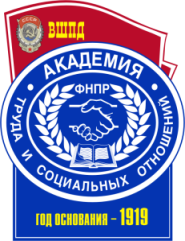 СОЦИАЛЬНАЯ ПОЛИТИКА ГОСУДАРСТВА И УПРАВЛЕНИЕ СОЦИАЛЬНЫМ РАЗВИТИЕМНаправление подготовки38.03.04 Государственное и муниципальное управлениеНаправленность/профиль подготовкиГосударственная и муниципальная служба Степень/квалификация выпускникабакалаврФорма обученияочная, заочнаяФГОС ВО № 1567 от 10.12.2014 г.Год набора - 20171Планируемые результаты обучения по дисциплине (модулю), соотнесенные с планируемыми результатами освоения образовательной программы52Место дисциплины в структуре образовательной программы63Объем дисциплины (модуля) в зачетных единицах с указанием количества академических часов, выделенных на контактную работу обучающихся с преподавателем (по видам занятий) и на самостоятельную работу обучающихся74Содержание дисциплины (модуля), структурированное по темам (разделам) с указанием отведенного на них количества академических или астрономических часов и видов учебных занятий	84.1Структура дисциплины84.2Содержание дисциплины	 94.3План практических занятий114.4Лабораторные занятия325Перечень учебно-методического обеспечения для самостоятельной работы обучающихся по дисциплине (модулю)325.1Перечень учебно-методического обеспечения для СМР325.1.1Рекомендуемая литература325.1.2Вопросы для самопроверки335.1.3Вопросы для самостоятельного изучения355.1.4Задания для самостоятельной работы365.2Основные термины и понятия376Фонд оценочных средств для проведения промежуточной аттестации обучающихся по дисциплине (модулю)497Основная и дополнительная литература, необходимая для освоения дисциплины (модуля)497.1Основная литература497.2Дополнительная литература597.3Нормативные правовые акты, материалы судебной практики517.4Периодические издания518Ресурсы информационно-телекоммуникационной сети «Интернет», необходимые для освоения дисциплины (модуля)519Методические указания для обучающихся по освоению дисциплины (модуля)529.1Методические указания по изучению дисциплины и организации самостоятельной работы студента529.2Методические указания по подготовке к практическим занятиям	539.3Методические указания по подготовке к лабораторным занятиям539.4Методические указания по выполнению и оформлению контрольных работ539.5Методические указания по выполнению и оформлению курсовых работ539.6Методические указания по подготовке к зачету5410Информационные технологии, используемые при осуществлении образовательного процесса по дисциплине (модулю), включая перечень программного обеспечения и информационных справочных систем	5511Материально-техническая база, необходимая для осуществления образовательного процесса по дисциплине (модулю)5512Образовательные технологии56Приложение № 1 к разделу № 6 Фонд оценочных средств для проведения промежуточной аттестации обучающихся по дисциплине (модулю)576.1.Перечень компетенций с указанием этапов их формирования576.2Описание показателей, критериев оценивания компетенций, шкал оценивания576.3Типовые контрольные задания или иные материалы, необходимые для оценки знаний, умений, навыков и (или) опыта деятельности, характеризующих этапы формирования компетенций в процессе освоения дисциплины616.3.1Типовые контрольные вопросы для подготовки к зачету по дисциплине616.3.2Типовые практические задачи 636.3.3Тестовые материалы для проведения текущей аттестации636.3.4Тематика курсовых работ716.3.5Тематика контрольных работ716.4Дополнительные задания716.4.1Темы рефератов716.4.2Тематика эссе746.5Методические материалы, определяющие процедуры оценивания знаний, умений, навыков и (или) опыта деятельности, характеризующих этапы формирования компетенций74Объем дисциплиныВсего часовВсего часовОбъем дисциплиныДля ОФОДля ЗФООбщая трудоемкость дисциплины (зачетных един/часов)3/1083/108Контактная работа обучающихся с преподавателем (по видам учебных занятий) (всего)Контактная работа обучающихся с преподавателем (по видам учебных занятий) (всего)Контактная работа обучающихся с преподавателем (по видам учебных занятий) (всего)Аудиторная работа (всего)3612в том числе:в том числе:в том числе:Лекции164Практические занятия208Лабораторные работы--Самостоятельная работа обучающегося (всего)7292Вид промежуточной аттестации ЗачетЗачет№п/пНаименование разделов/темАудиторный фонд (в час.)Аудиторный фонд (в час.)Аудиторный фонд (в час.)Аудиторный фонд (в час.)Аудиторный фонд (в час.)Аудиторный фонд (в час.)Аудиторный фонд (в час.)Сам. раб. (час)Компе-тенции№п/пНаименование разделов/темВсегоВ том числе в интер.формеЛекцВ том числе лек в интер.формеЛабПрактВ том числе практ в интер.формеСам. раб. (час)Компе-тенции1Социальная политика как общественная теория и практика. Взаимосвязь и взаимозависимость социальной политики и экономики.4-22-8ОК-2ОК-7ОПК-2ПК-112Социальная структура общества. Закономерности, критерии и типы социальных группировок412218ОК-2ОК-7ОПК-2ПК-113Рынок труда и его функции. Политика занятости в современной России.412218ОК-2ОК-7ОПК-2ПК-114Безработица: сущность, понятие, виды. Социально-экономические последствия безработицы412218ОК-2ОК-7ОПК-2ПК-115Проблемы регулирования оплаты труда. Производительность труда и занятость412218ОК-2ОК-7ОПК-2ПК-116Система социального страхования и проблемы ее реформирования. Пенсионная система России.412218ОК-2ОК-7ОПК-2ПК-117Проблемы демографии и политика народонаселения21-218ОК-2ОК-7ОПК-2ПК-118Государственная политика в образовании. Стратегия и приоритеты развития здравоохранения412218ОК-2ОК-7ОПК-2ПК-119Социальная политика в различных сферах жизнедеятельности.612418ОК-2ОК-7ОПК-2ПК-11ИТОГОИТОГО36816--20872№п/пНаименование разделов/темАудиторный фонд (в час.)Аудиторный фонд (в час.)Аудиторный фонд (в час.)Аудиторный фонд (в час.)Аудиторный фонд (в час.)Аудиторный фонд (в час.)Аудиторный фонд (в час.)Сам. раб. (час)Компе-тенции№п/пНаименование разделов/темВсегоВ том числе в интер.формеЛекцВ том числе лек в интер.формеЛабПрактВ том числе практ в интер.формеСам. раб. (час)Компе-тенции1Социальная политика как общественная теория и практика. Взаимосвязь и взаимозависимость социальной политики и экономики.2-2--10ОК-2ОК-7ОПК-2ПК-112Социальная структура общества. Закономерности, критерии и типы социальных группировок2-2--10ОК-2ОК-7ОПК-2ПК-113Рынок труда и его функции. Политика занятости в современной России.10.5-10.510ОК-2ОК-7ОПК-2ПК-114Безработица: сущность, понятие, виды. Социально-экономические последствия безработицы10.5-10.510ОК-2ОК-7ОПК-2ПК-115Проблемы регулирования оплаты труда. Производительность труда и занятость10.5-10.510ОК-2ОК-7ОПК-2ПК-116Система социального страхования и проблемы ее реформирования. Пенсионная система России.10.5-10.510ОК-2ОК-7ОПК-2ПК-117Проблемы демографии и политика народонаселения10.5-10.510ОК-2ОК-7ОПК-2ПК-118Государственная политика в образовании. Стратегия и приоритеты развития здравоохранения10.5-10.510ОК-2ОК-7ОПК-2ПК-119Социальная политика в различных сферах жизнедеятельности.21-2112ОК-2ОК-7ОПК-2ПК-11ИТОГОИТОГО1244--8492№ п/пАвтор, название, выходные данные, место издания, изд-во год изданияНаличие в ЭБСКикоть, В. Я. Социальное управление. Теория, методология, практика : монография / В. Я. Кикоть, Д. И. Грядовой. — Москва : ЮНИТИ-ДАНА, 2017. — 311 c. — ISBN 978-5-238-01577-4. — Текст : электронный // Электронно-библиотечная система IPR BOOKS : [сайт]. — URL: http://www.iprbookshop.ru/81677.html*Бородкин, Ф. М. Социальные индикаторы : учебник для студентов вузов, обучающихся по специальности «Статистика» и другим экономическим специальностям / Ф. М. Бородкин, С. А. Айвазян. — Москва : ЮНИТИ-ДАНА, 2017. — 607 c. — ISBN 5-238-01094-Х. — Текст : электронный // Электронно-библиотечная система IPR BOOKS : [сайт]. — URL: http://www.iprbookshop.ru/81678.html*Фененко, Ю. В. Социология управления : учебник для студентов вузов, обучающихся по социально-гуманитарным специальностям / Ю. В. Фененко. — 2-е изд. — Москва : ЮНИТИ-ДАНА, 2017. — 214 c. — ISBN 978-5-238-02151-5. — Текст : электронный // Электронно-библиотечная система IPR BOOKS : [сайт]. — URL: http://www.iprbookshop.ru/71056.html*Колмыкова, М. А. Государственный интерес как основа деятельности органов государственного управления : учебное пособие / М. А. Колмыкова, Н. И. Селиверстова. — Оренбург : Оренбургский государственный университет, ЭБС АСВ, 2016. — 122 c. — ISBN 978-5-7410-1541-4. — Текст : электронный // Электронно-библиотечная система IPR BOOKS : [сайт]. — URL: http://www.iprbookshop.ru/69894.html*Методология исследования социального развития и благополучия: учебные кейсы и практические задания : учебное пособие / А. В. Старшинова, С. Н. Панкова, Е. Б. Архипова [и др.] ; под редакцией А. В. Старшинова. — Екатеринбург : Уральский федеральный университет, ЭБС АСВ, 2016. — 168 c. — ISBN 978-5-7996-1686-1. — Текст : электронный // Электронно-библиотечная система IPR BOOKS : [сайт]. — URL: http://www.iprbookshop.ru/68257.html*Гафиатулина, Н. Х. Моделирование социально-политических процессов в условиях неопределенности. Часть II : учебное пособие / Н. Х. Гафиатулина. — Ростов-на-Дону : Издательство Южного федерального университета, 2016. — 140 c. — ISBN 978-5-9275-1991-0. — Текст : электронный // Электронно-библиотечная система IPR BOOKS : [сайт]. — URL: http://www.iprbookshop.ru/78680.html*Проектирование социальных изменений в городской среде : учебное пособие / Г. Б. Кораблева, С. Е. Вершинин, Н. Л. Антонова [и др.] ; под редакцией Г. Б. Кораблева. — Екатеринбург : Уральский федеральный университет, ЭБС АСВ, 2016. — 128 c. — ISBN 978-5-7996-1670-0. — Текст : электронный // Электронно-библиотечная система IPR BOOKS : [сайт]. — URL: http://www.iprbookshop.ru/68459.html*Берестова Л.И. Социальная политика [Электронный ресурс]: учебное пособие/ Берестова Л.И.— Электрон. текстовые данные.— М.: Юриспруденция, 2015.— 104 c.— Режим доступа: http://www.iprbookshop.ru/48789.— ЭБС «IPRbooks», по паролю*№ п/пАвтор, название, выходные данные, место издания, изд-во год изданияНаличие в ЭБСГолуб, О. Ю. Социальная реклама : учебное пособие / О. Ю. Голуб. — Москва : Дашков и К, Ай Пи Эр Медиа, 2017. — 178 c. — ISBN 978-5-394-02019-3. — Текст : электронный // Электронно-библиотечная система IPR BOOKS : [сайт]. — URL: http://www.iprbookshop.ru/57123.html*Иванов, С. Ю. Социальное управление в организациях : учебное пособие / С. Ю. Иванов, Д. В. Иванова. — Москва : Московский педагогический государственный университет, 2017. — 120 c. — ISBN 978-5-4263-0472-7. — Текст : электронный // Электронно-библиотечная система IPR BOOKS : [сайт]. — URL: http://www.iprbookshop.ru/72513.html*Ильиных, С. А. Социология политики : учебное пособие / С. А. Ильиных. — Новосибирск : Новосибирский государственный университет экономики и управления «НИНХ», 2017. — 324 c. — ISBN 978-5-7014-0795-2. — Текст : электронный // Электронно-библиотечная система IPR BOOKS : [сайт]. — URL: http://www.iprbookshop.ru/87164.html*Хаджаров, М. Х. Социология политики : учебное пособие / М. Х. Хаджаров, Н. Р. Хамидуллин. — Оренбург : Оренбургский государственный университет, ЭБС АСВ, 2016. — 206 c. — ISBN 978-5-7410-1438-7. — Текст : электронный // Электронно-библиотечная система IPR BOOKS : [сайт]. — URL: http://www.iprbookshop.ru/61406.html*Деханова, Н. Г. Социология государственной службы : учебное пособие для вузов / Н. Г. Деханова. — Москва : Академический Проект, Альма Матер, 2016. — 112 c. — ISBN 978-5-8291-2509-7. — Текст : электронный // Электронно-библиотечная система IPR BOOKS : [сайт]. — URL: http://www.iprbookshop.ru/60038.html*Токарев, Ю. А. Социально-экономическая статистика : учебное пособие / Ю. А. Токарев, Г. И. Беляева. — Самара : Самарский государственный технический университет, ЭБС АСВ, 2016. — 138 c. — ISBN 2227-8397. — Текст : электронный // Электронно-библиотечная система IPR BOOKS : [сайт]. — URL: http://www.iprbookshop.ru/90920.html*Гузаиров В.Ш. Социальная политика современной России [Электронный ресурс]: учебное пособие/ Гузаиров В.Ш., Моисеев В.В.— Электрон. текстовые данные.— Белгород: Белгородский государственный технологический университет им. В.Г. Шухова, ЭБС АСВ, 2013.— 517 c.— Режим доступа: http://www.iprbookshop.ru/28875.— ЭБС «IPRbooks», по паролю *№ п/пНазваниеИсточникВсеобщая декларация прав человекаСПС «Консультант Плюс»Всеобщая Декларация прав человекаСПС «Консультант Плюс»Европейская социальная хартия EТS №163 от 03.05.1996 г. СПС «Консультант Плюс»Конституция Российской Федерации  СПС «Консультант Плюс»Трудовой кодекс Российской ФедерацииСПС «Консультант Плюс»Жилищный кодекс Российской ФедерацииСПС «Консультант Плюс»Семейный кодекс Российской ФедерацииСПС «Консультант Плюс»ФЗ РФ «О профессиональных союзах, их правах и гарантиях деятельности»СПС «Консультант Плюс»ФЗ РФ «Об образовании»СПС «Консультант Плюс»Закон РФ «О занятости населения в Российской Федерации» СПС «Консультант Плюс»Концепция социального государства Российской Федерации СПС «Консультант Плюс»№ п/пДанные изданияНаличие в библиотеке филиалаНаличие в ЭБСДругой источникУправление современными системами-*-Россия и современный мир-*-Вопросы управления-*-№ п/пИнтернет ресурс (адрес)Описание ресурсаhttp://spero.socpol.ru/Социальная политика: экспертизы, рекомендации, обзорыhttp://socreal.fom.ruСоциальная реальностьwww.zdravo2020.ru Сайт публичного обсуждения Концепции развития системы здравоохранения в РФ до 2020 г.https://mintrud.gov.ru/ministry/aboutМинтруд Россииwww.minzdravsoc.ruМинистерство здравоохранения и социального развития Российской Федерацииhttp://www.minzdravkk.ru/Министерство здравоохранения Краснодарского краяhttp://sznkuban.ru/Министерство труда и социального развития Краснодарского краяwww.rost.ruПриоритетные национальные проекты (Совет при Президенте РФ по реализации приоритетных национальных проектов и демографической политике)www.ffoms.ruФедеральный фонд обязательного медицинского страхования (ФФОМС)www.demographia.ruИнститут демографических исследованийОписание программы/Системы- ESET NOD 32 Antivirus Business Edition - Пакет офисных приложений ApacheOpenOffice - свободное программное обеспечение. - Система Консультант Плюс № п/пКод формируемой компетенции и ее содержаниеЭтапы (семестры) формирования компетенции в процессе освоения дисциплиныЭтапы (семестры) формирования компетенции в процессе освоения дисциплины№ п/пКод формируемой компетенции и ее содержаниеОчная форма обученияЗаочная форма обученияОК-259ОК-7 59ОПК-259ПК-1159Показатели оцениванияКритерии оценивания компетенцийШкала оцениванияПонимание смысла компетенцииИмеет базовые общие знания в рамках диапазона выделенных задач (1 балл)Понимает факты, принципы, процессы, общие понятия в пределах области исследования. В большинстве случаев способен выявить достоверные источники информации, обработать, анализировать информацию. (2 балла)Имеет фактические и теоретические знания в пределах области исследования с пониманием границ применимости (3 балла)Минимальный уровеньБазовый уровеньВысокий уровеньОсвоение компетенции в рамках изучения дисциплиныНаличие основных умений, требуемых для выполнения простых задач. Способен применять только типичные, наиболее часто встречающиеся приемы по конкретной сформулированной (выделенной) задаче (1 балл)Имеет диапазон практических умений, требуемых для решения определенных проблем в области исследования. В большинстве случаев способен выявить достоверные источники информации, обработать, анализировать информацию. (2 балла)Имеет широкий диапазон практических умений, требуемых для развития творческих решений, абстрагирования проблем. Способен выявлять проблемы   и умеет находить способы решения, применяя современные методы и технологии. (3 балла)Минимальный уровеньБазовый уровеньВысокий уровеньСпособность применять на практике знания, полученные в ходе изучения дисциплиныСпособен работать при прямом наблюдении. Способен применять теоретические знания к решению конкретных задач. (1 балл)Может взять на себя  ответственность за завершение задач в исследовании, приспосабливает свое поведение к обстоятельствам в решении проблем. Затрудняется в решении сложных, неординарных проблем, не выделяет типичных ошибок и возможных сложностей при решении той или иной проблемы (2 балла)Способен контролировать работу, проводить оценку, совершенствовать действия работы. Умеет выбрать эффективный прием решения задач по возникающим проблемам.  (3 балла)Минимальный уровеньБазовый уровеньВысокий уровень№ п/пОценка уровня подготовкиХарактеристика ответа(экзамен, устные ответы)Процент результатив-ности (правильных ответов)15/Отлично– полно раскрыто содержание материала;– материал изложен грамотно, в определенной логической последовательности;– продемонстрировано системное и глубокое знание программного материала;– точно используется терминология;– показано умение иллюстрировать теоретические положения конкретными примерами, применять их в новой ситуации;– продемонстрировано усвоение ранее изученных сопутствующих вопросов, сформированность и устойчивость компетенций, умений и навыков;– ответ прозвучал самостоятельно, без наводящих вопросов;– продемонстрирована способность творчески применять знание теории к решению профессиональных задач;– продемонстрировано знание современной учебной и научной литературы;– допущены одна – две неточности при освещении второстепенных вопросов, которые исправляются по замечанию.80 - 10024/Хорошо – вопросы излагаются систематизировано и последовательно;– продемонстрировано умение анализировать материал, однако не все выводы носят аргументированный и доказательный характер;– продемонстрировано усвоение основной литературы.– ответ удовлетворяет в основном требованиям на оценку «5», но при этом имеет один из недостатков: в изложении допущены небольшие пробелы, не исказившие содержание ответа; допущены один – два недочета при освещении основного содержания ответа, исправленные по замечанию преподавателя; допущены ошибка или более двух недочетов при освещении второстепенных вопросов, которые легко исправляются по замечанию преподавателя. 70 - 7933/Удовлетворительно– неполно или непоследовательно раскрыто содержание материала, но показано общее понимание вопроса и продемонстрированы умения, достаточные для дальнейшего усвоения материала;– усвоены основные категории по рассматриваемому и дополнительным вопросам;– имелись затруднения или допущены ошибки в определении понятий, использовании терминологии, исправленные после нескольких наводящих вопросов;– при неполном знании теоретического материала выявлена недостаточная сформированность компетенций, умений и навыков, студент не может применить теорию в новой ситуации;– продемонстрировано усвоение основной литературы.60 - 6942/Неудовлетворительно– не раскрыто основное содержание учебного материала;– обнаружено незнание или непонимание большей или наиболее важной части учебного материала;– допущены ошибки в определении понятий, при использовании терминологии, которые не исправлены после нескольких наводящих вопросов- не сформированы компетенции, умения и навыки,  количество баллов за освоение компетенций менее 3.- отказ от ответа или отсутствие ответаменее 60№ п/пОценка Характеристика ответаПроцент результатив-ности (правильных ответов)15/Отлично/зачтеноМатериал раскрыт полностью, изложен логично, без существенных ошибок, выводы доказательны и опираются на теоретические знания80 - 10024/Хорошо/зачтеноОсновные положения раскрыты, но в изложении имеются незначительные ошибки выводы доказательны, но содержат отдельные неточности70 - 7933/Удовлетворительно/зачтеноИзложение материала не систематизированное, выводы недостаточно доказательны, аргументация слабая.60 - 6942/Неудовлетворительно/зачтеноНе раскрыто основное содержание материала, обнаружено не знание основных положений темы. Не сформированы компетенции, умения и навыки. менее 60№ п/пОценка за ответХарактеристика ответаПроцент результатив-ности (правильных ответов)1ЗачтеноДостаточный объем знаний в рамках изучения дисциплиныВ ответе используется научная терминология.Стилистическое и логическое изложение ответа на вопрос правильноеУмеет делать выводы без существенных ошибокВладеет инструментарием изучаемой дисциплины, умеет его использовать в решении стандартных (типовых) задач.Ориентируется в основных теориях, концепциях и направлениях по изучаемой дисциплине.Активен на практических (лабораторных) занятиях, допустимый уровень культуры исполнения заданий.60 - 1002Не зачтеноНе достаточно полный объем знаний в рамках изучения дисциплиныВ ответе не используется научная терминология.Изложение ответа на вопрос  с существенными стилистическими и логическими ошибками. Не умеет делать выводы по результатам изучения дисциплиныСлабое владение инструментарием изучаемой дисциплины, не компетентность в решении стандартных (типовых) задач.Не умеет ориентироваться в основных теориях, концепциях и направлениях по изучаемой дисциплине.Пассивность на практических (лабораторных) занятиях, низкий уровень культуры исполнения заданий.Не сформированы компетенции, умения и навыки. Отказ от ответа или отсутствие ответа.менее 60Процент результативности (правильных ответов)Оценка уровня подготовкиОценка уровня подготовкиПроцент результативности (правильных ответов)балл (отметка)вербальный аналог80 - 1005отлично70 ÷ 794хорошо60 ÷ 693удовлетворительноменее 602неудовлетворительно